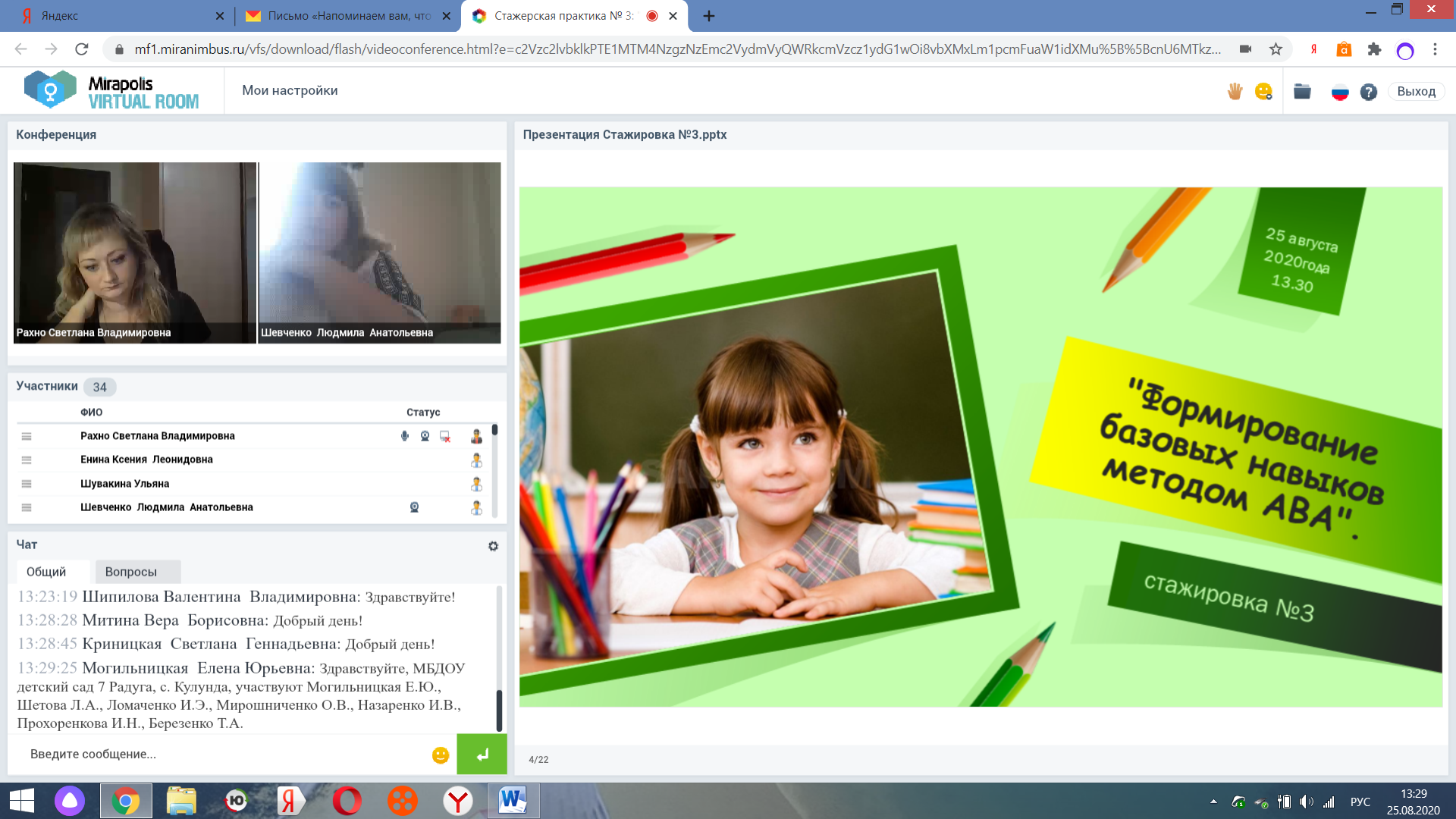 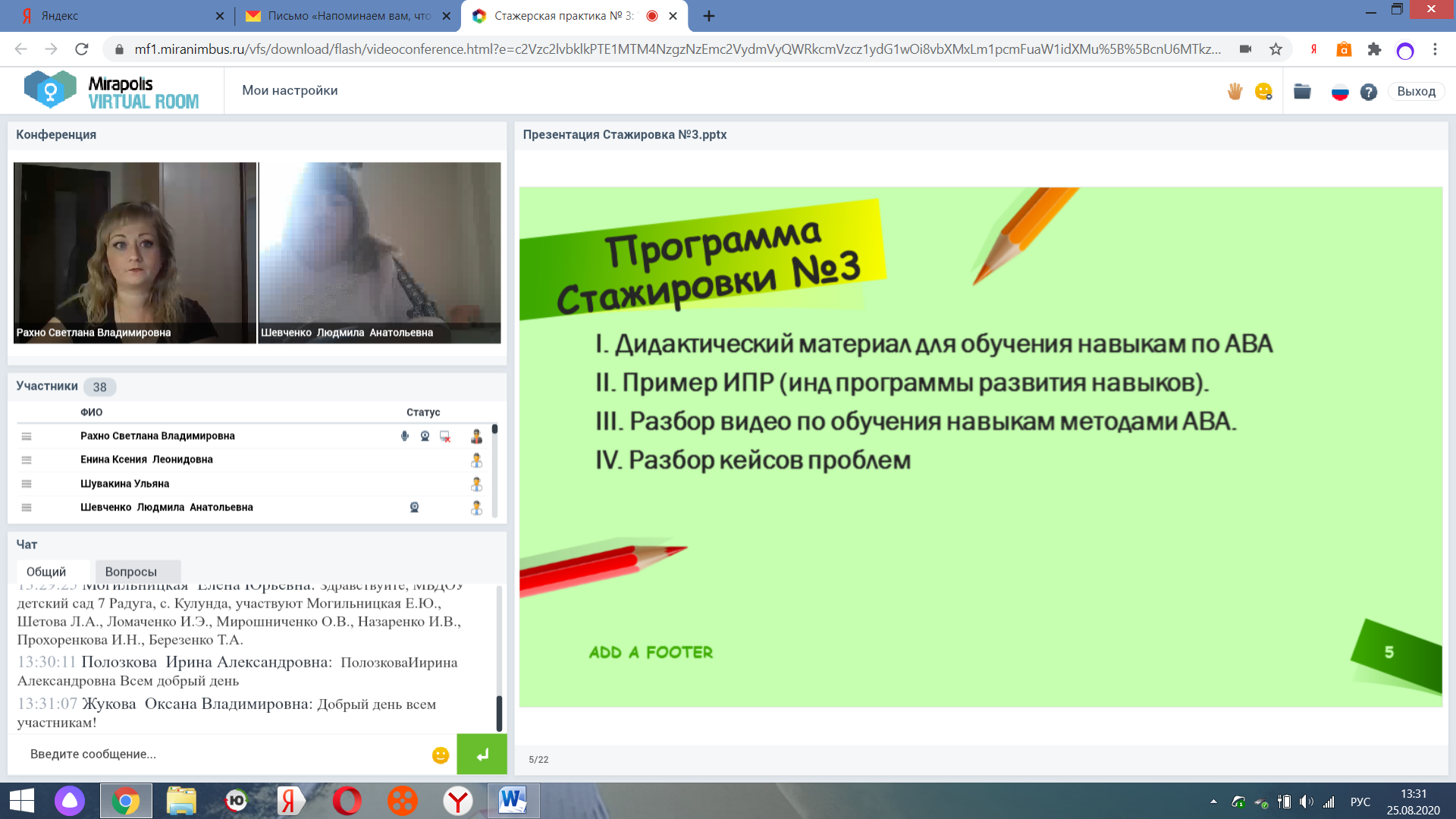 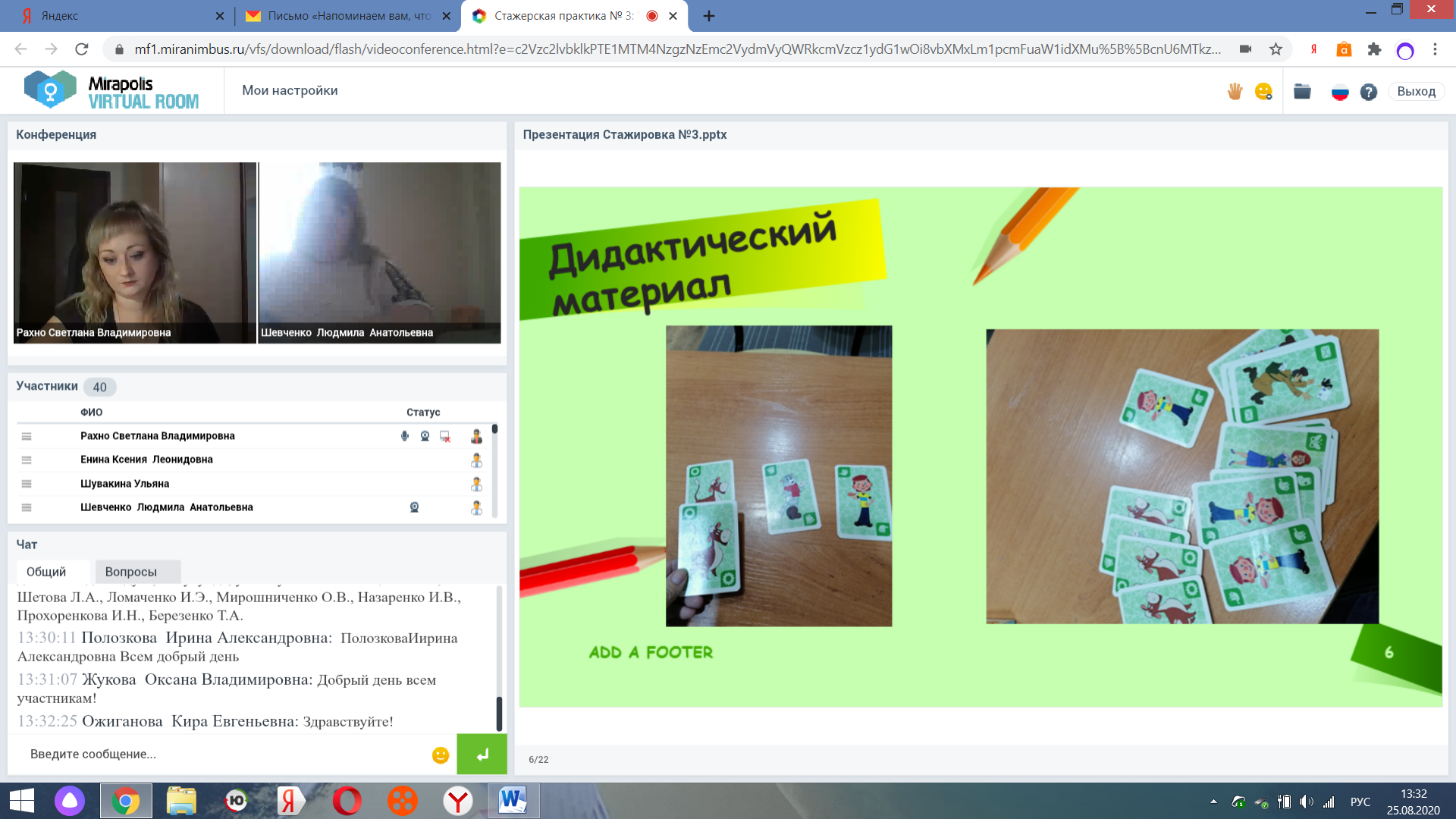 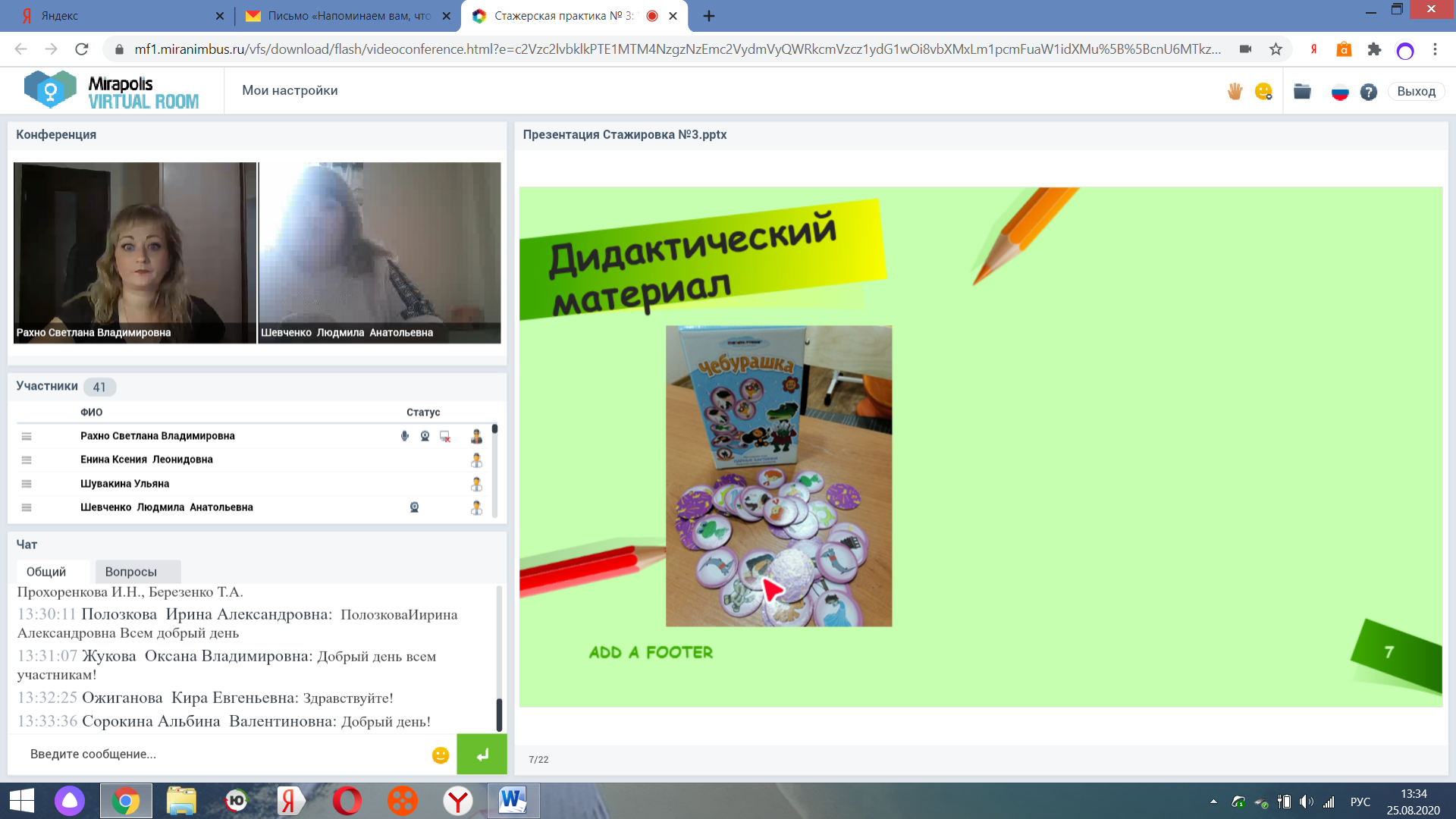 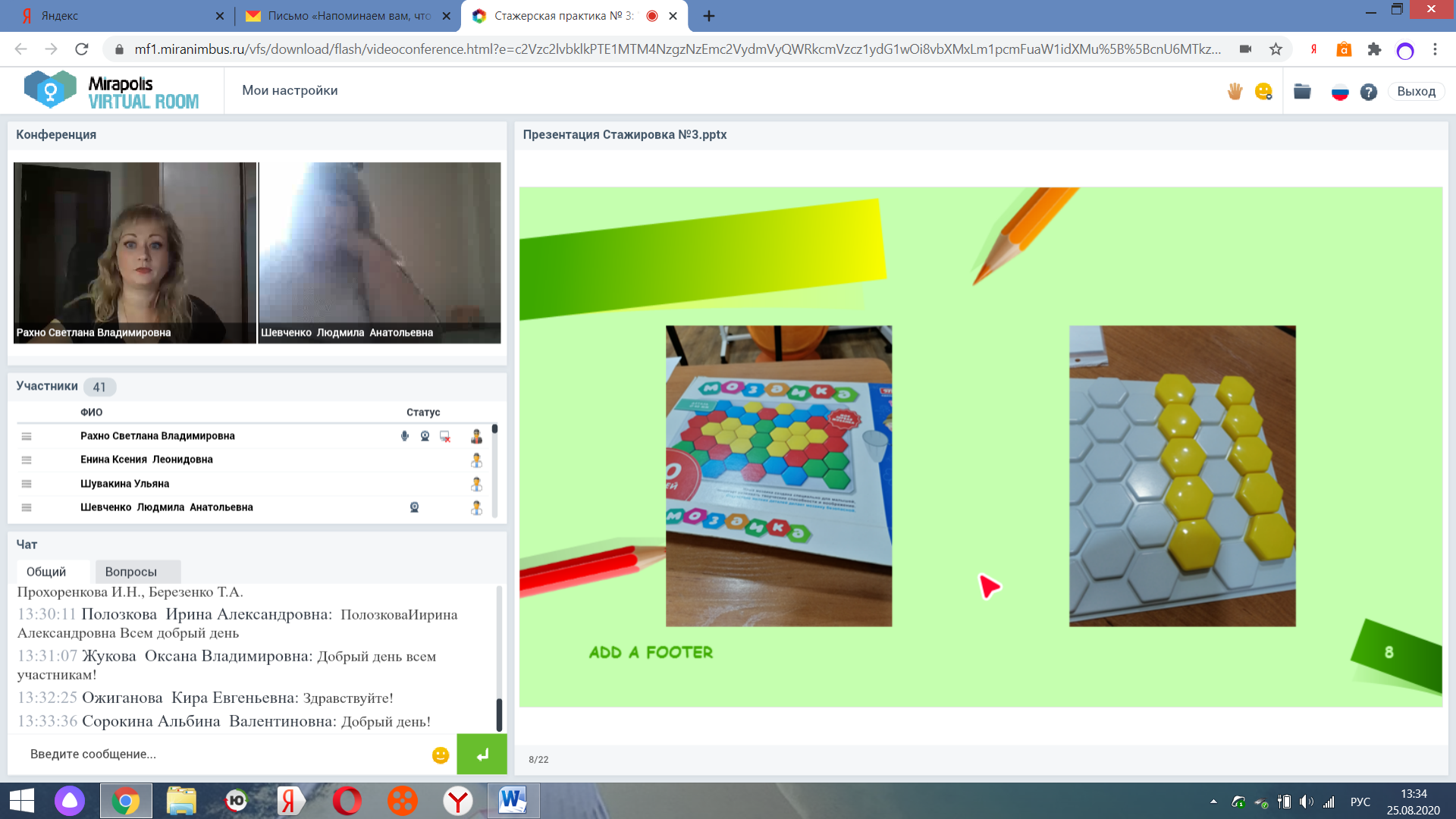 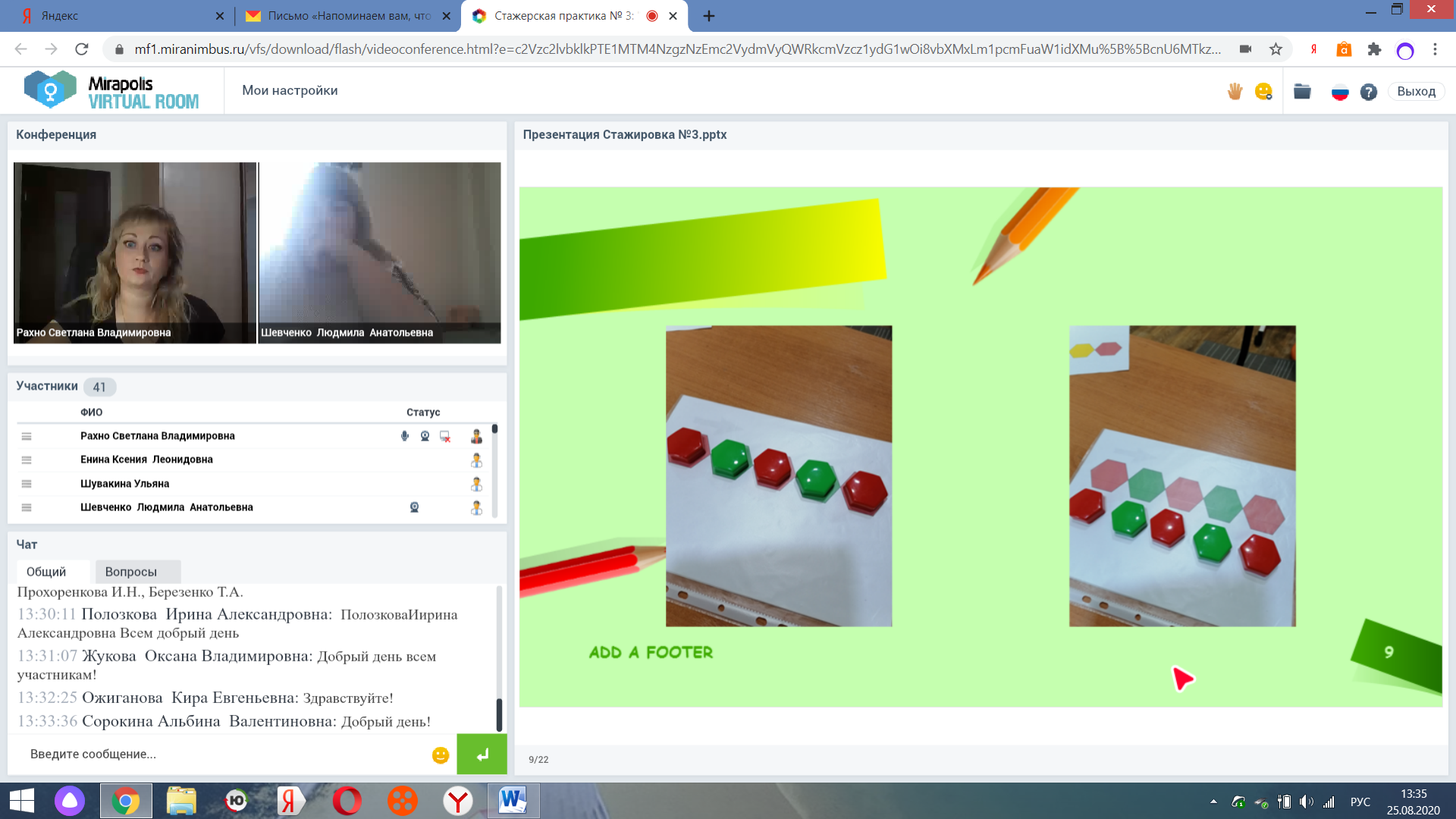 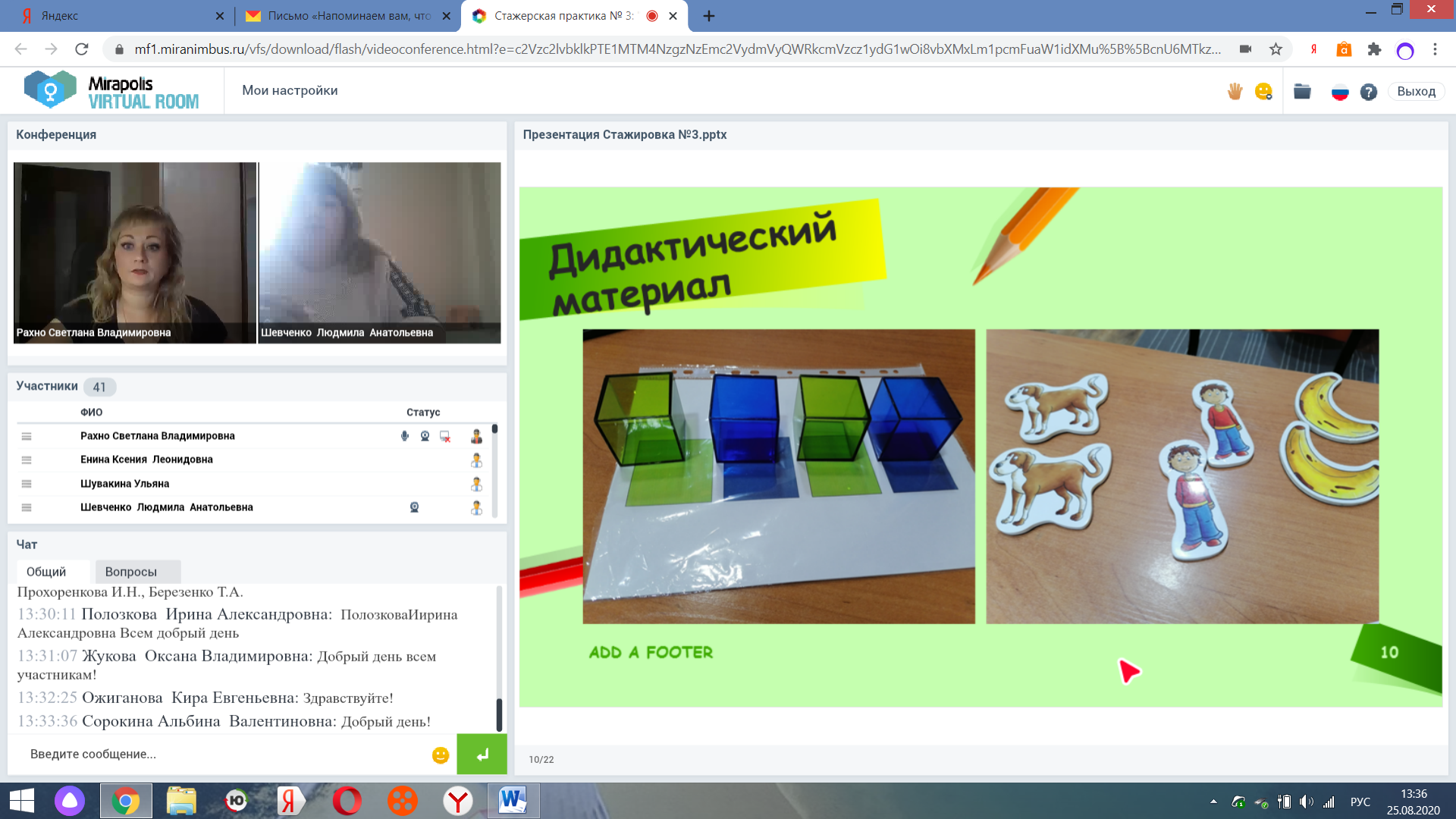 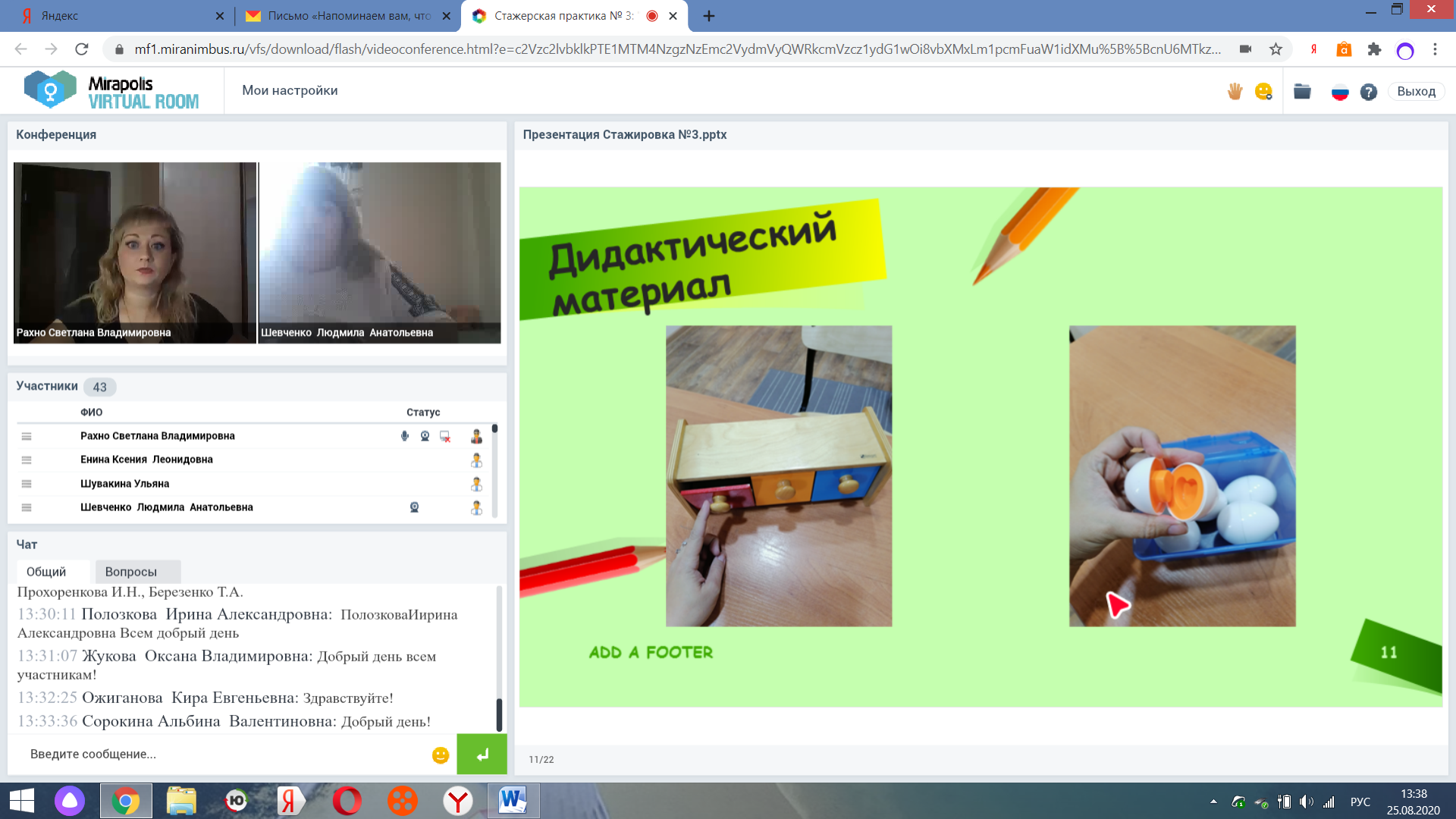 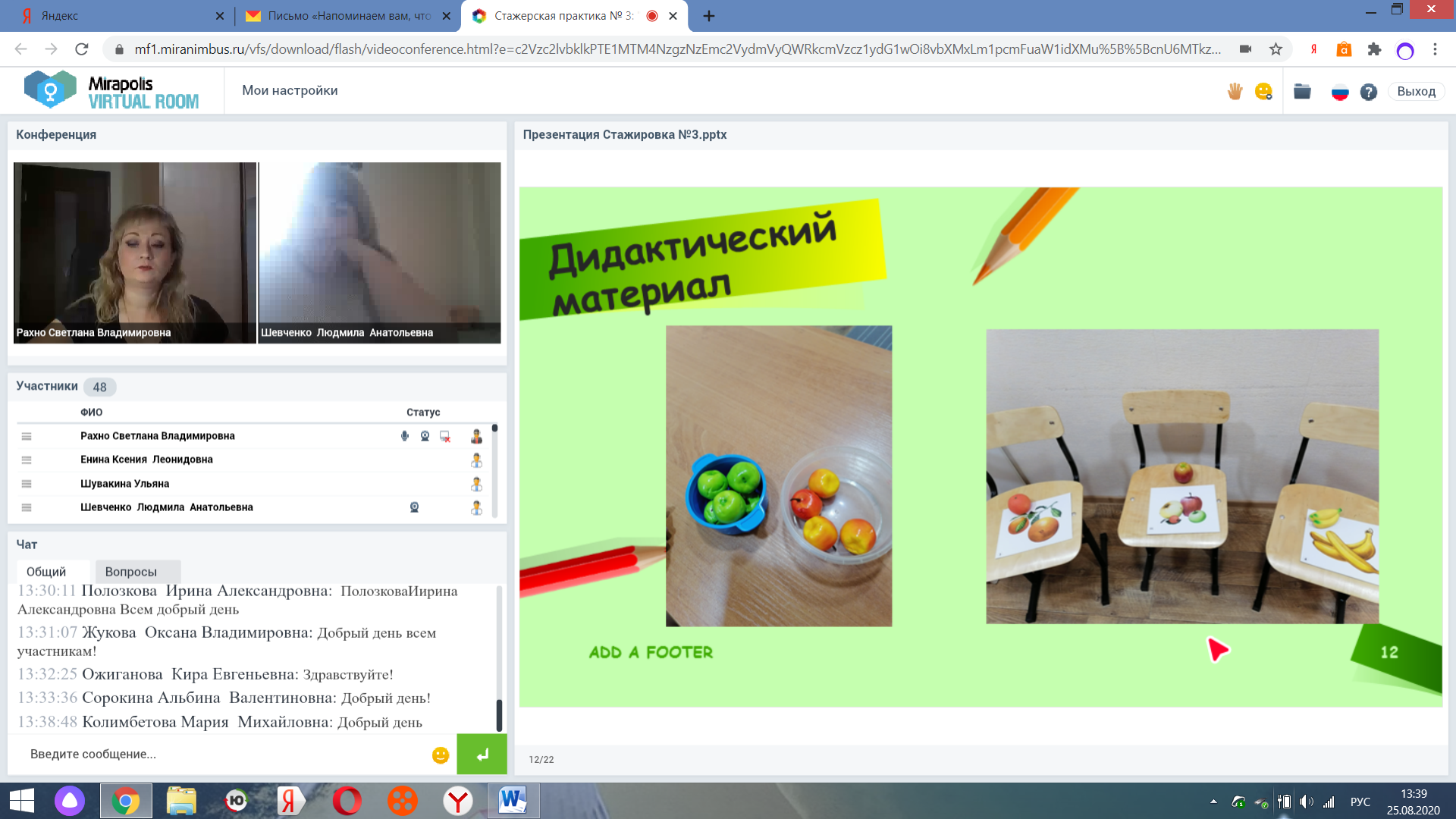 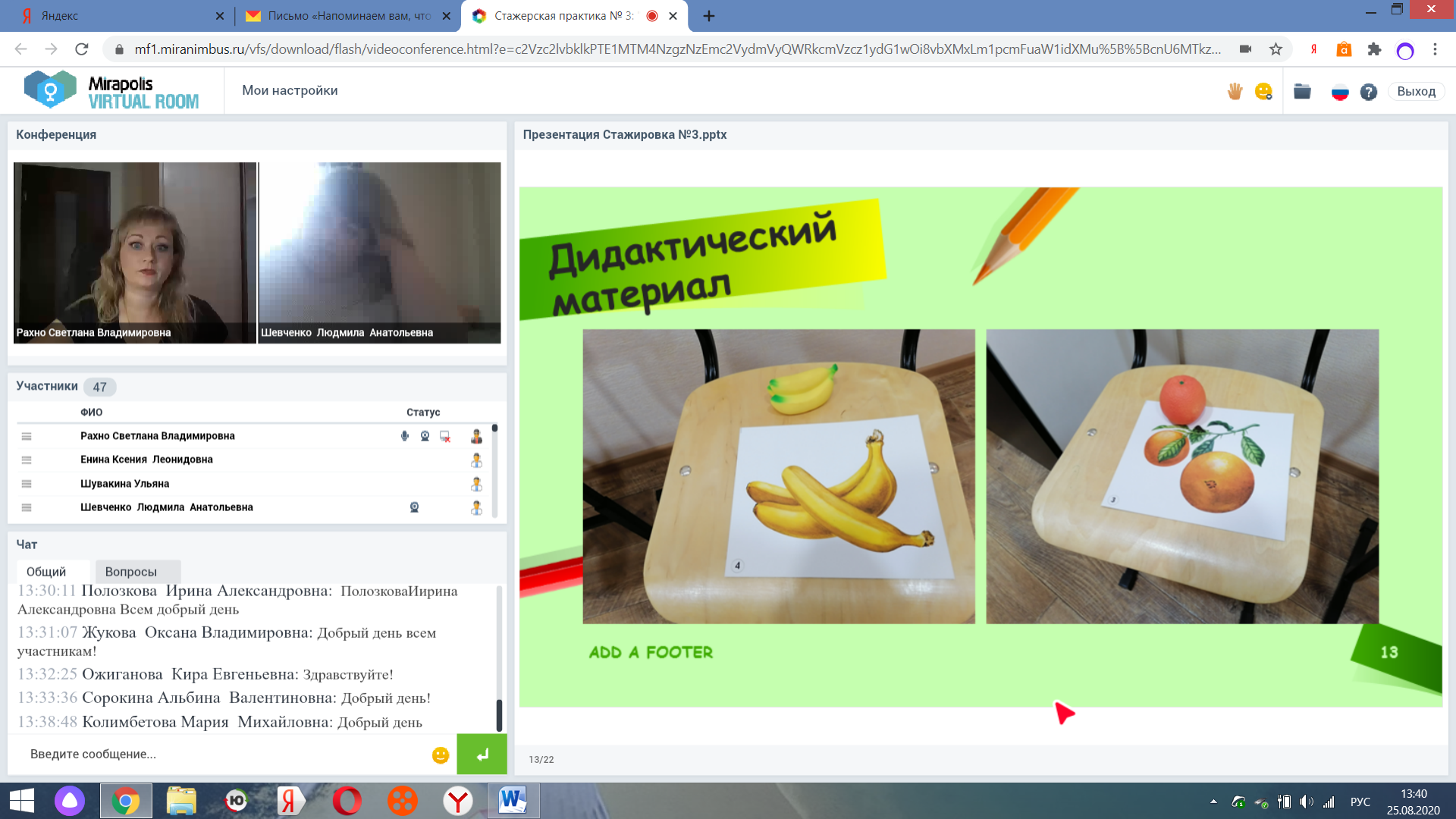 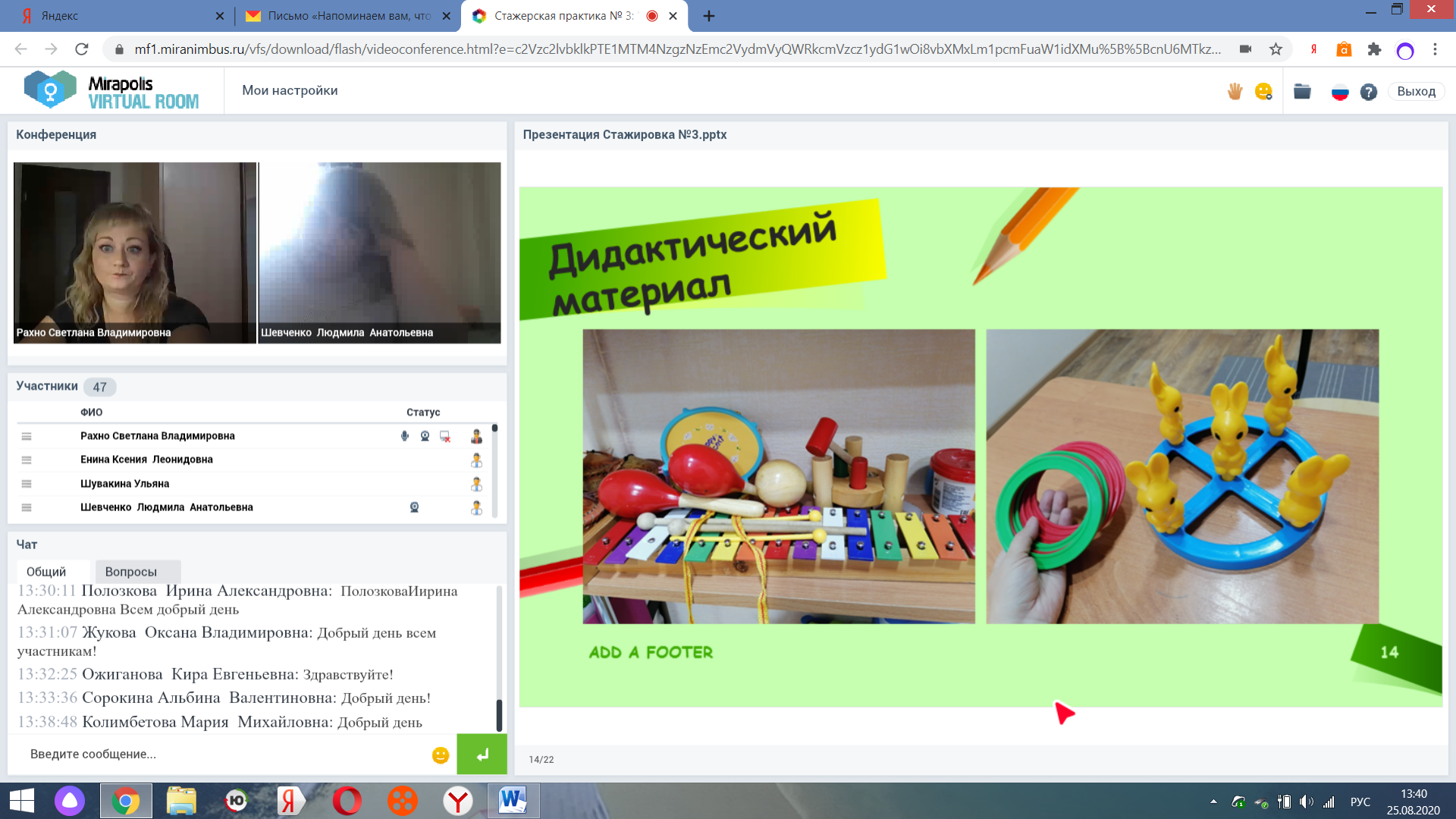 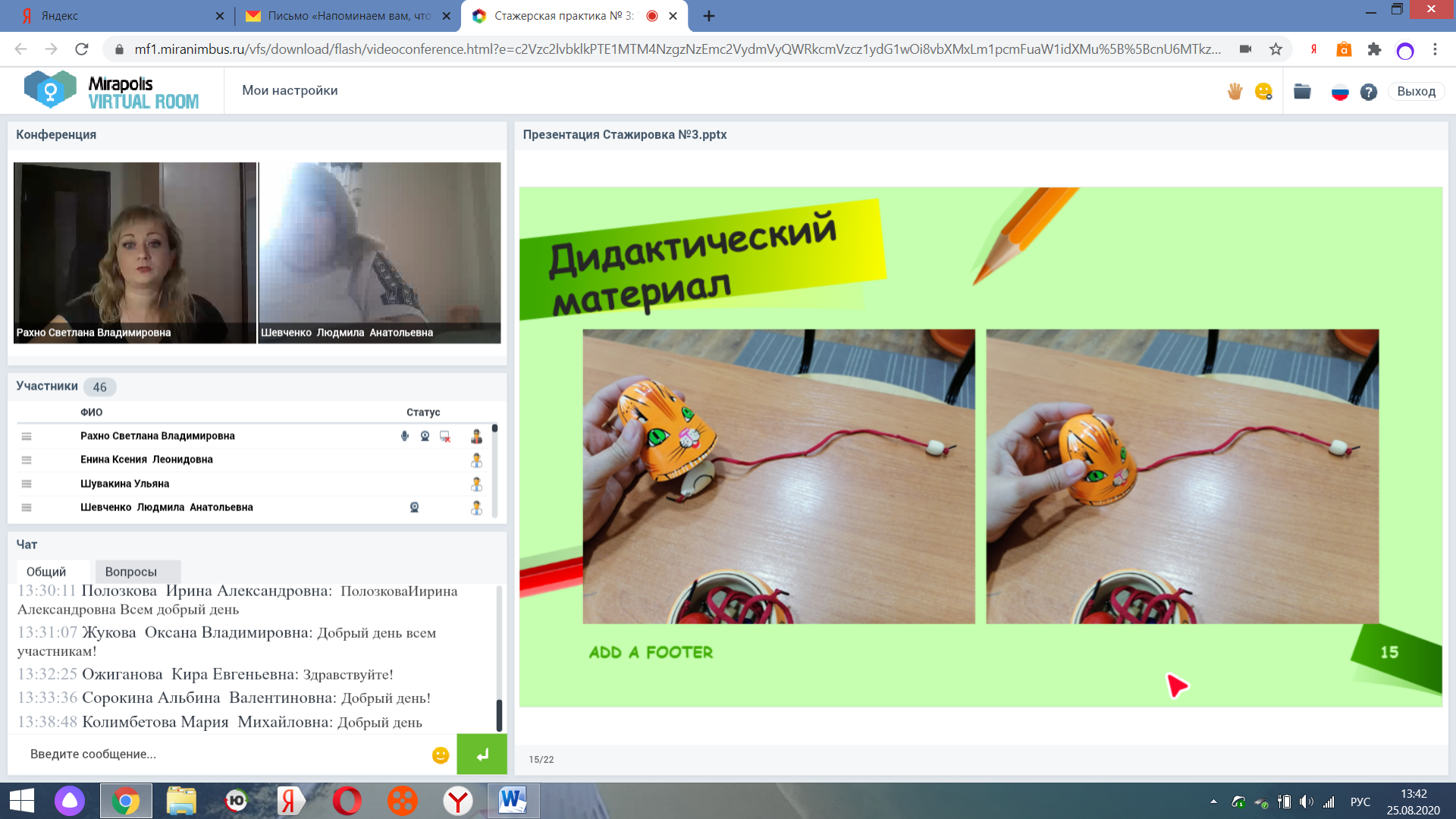 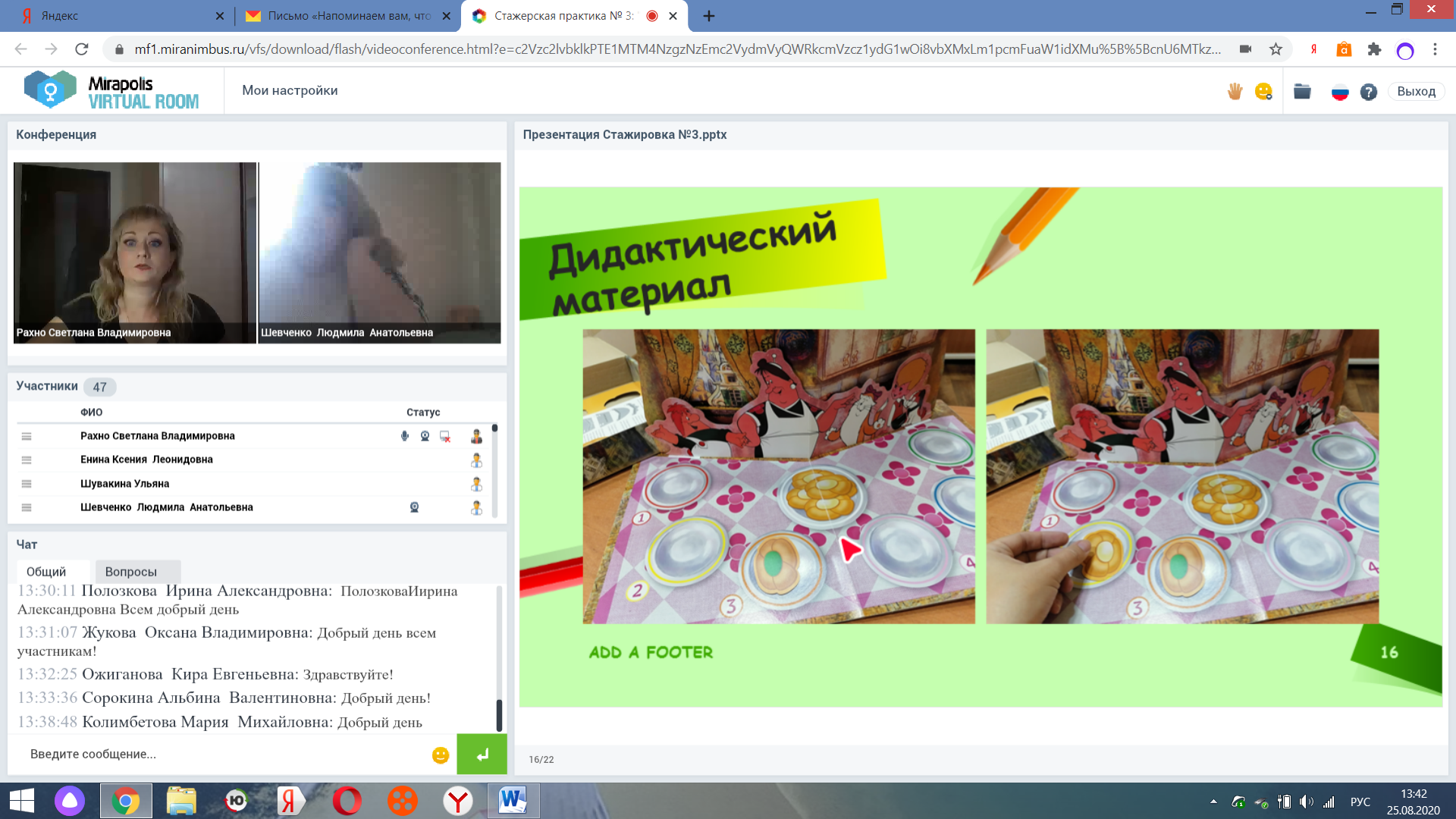 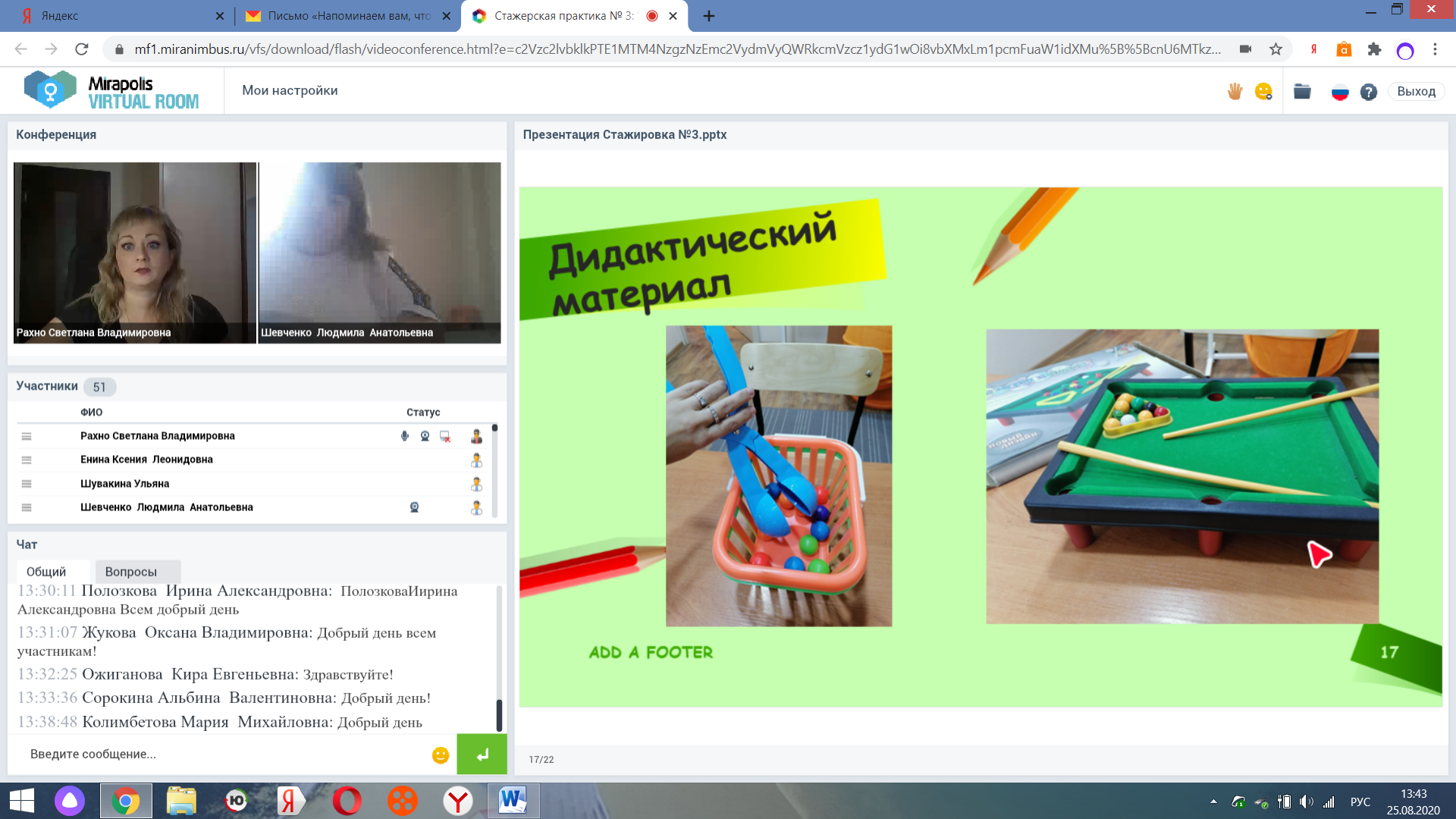 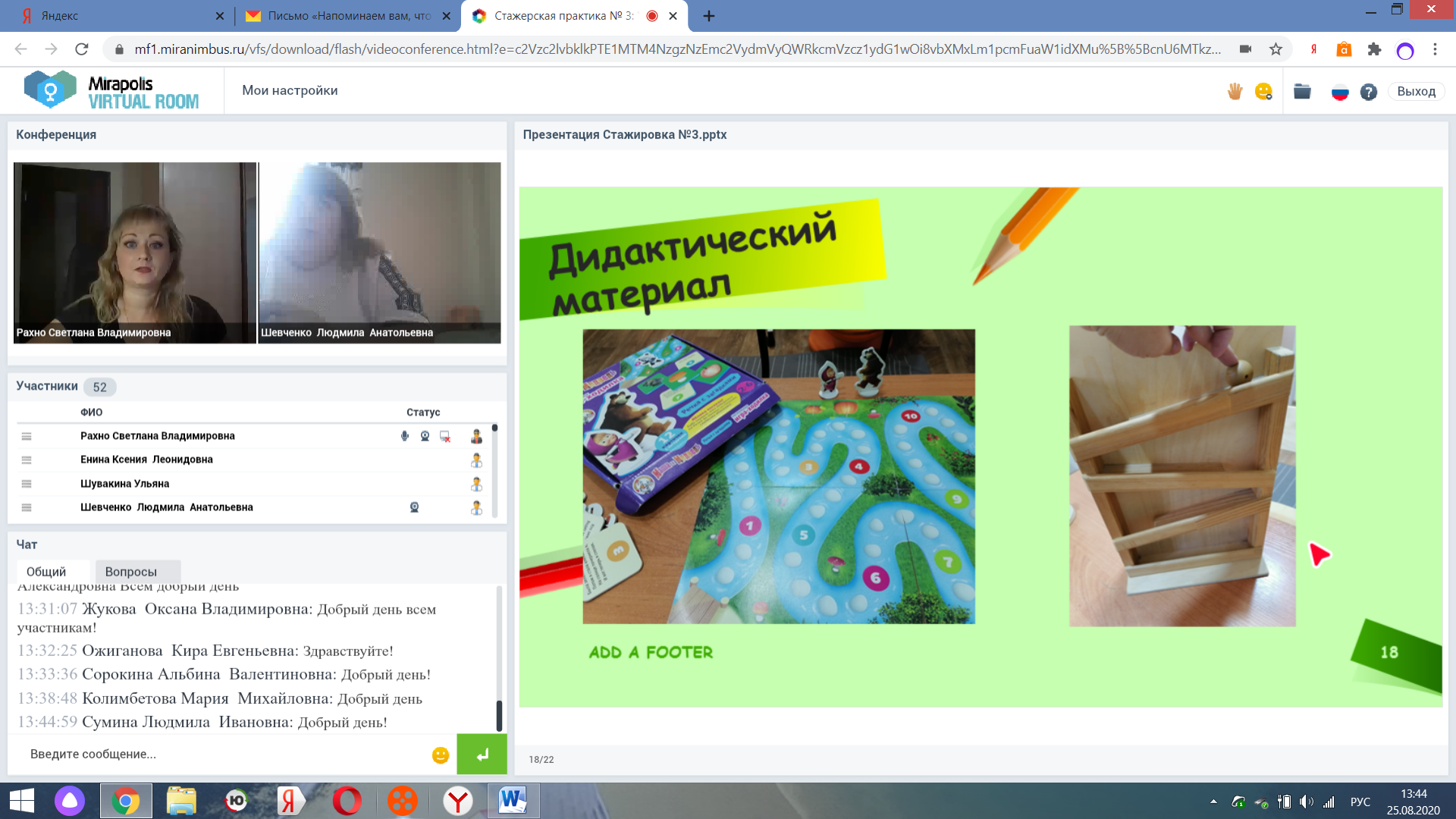 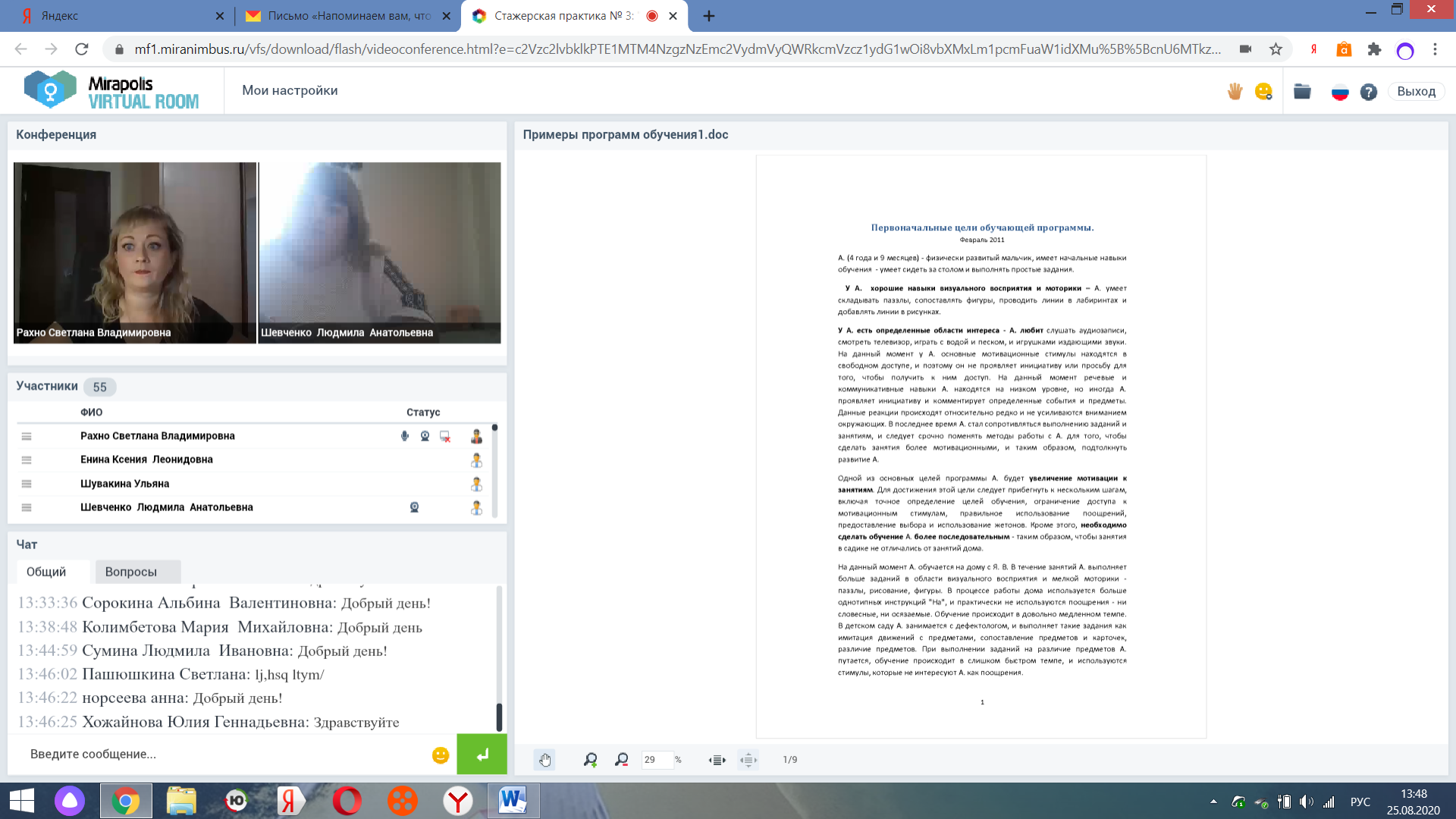 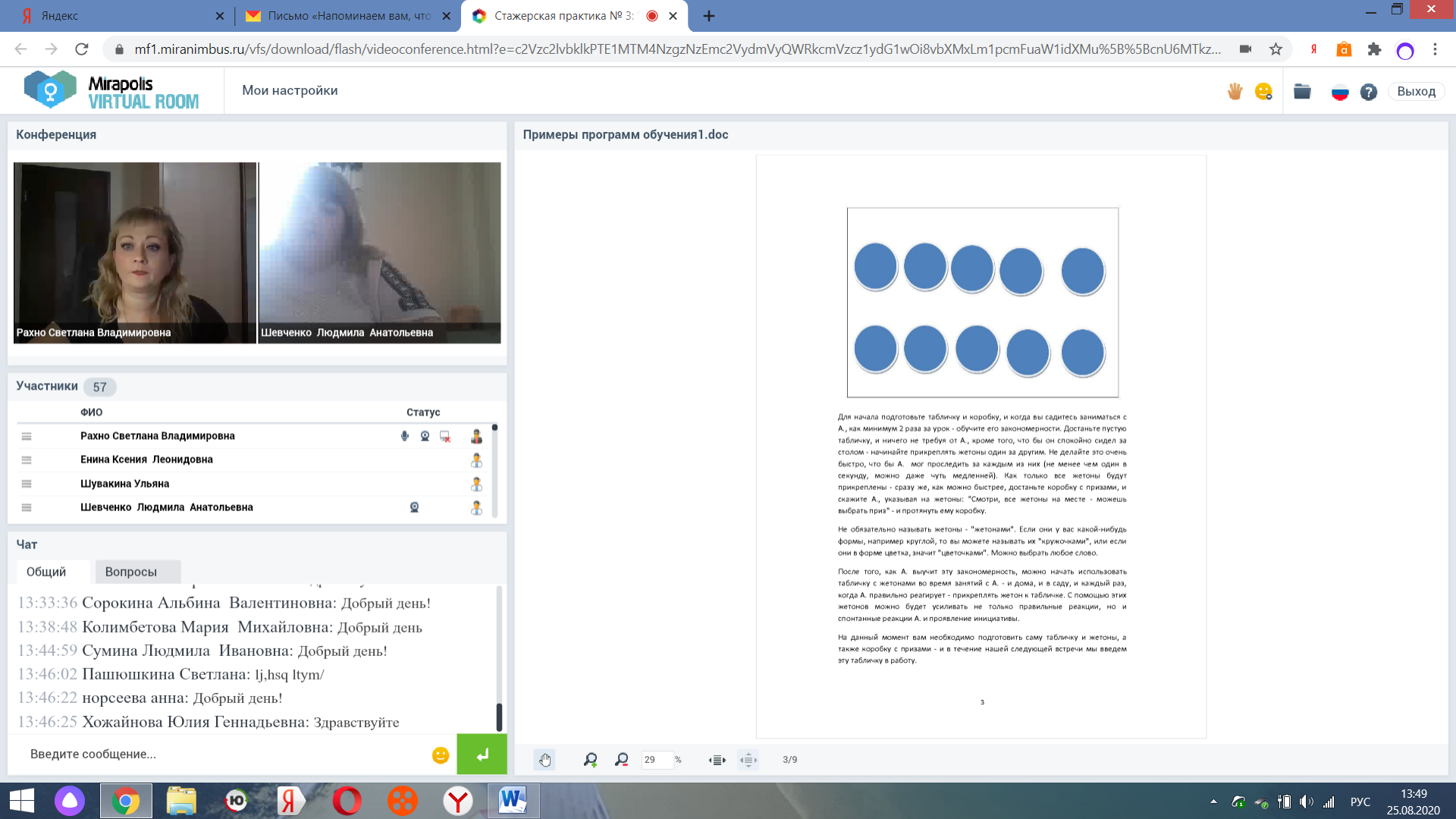 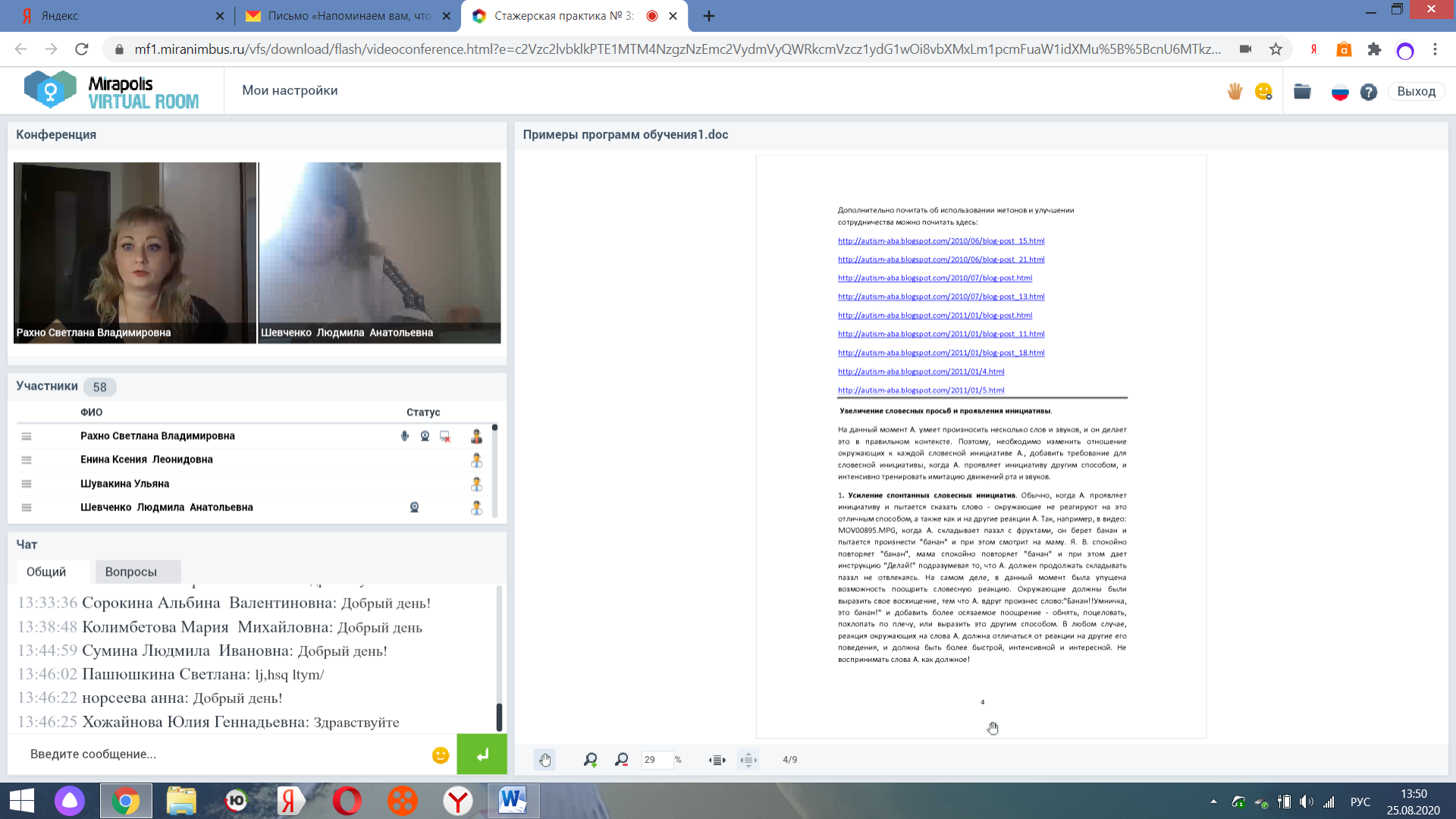 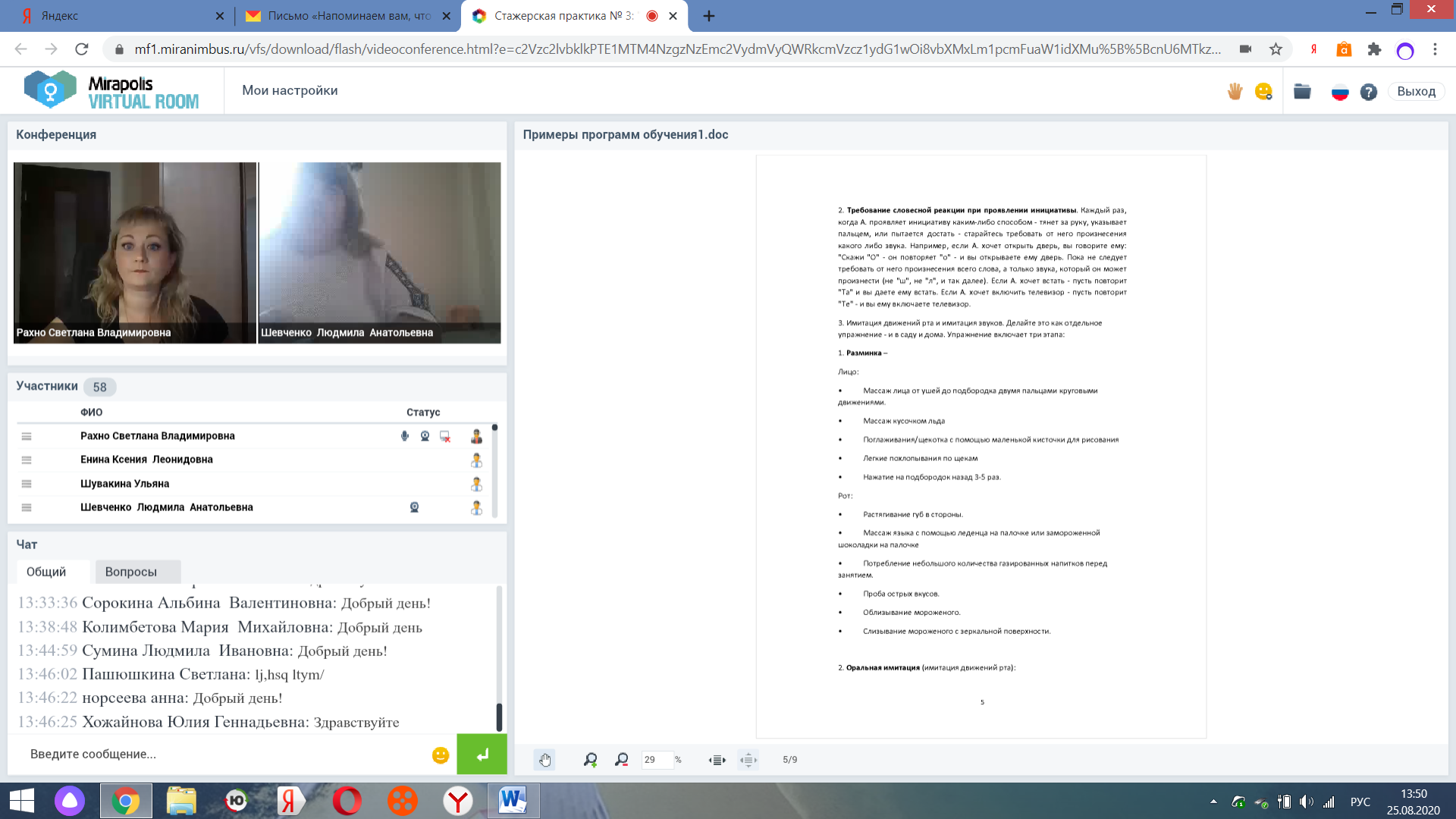 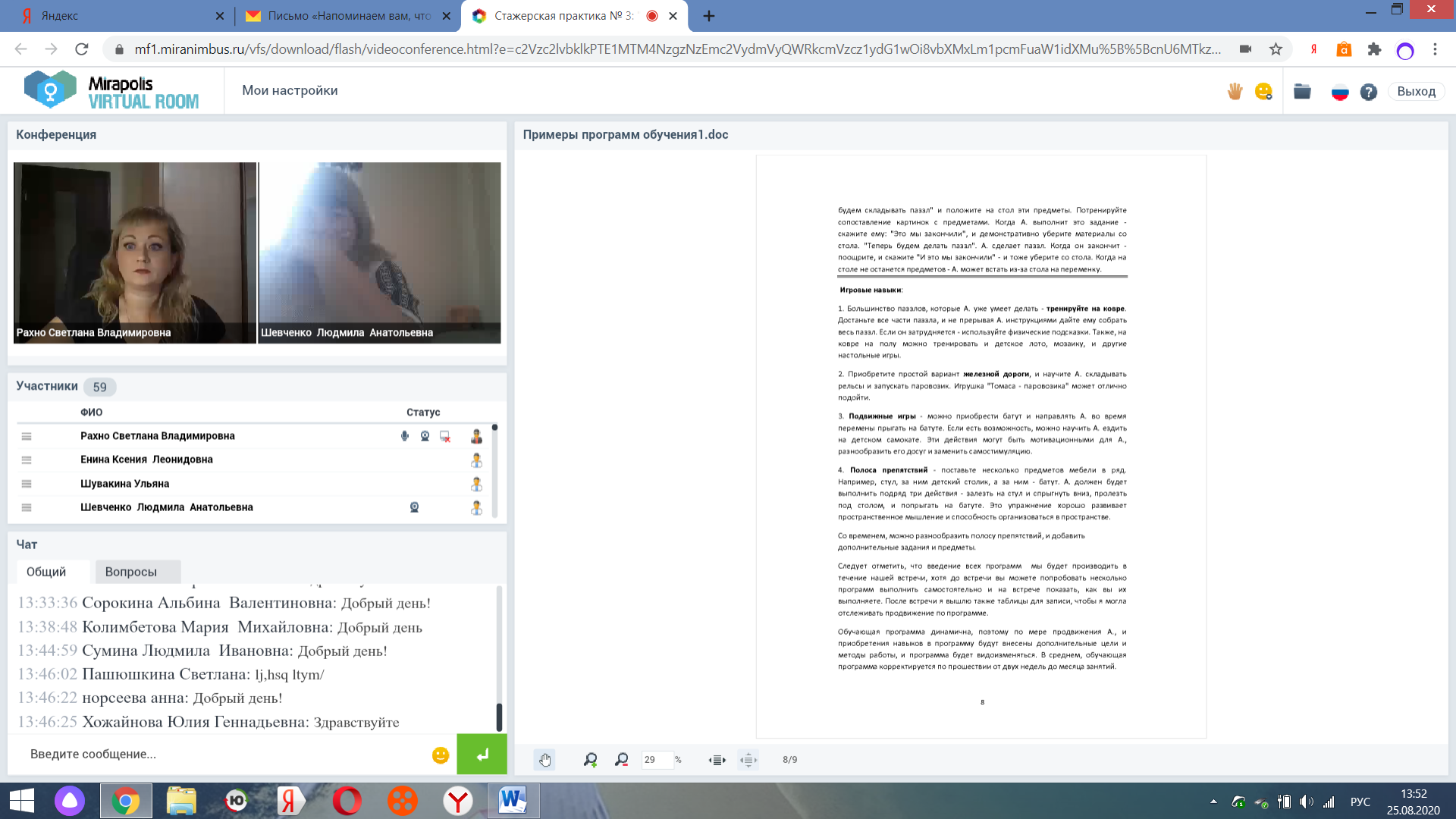 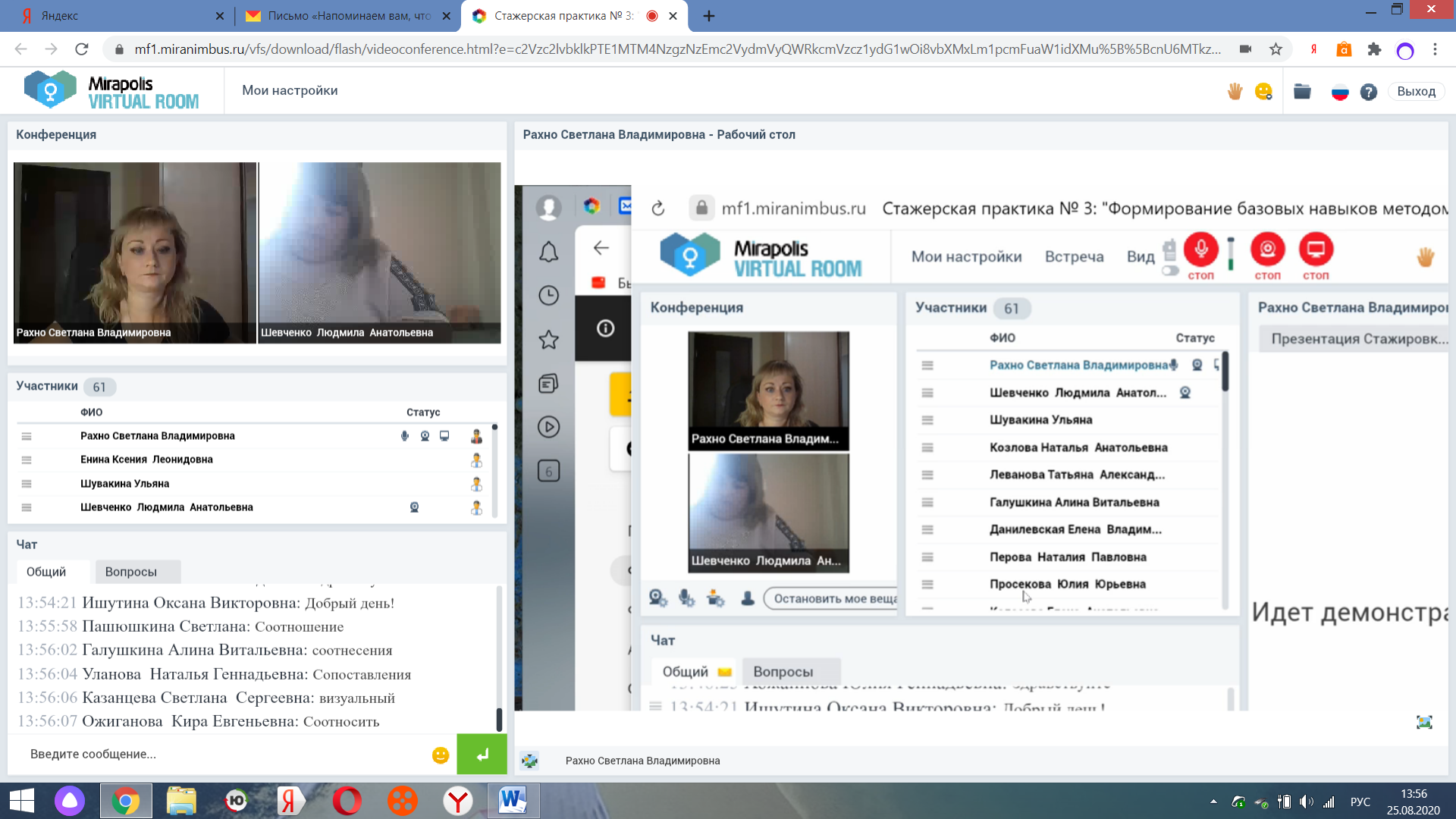 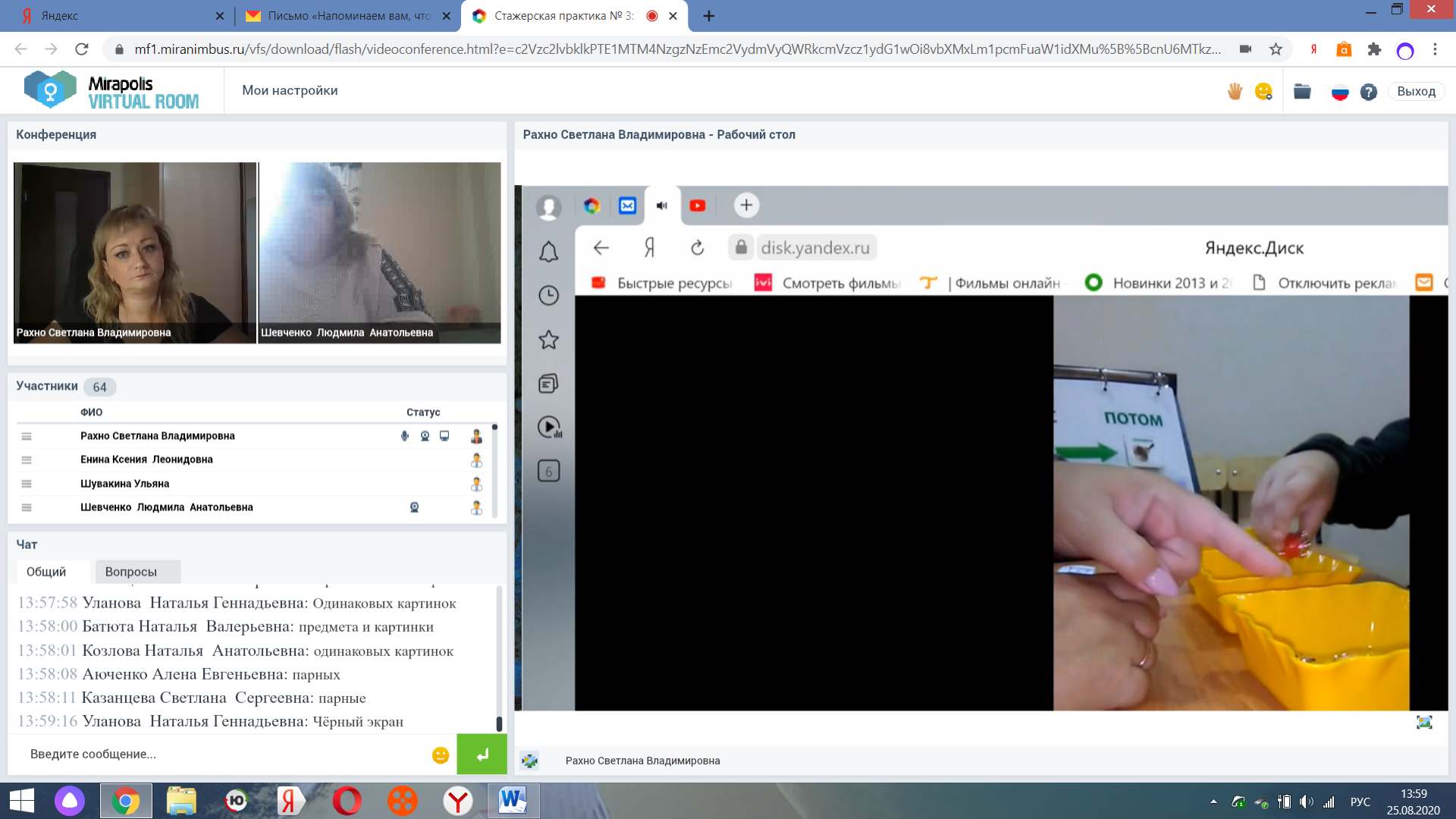 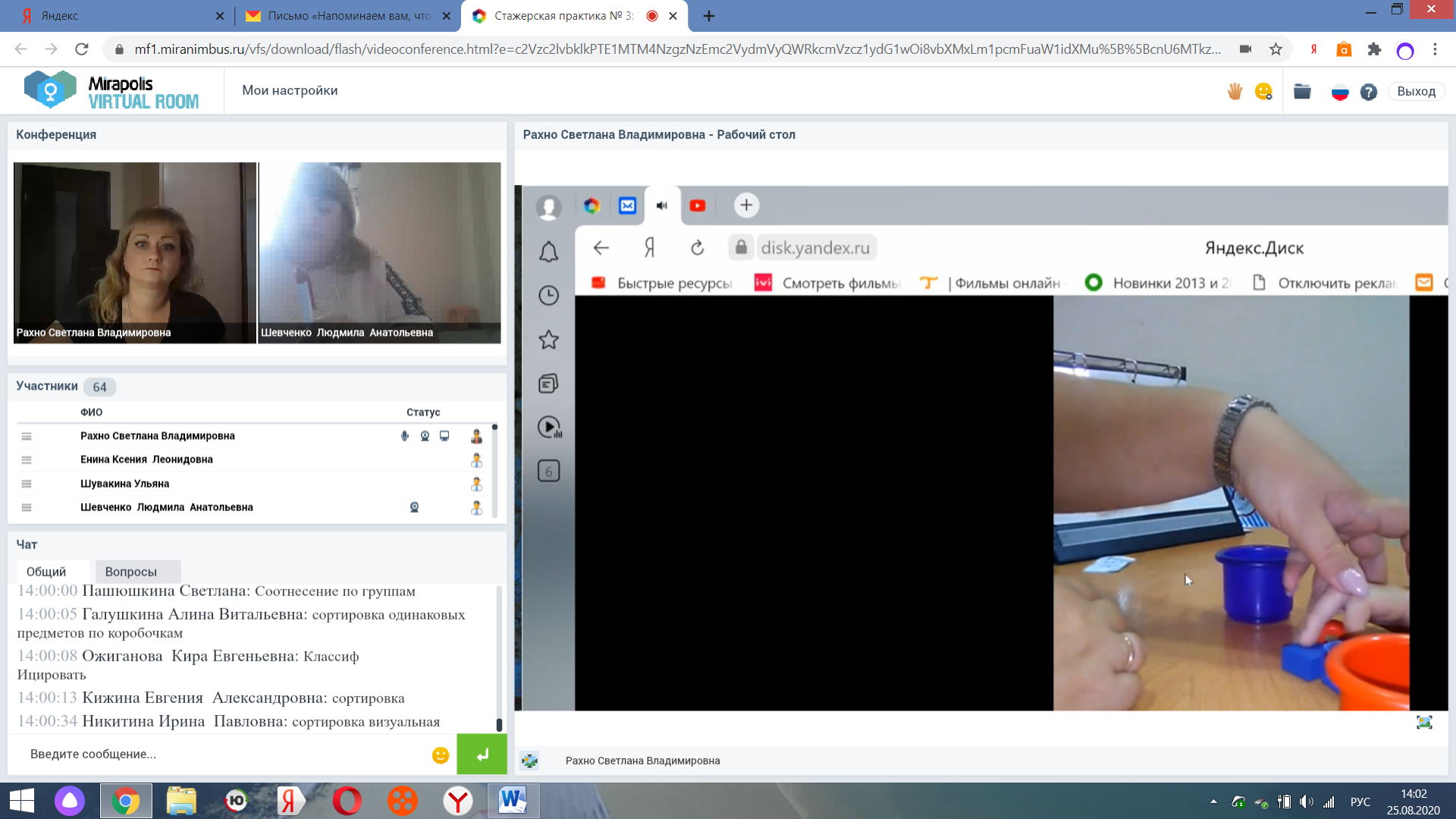 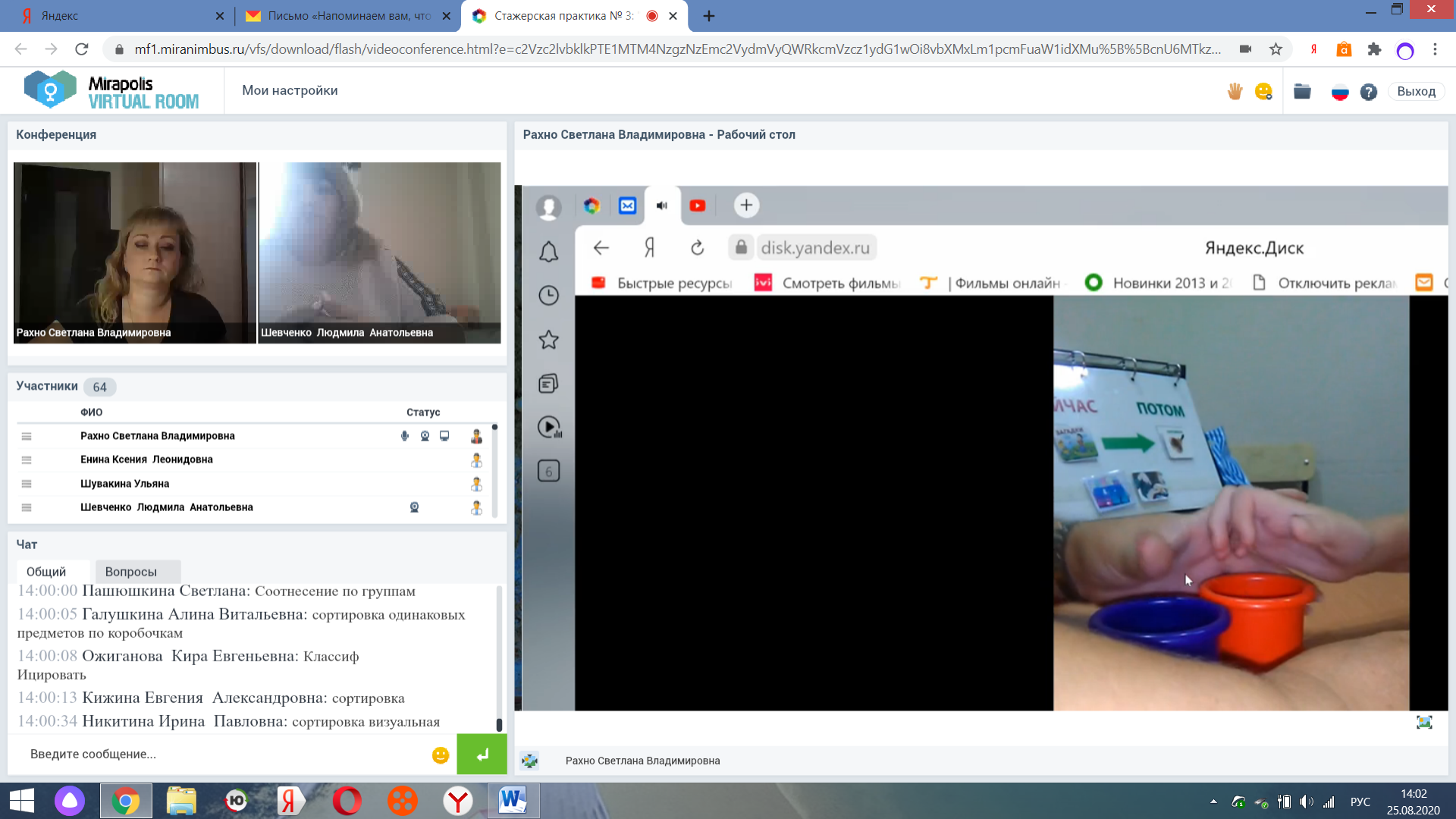 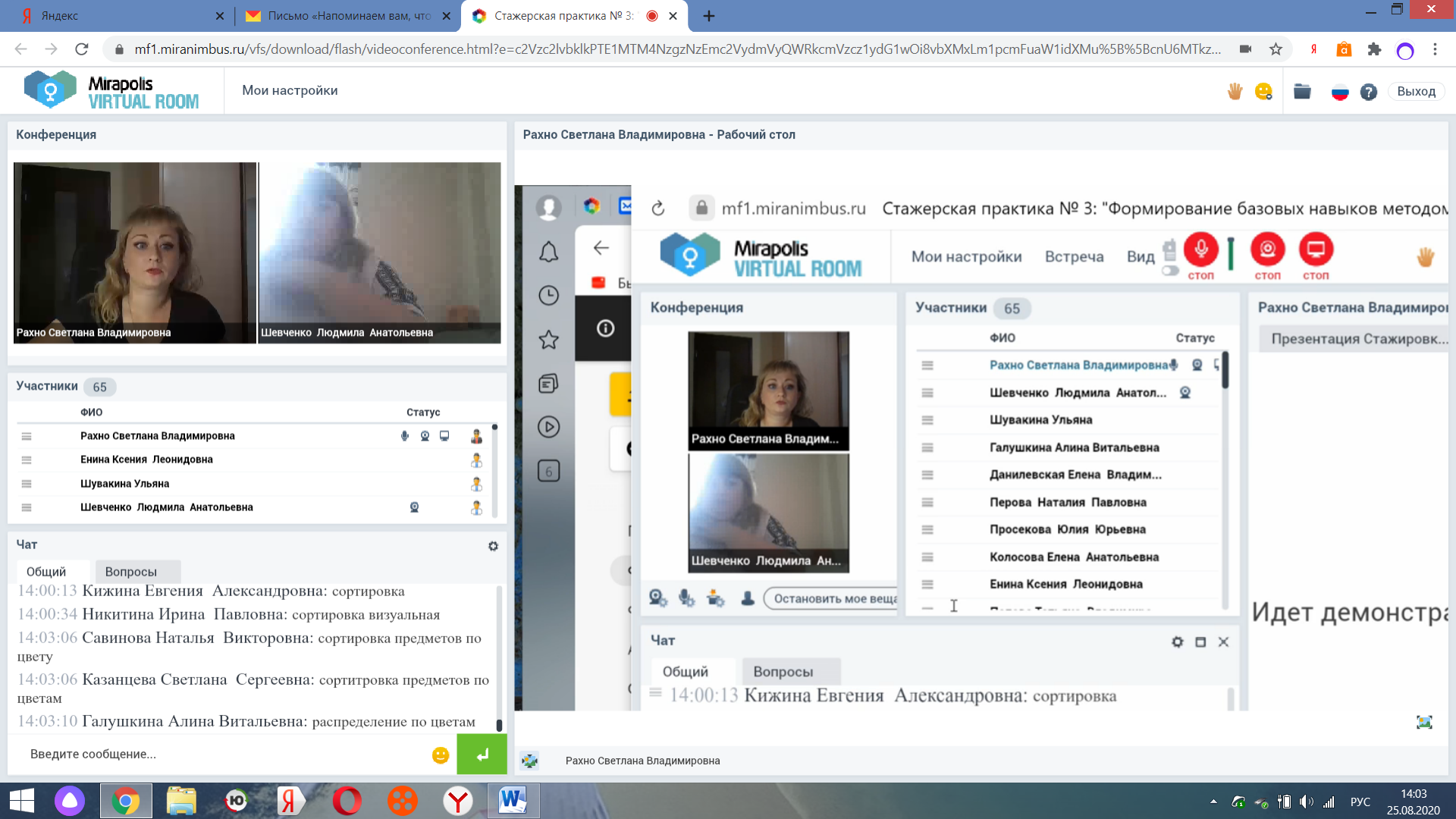 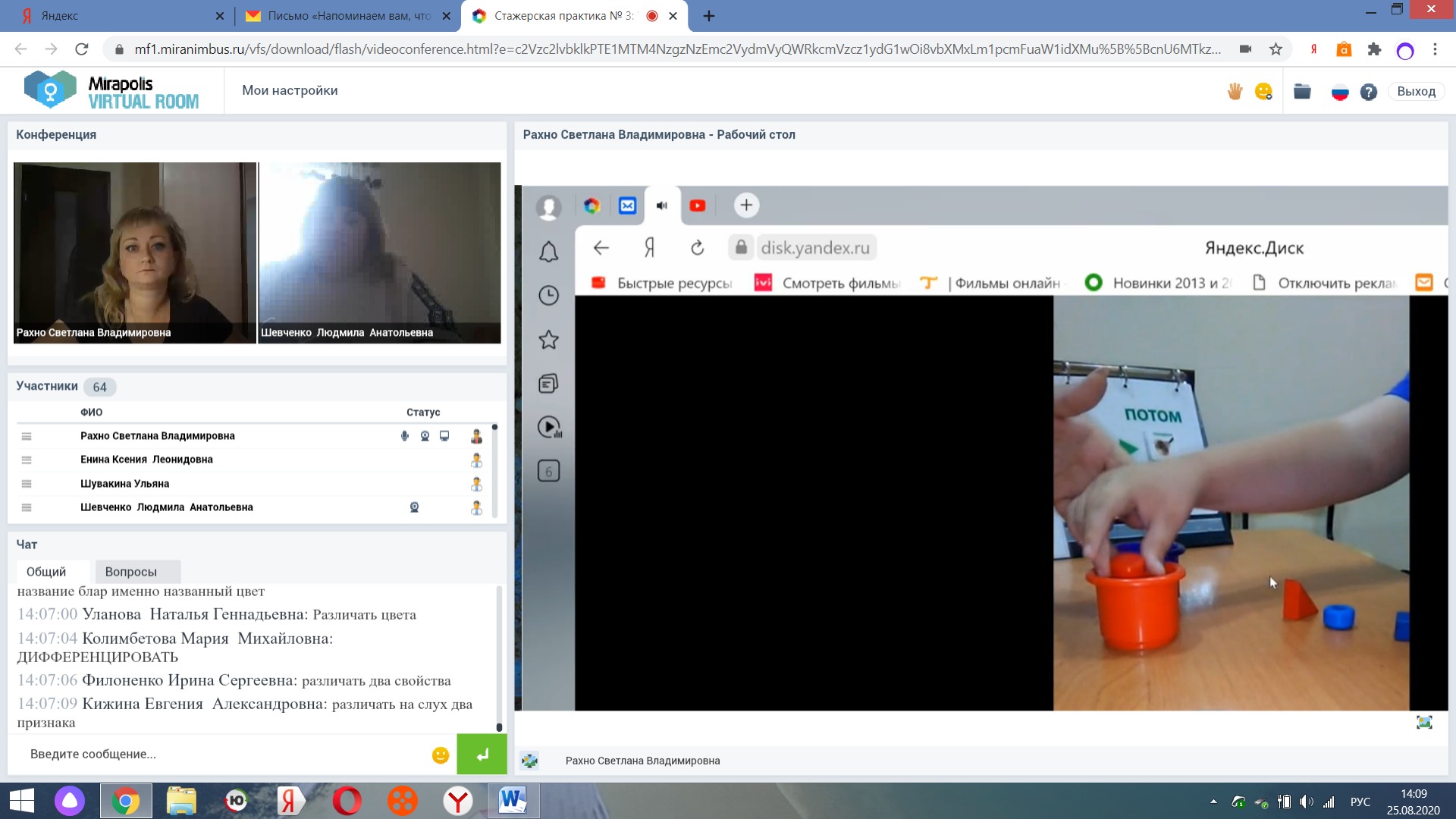 \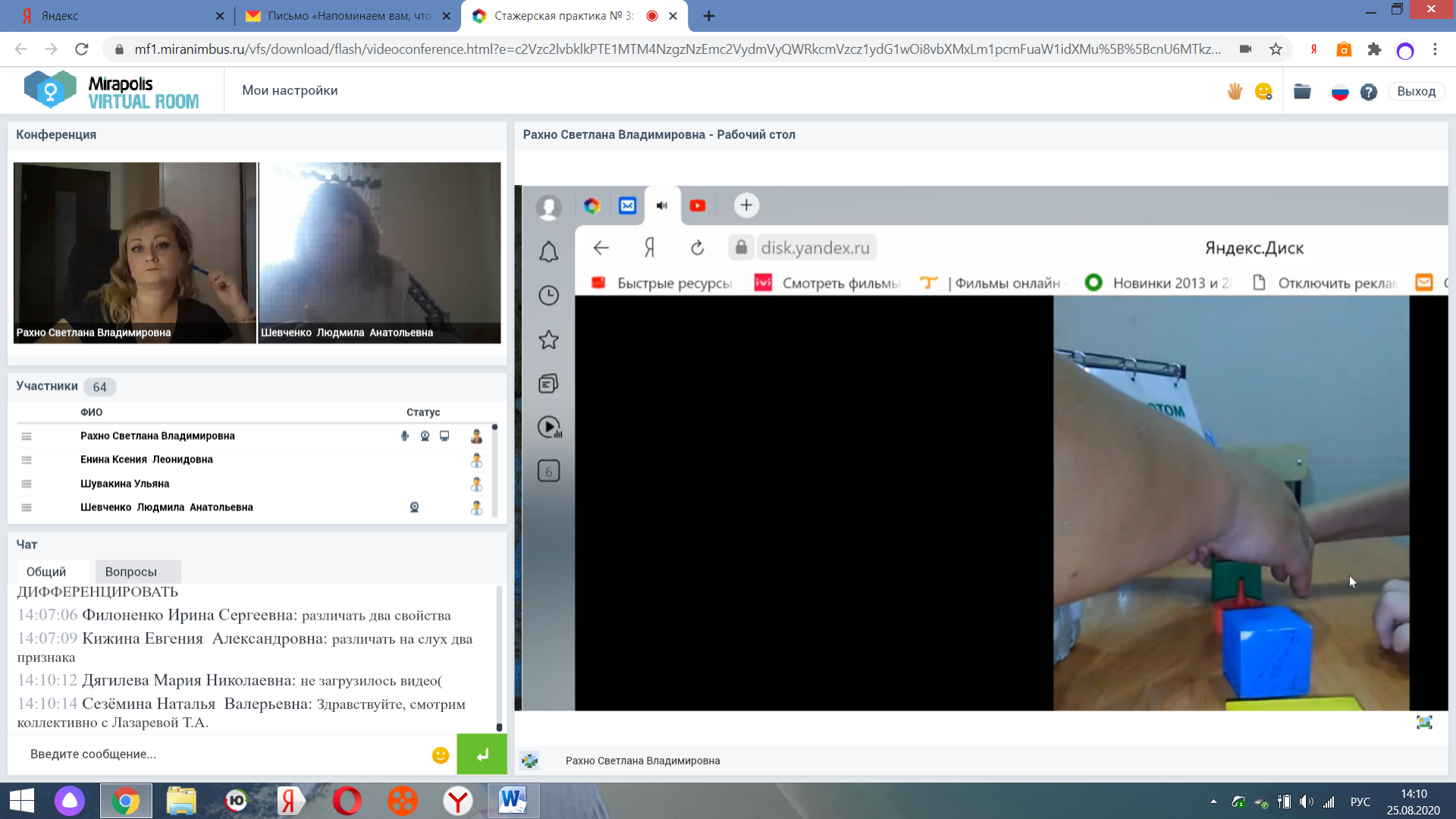 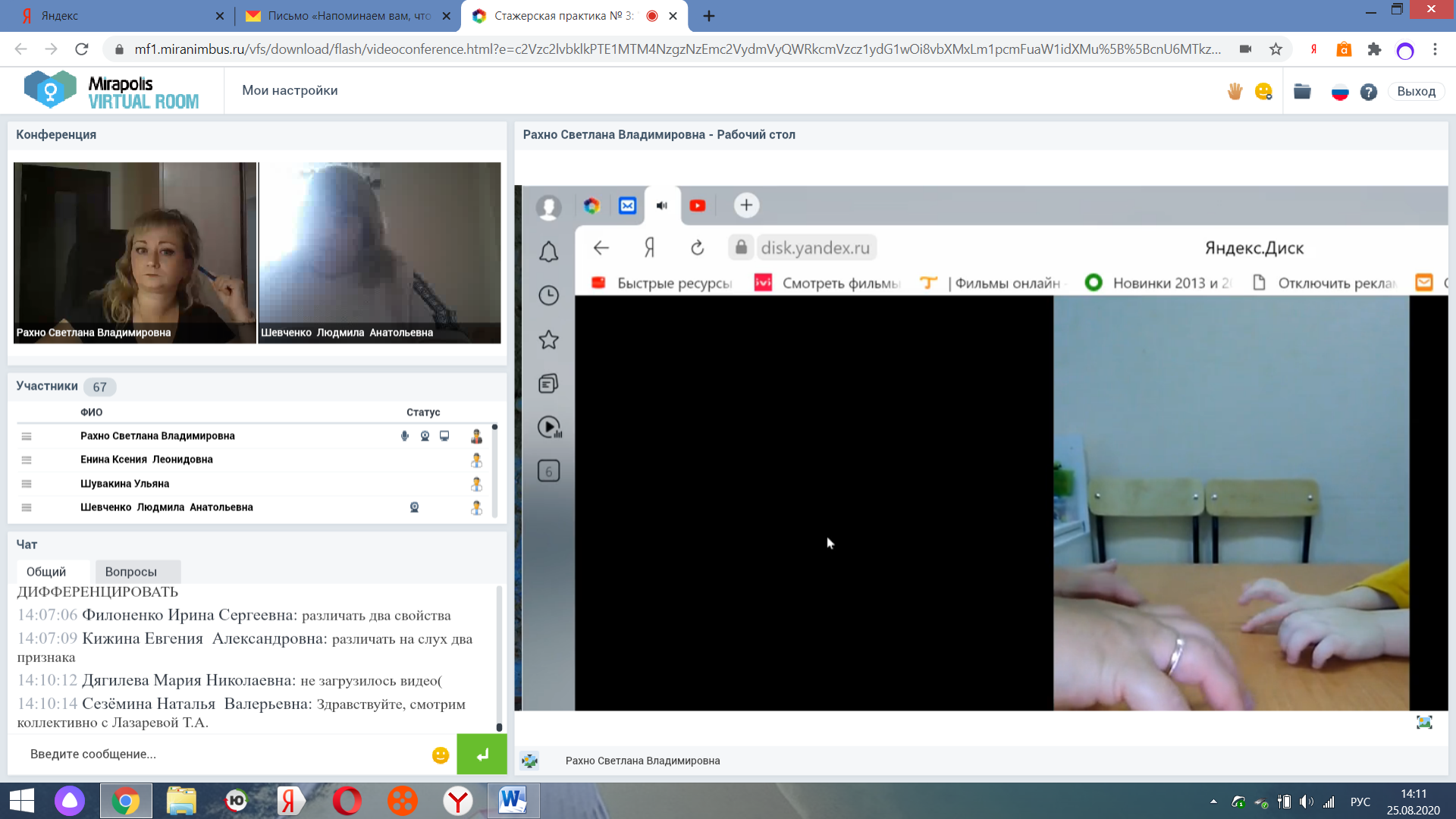 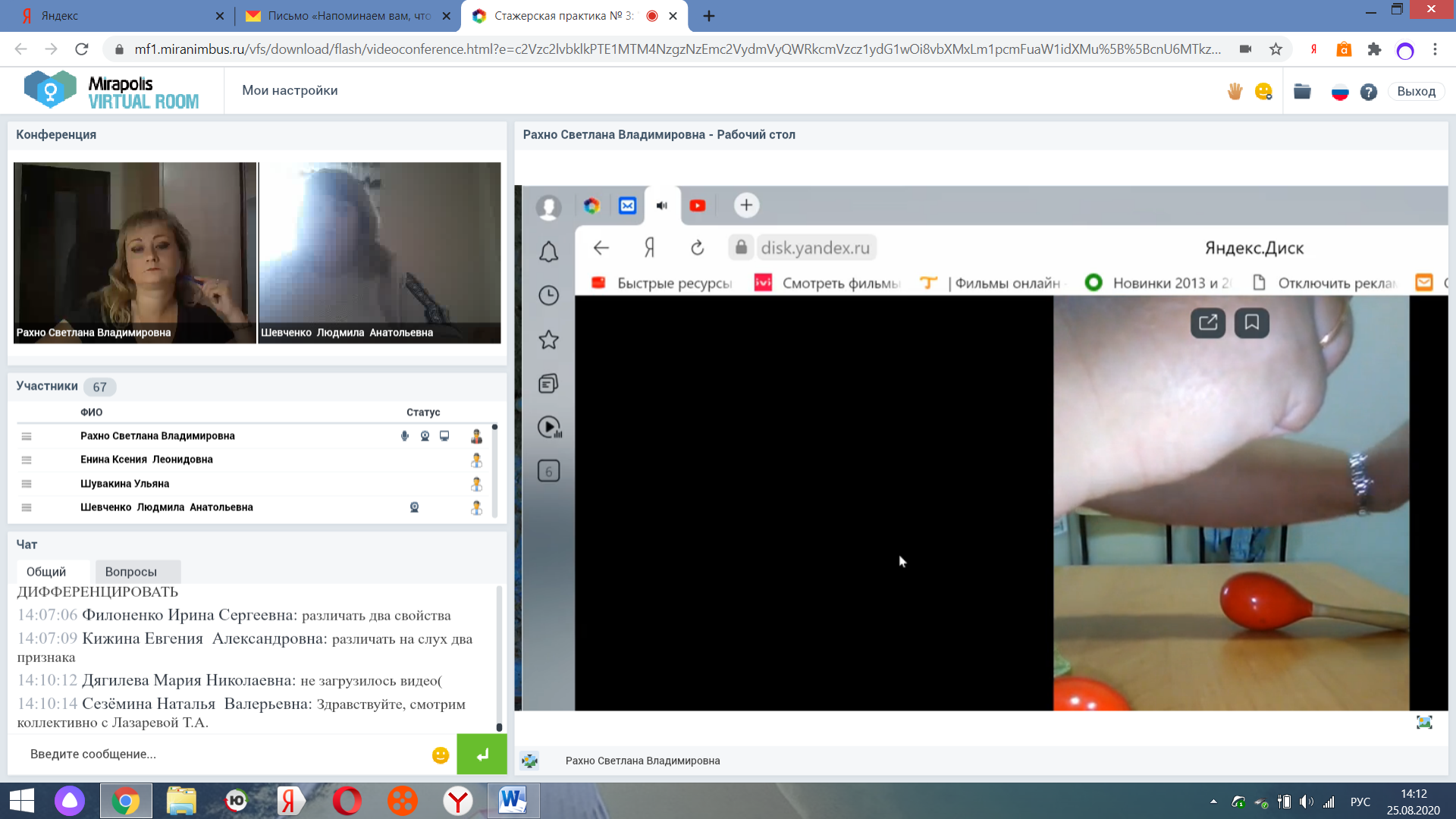 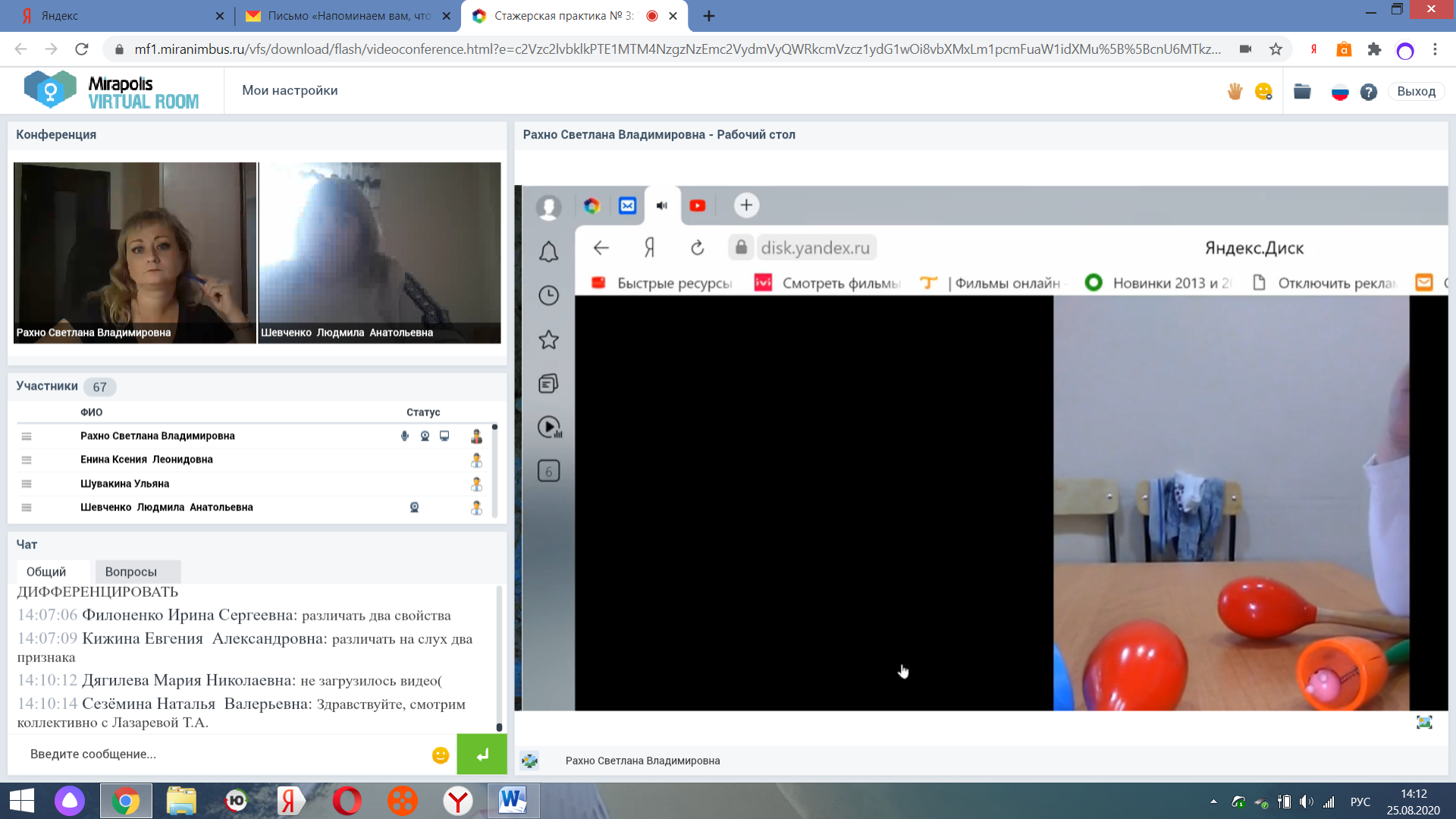 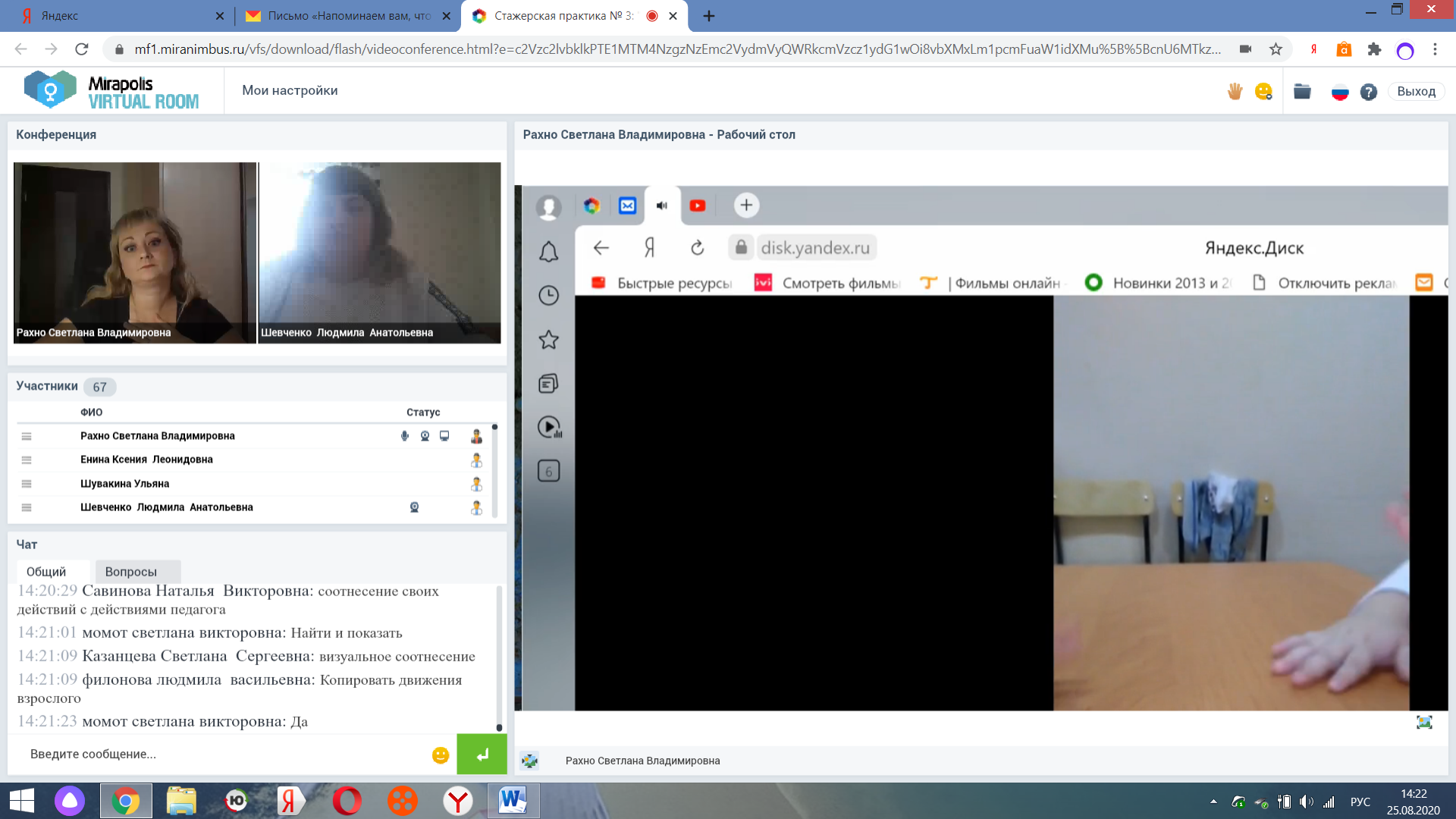 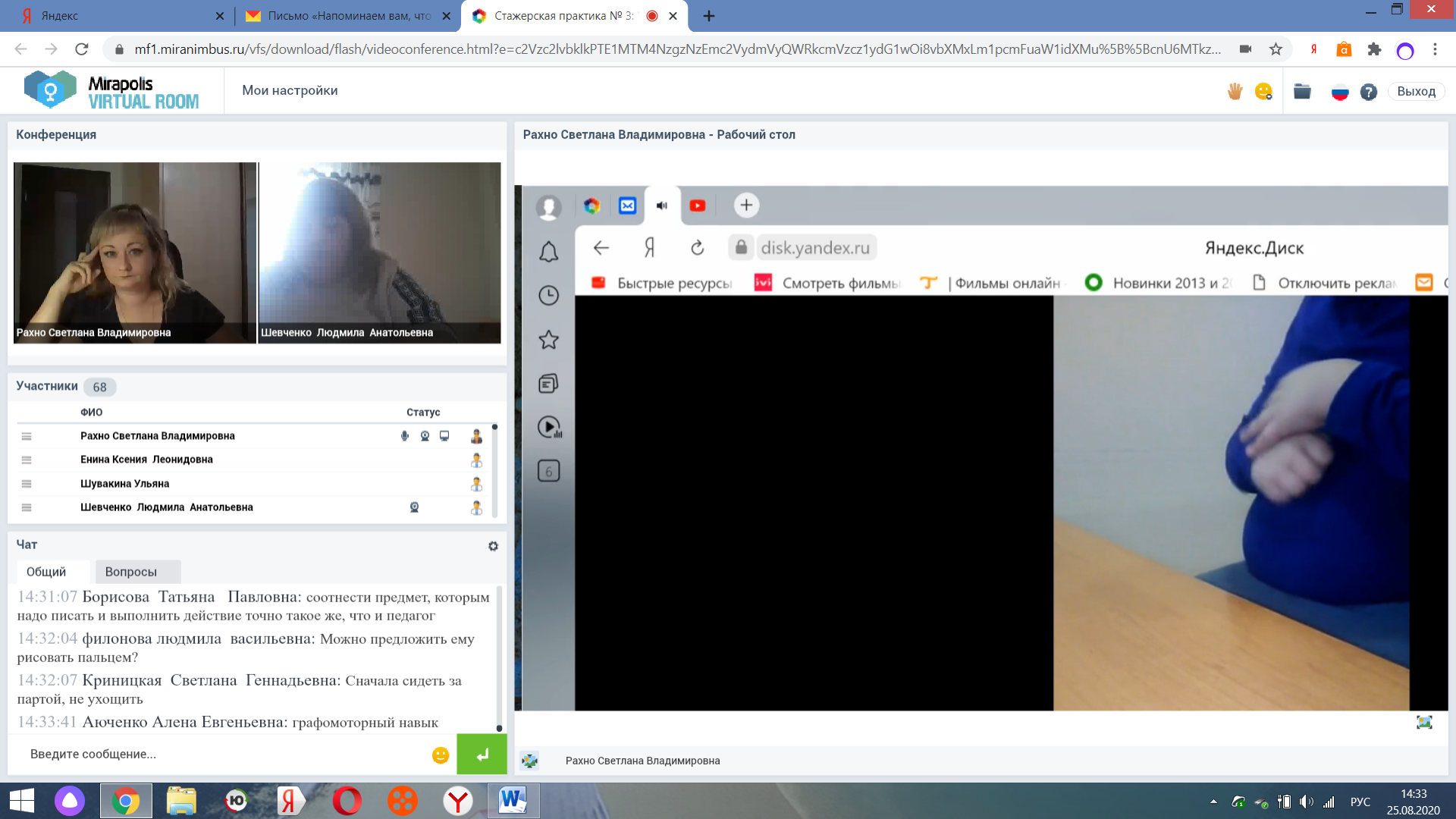 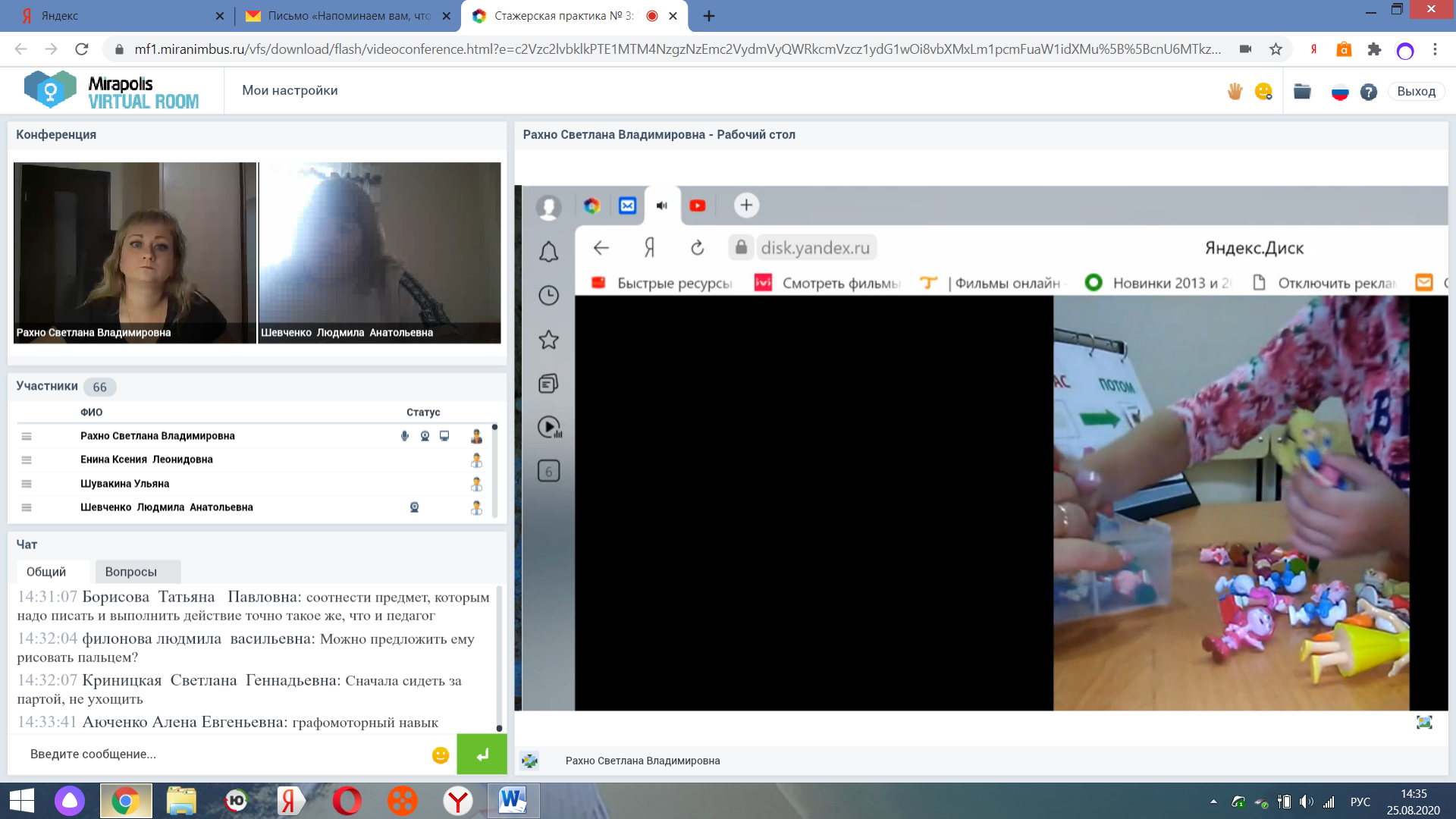 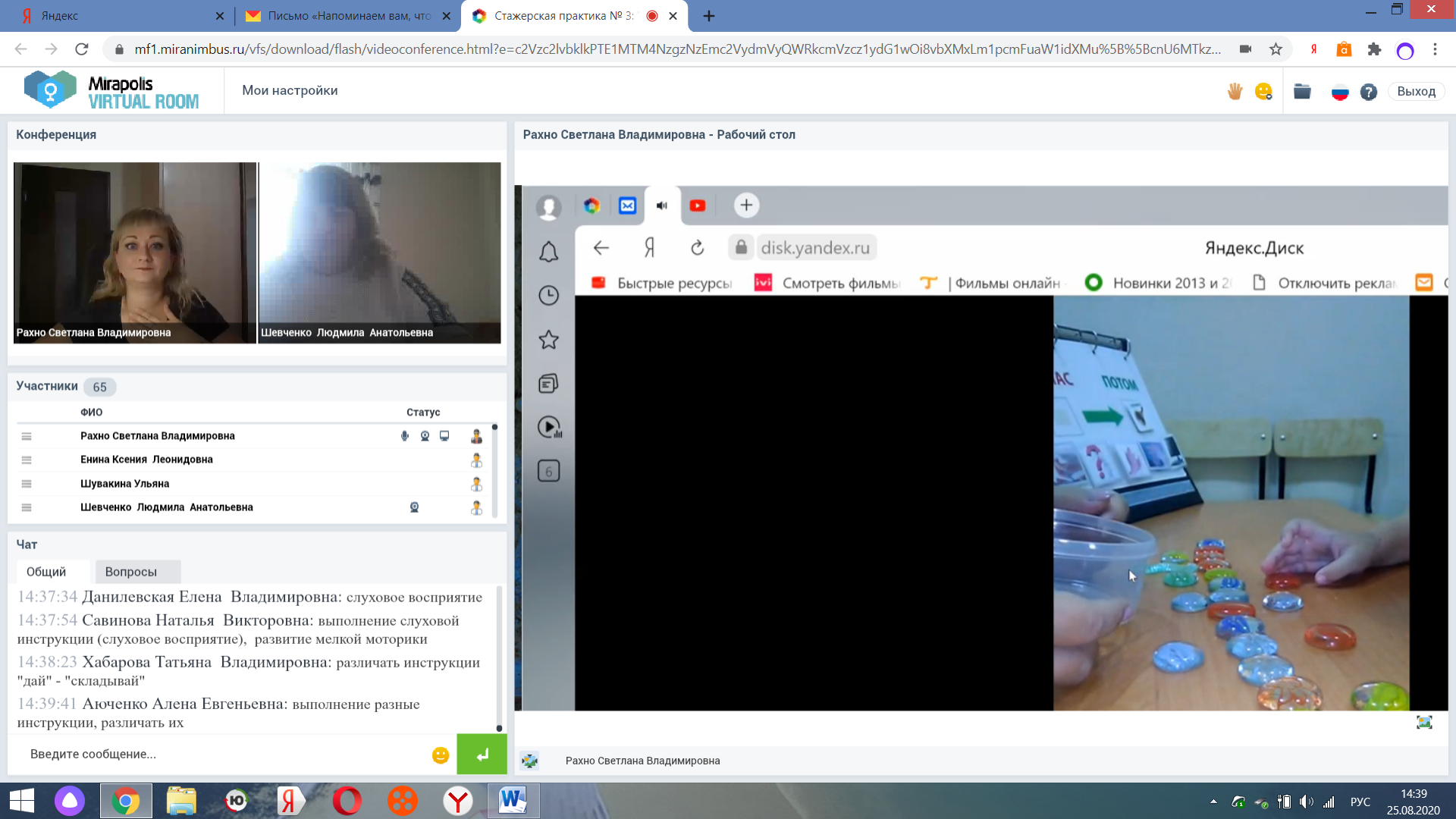 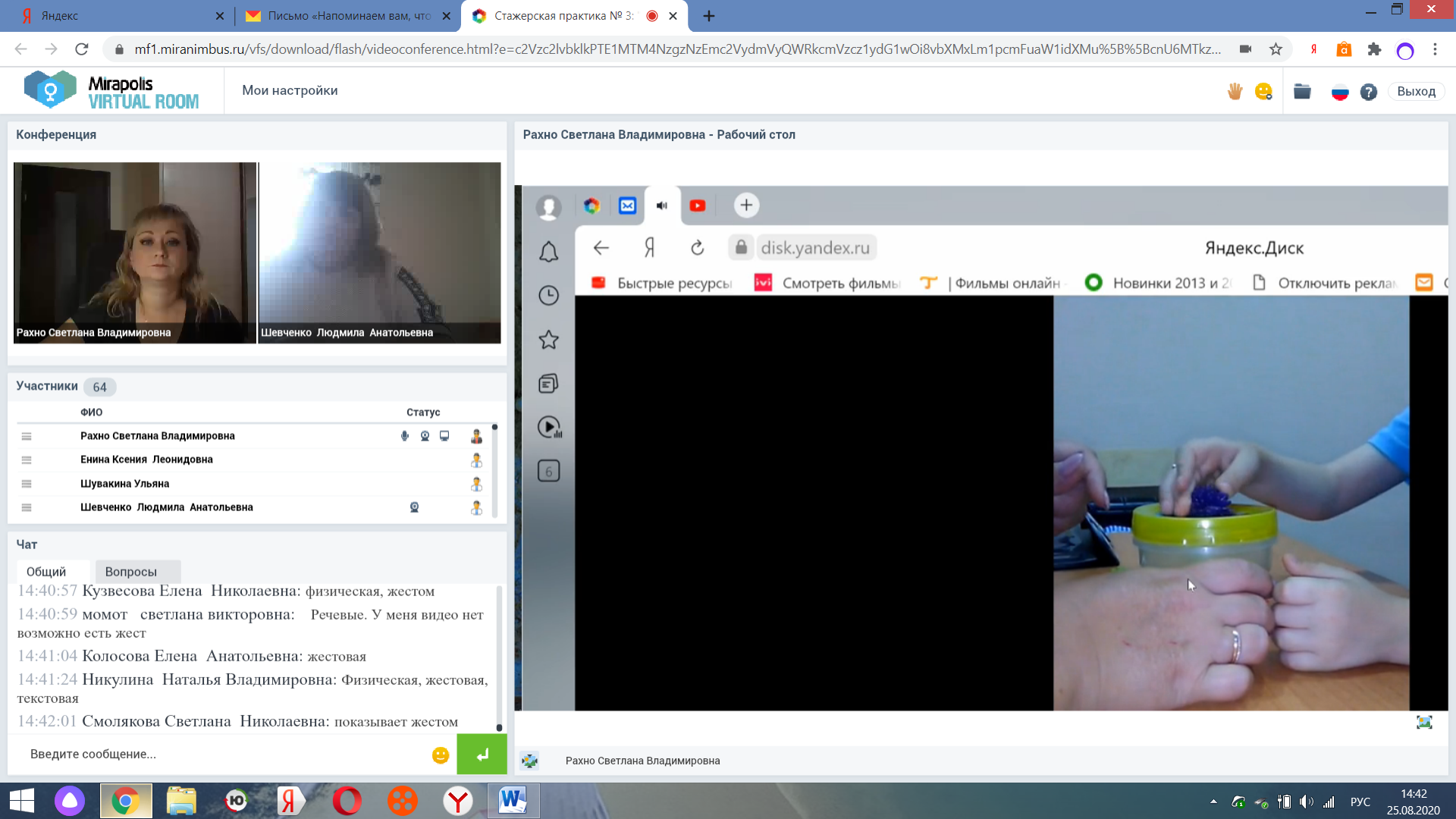 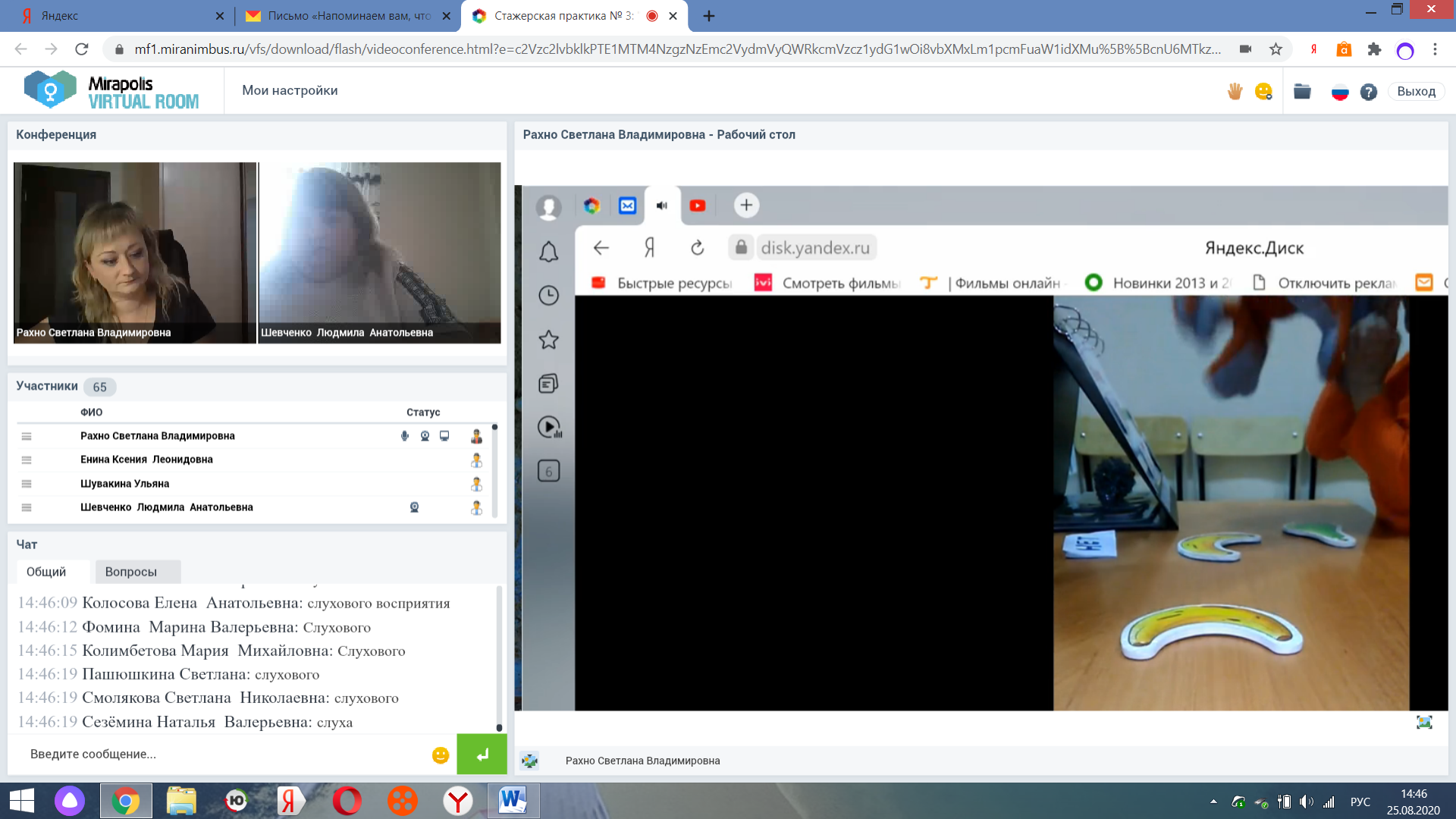 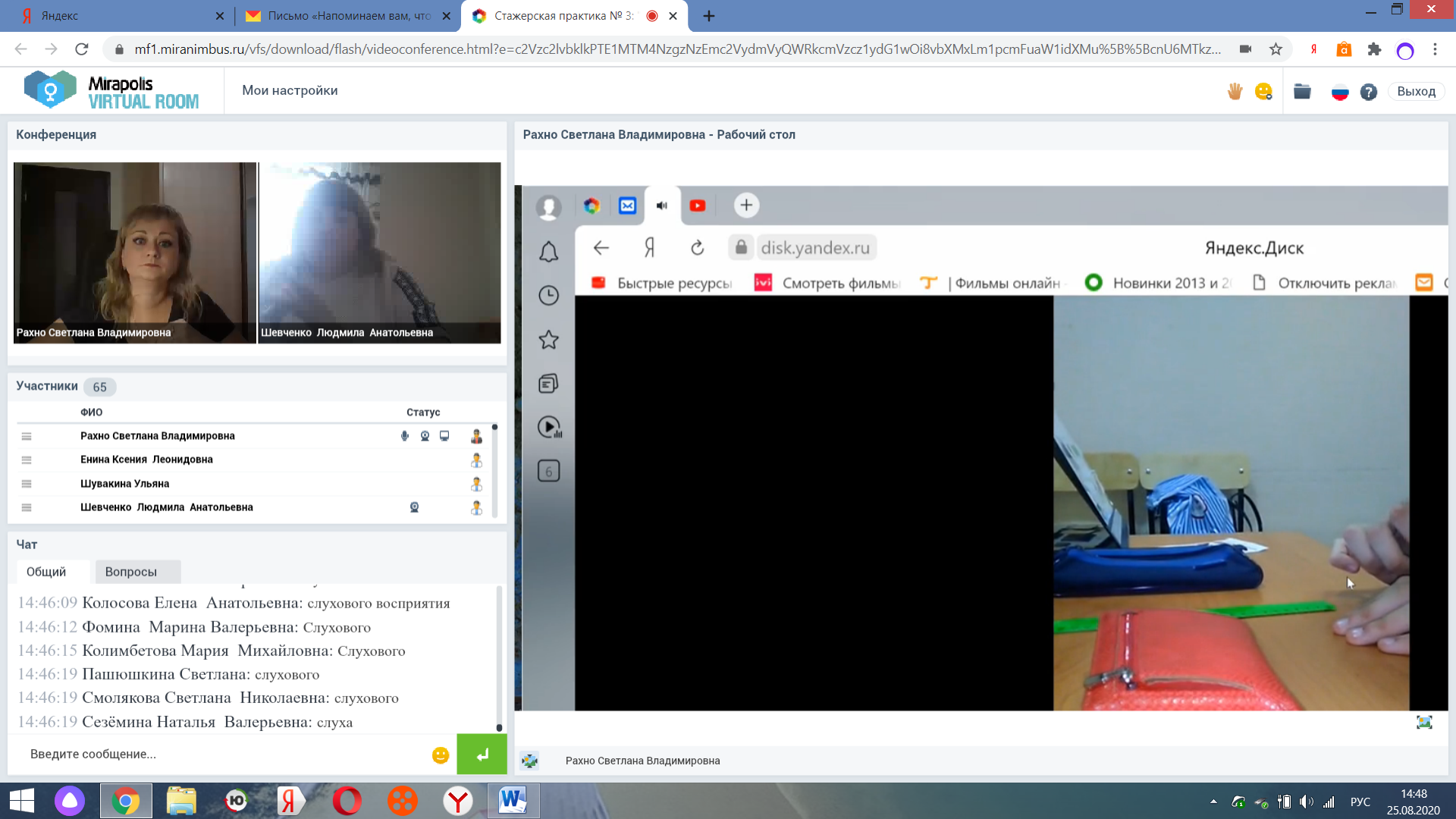 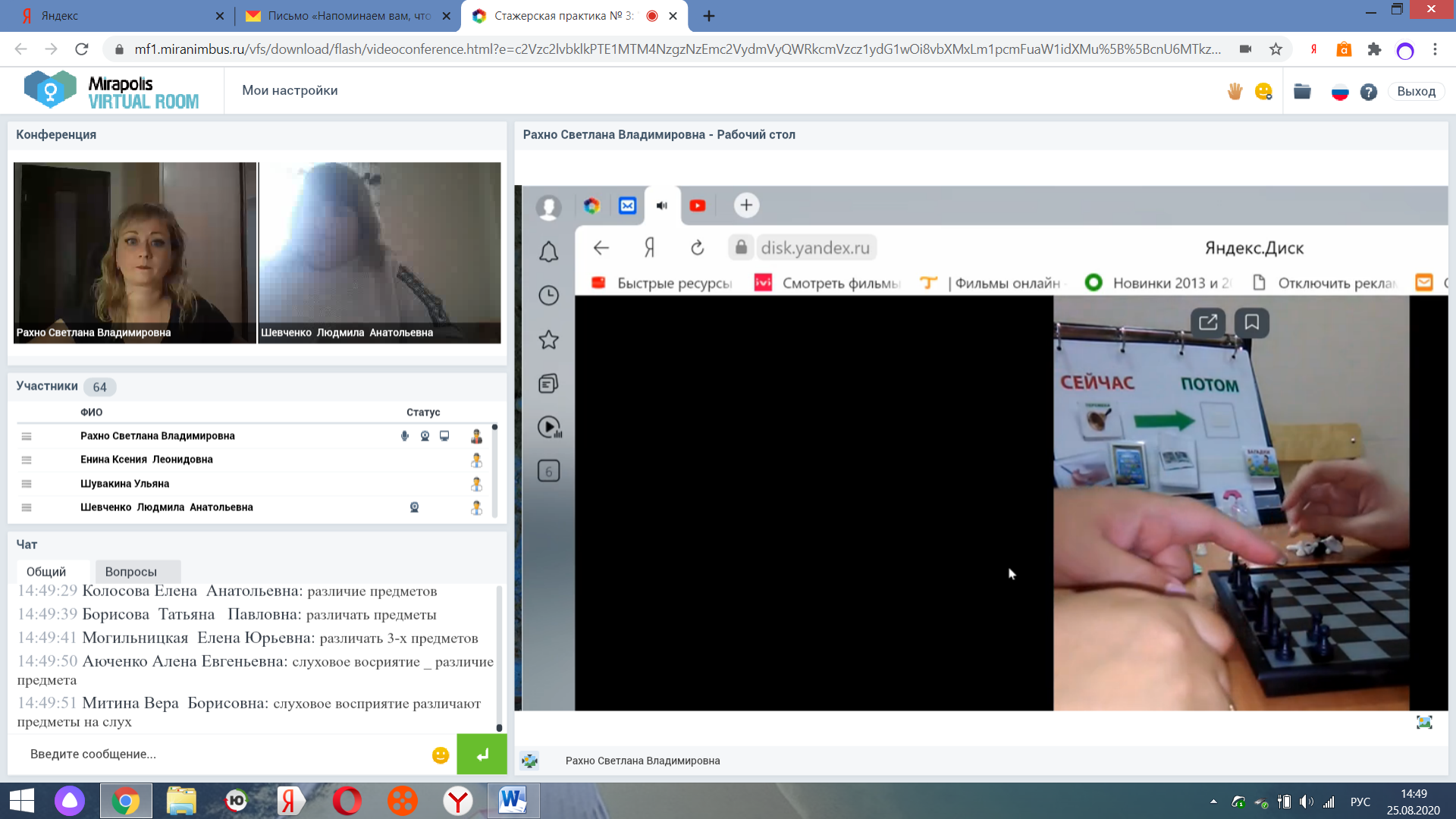 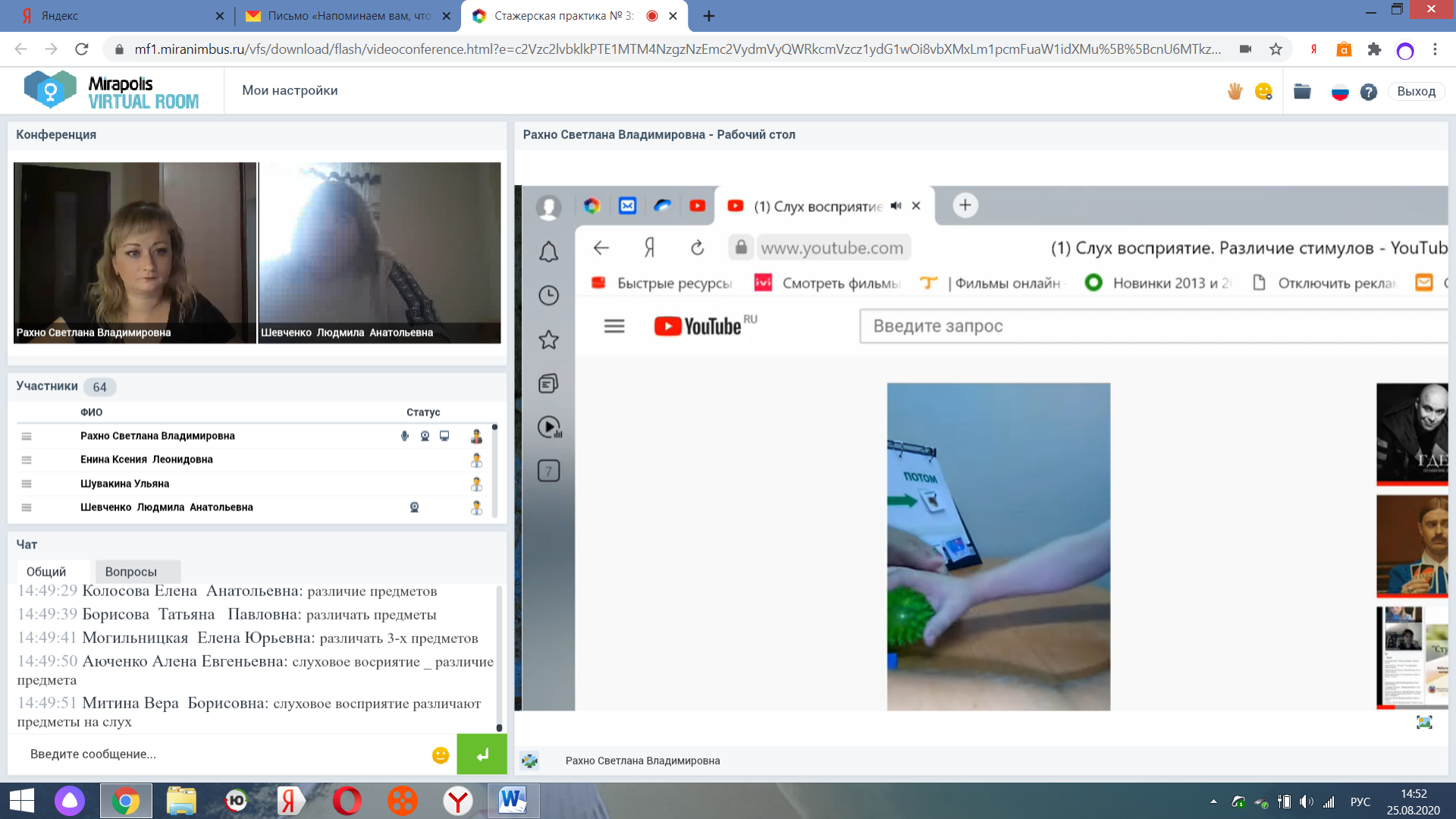 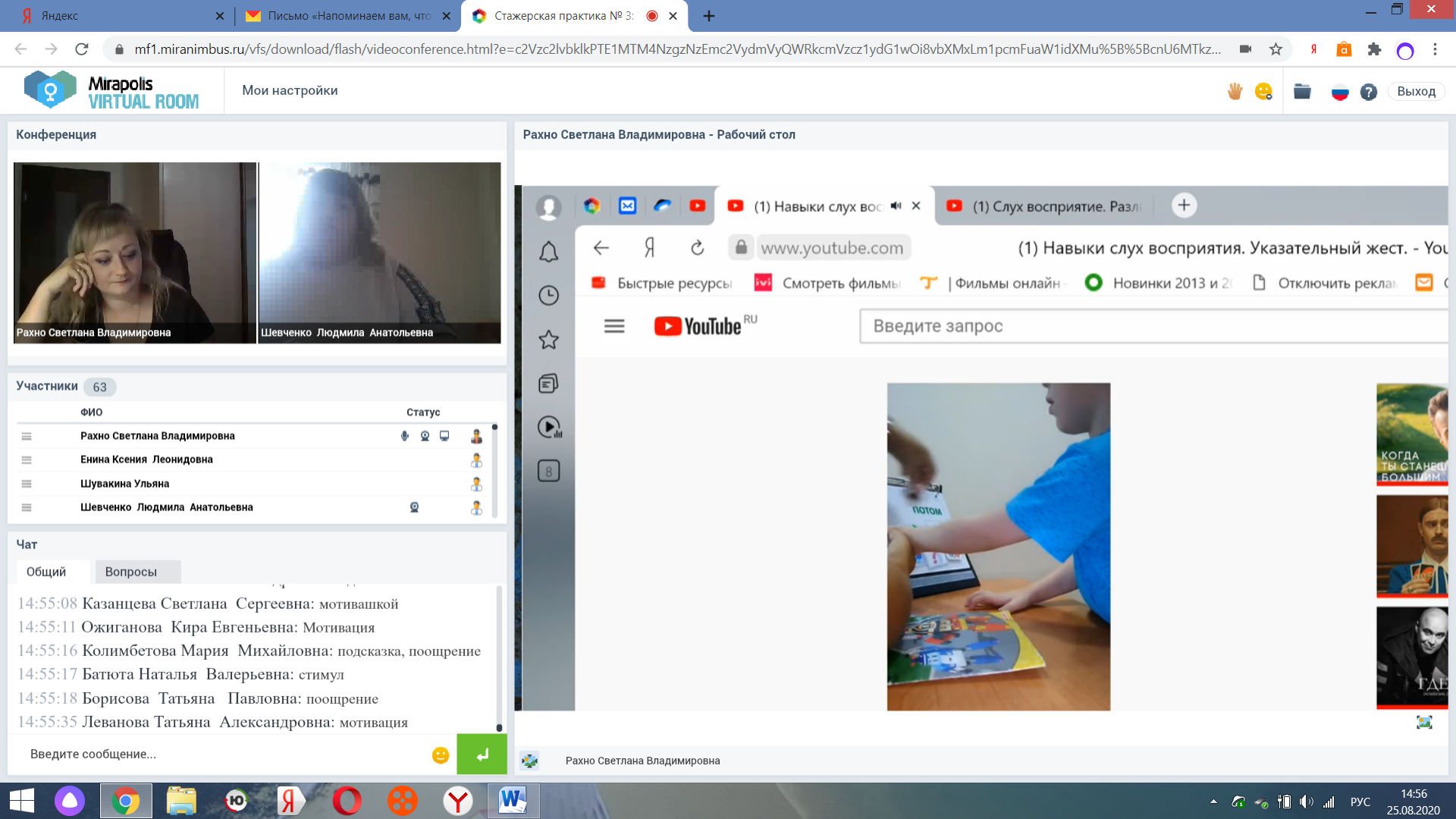 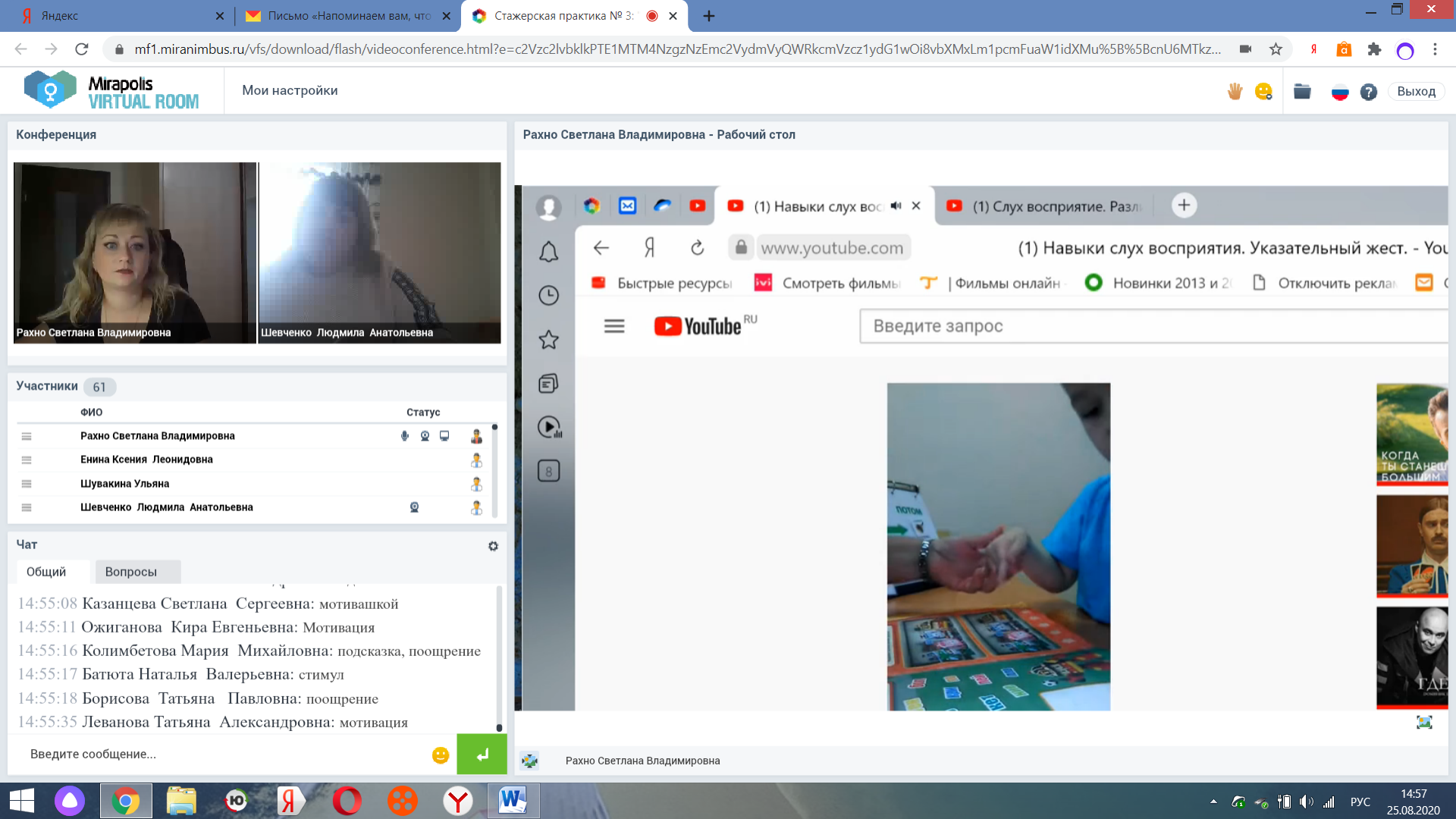 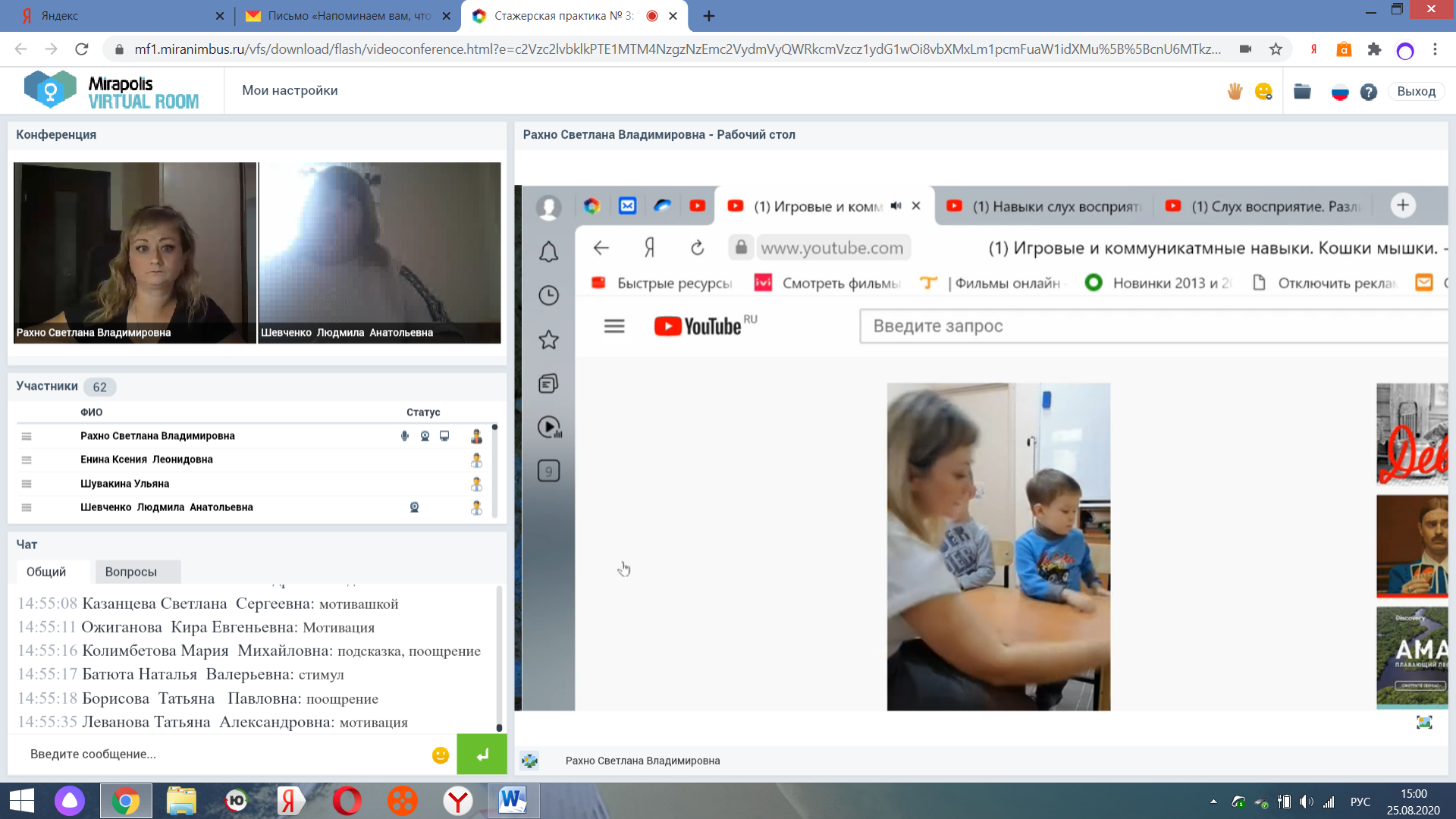 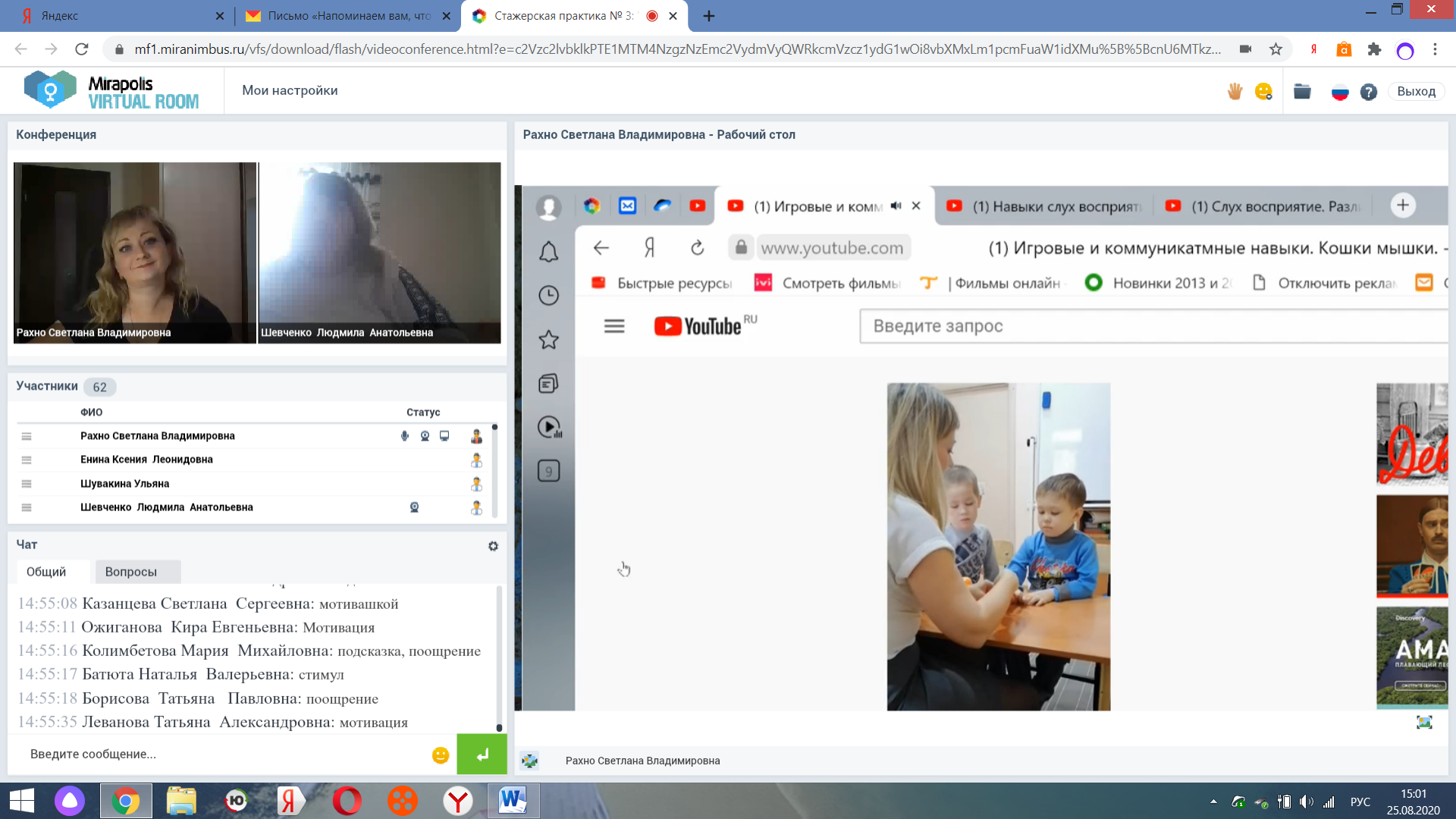 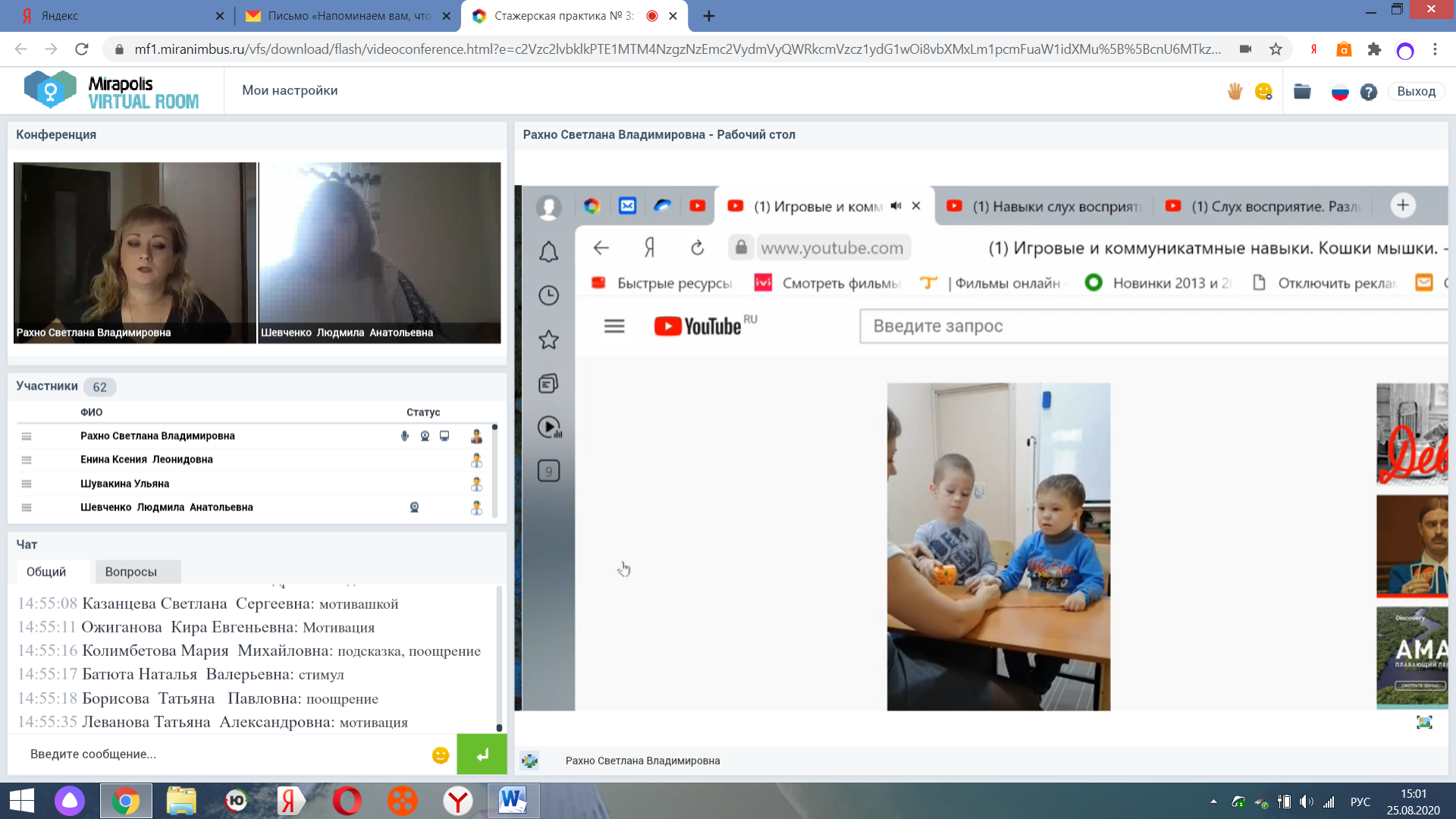 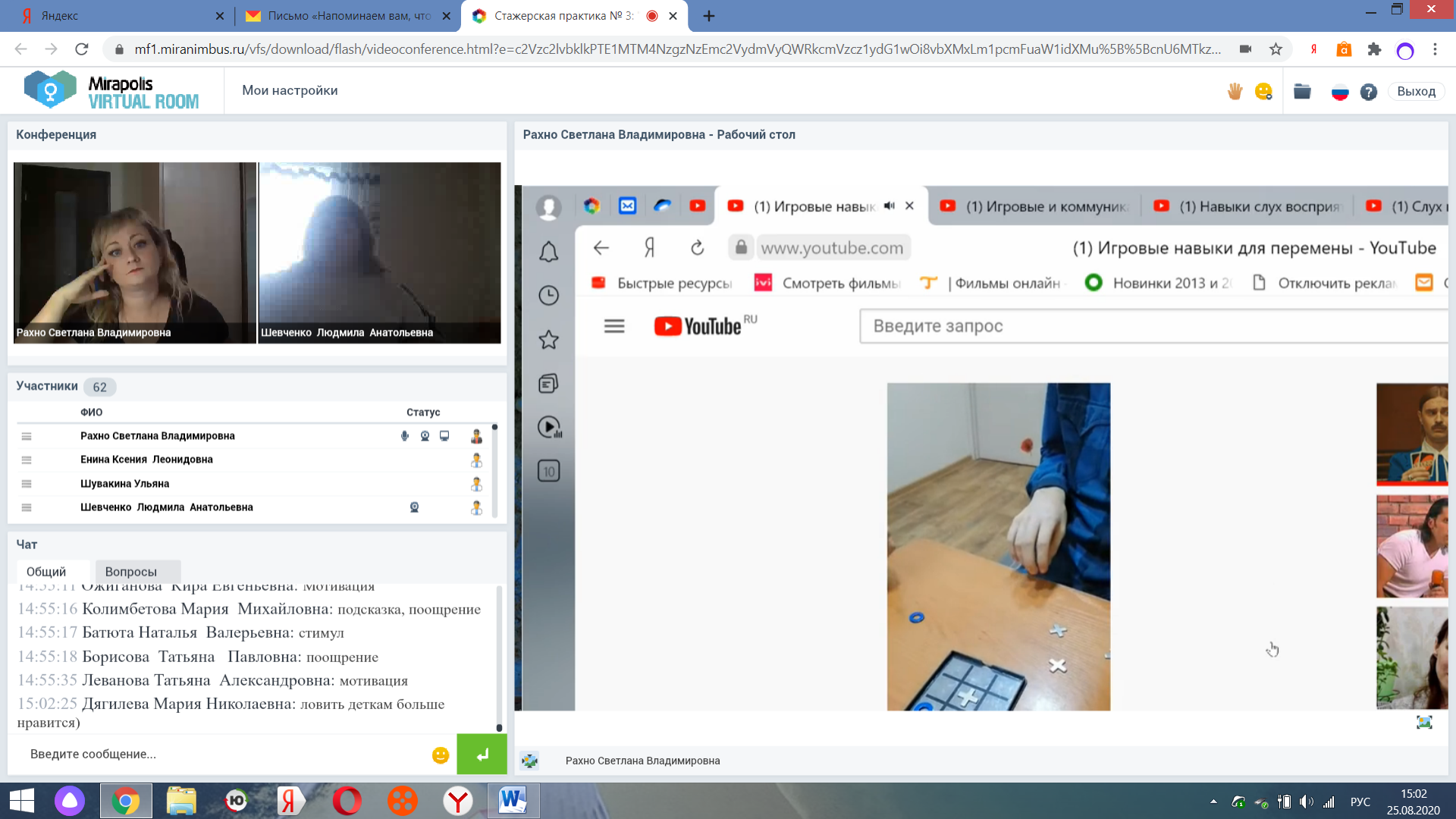 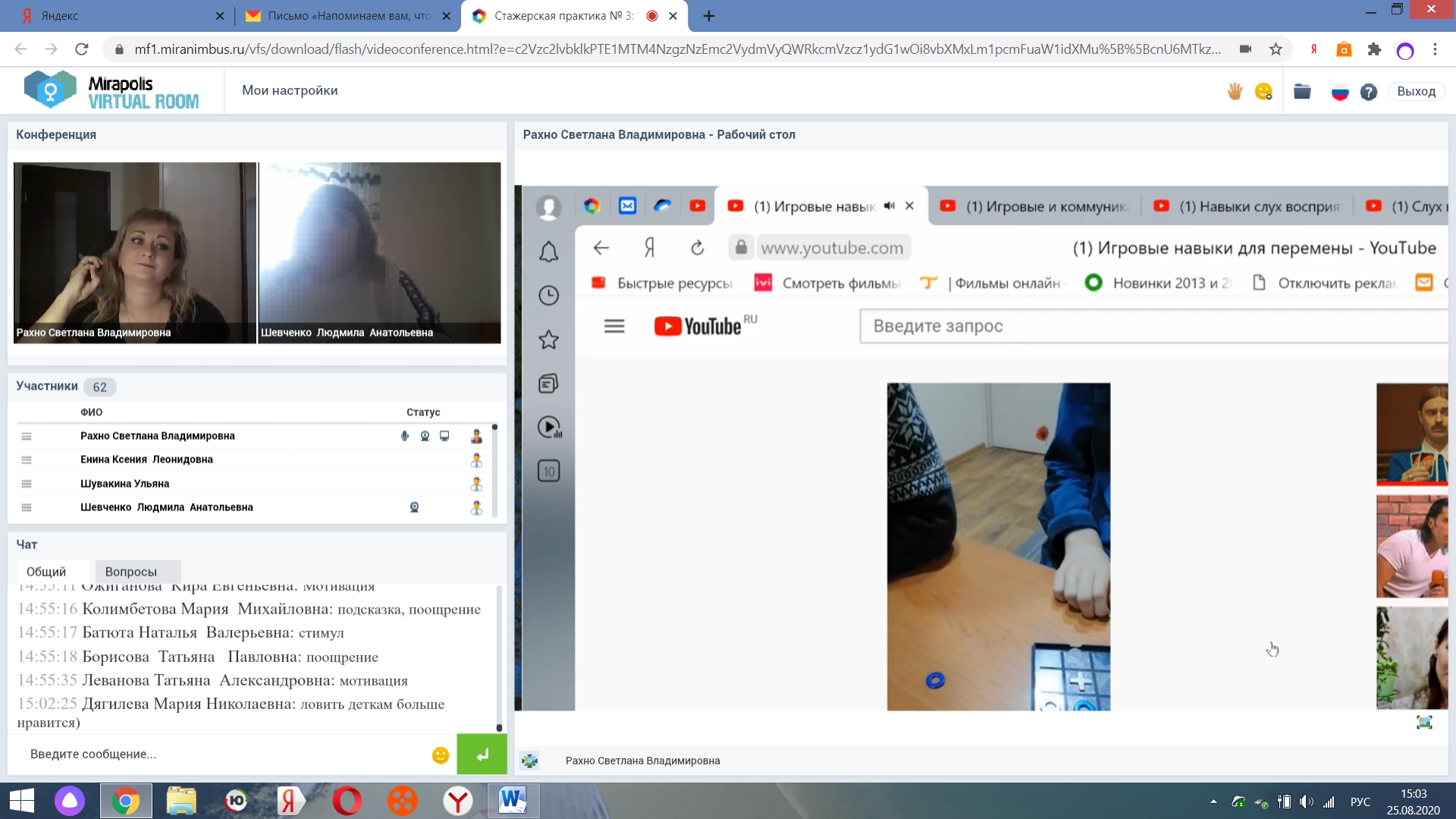 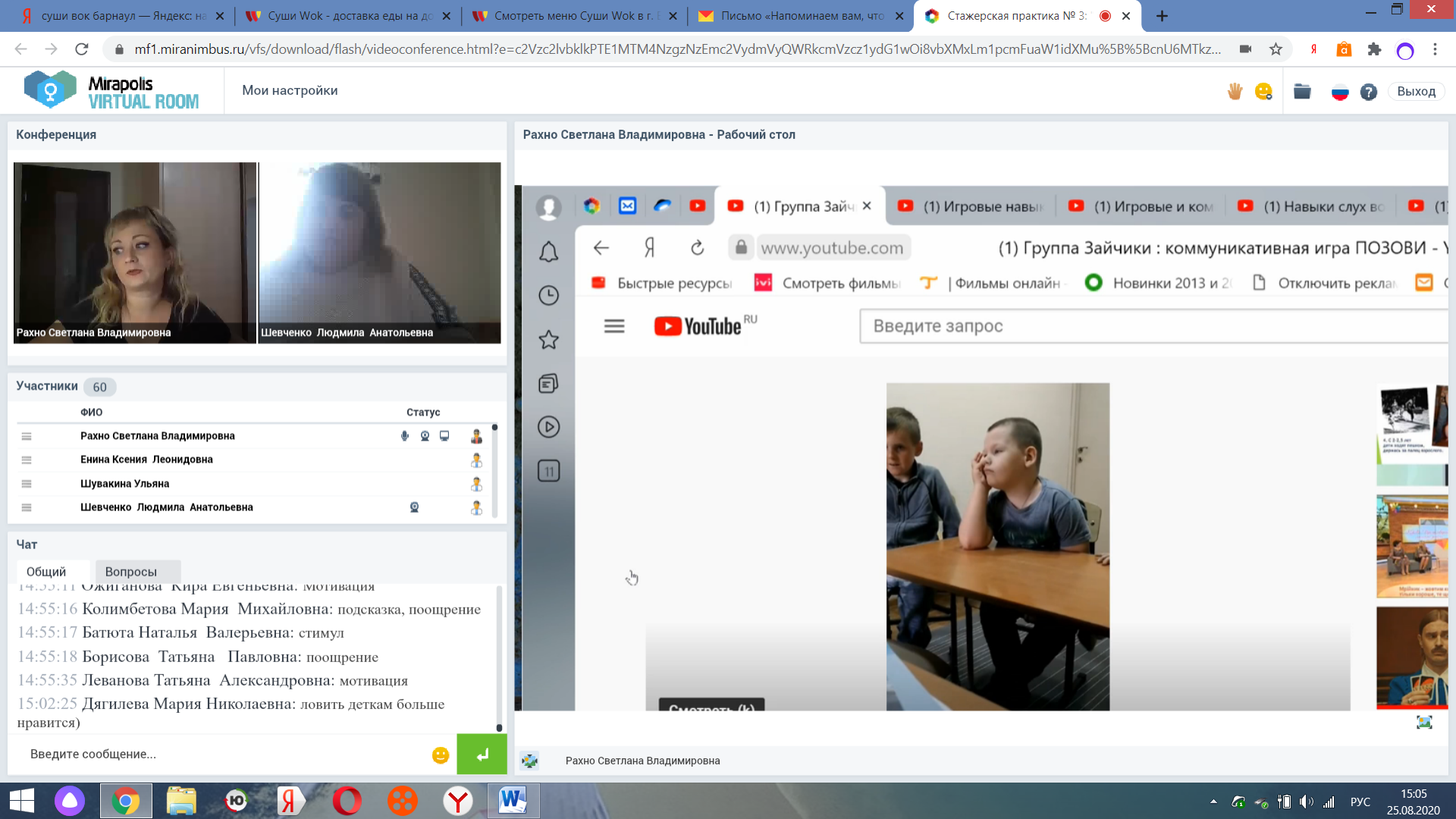 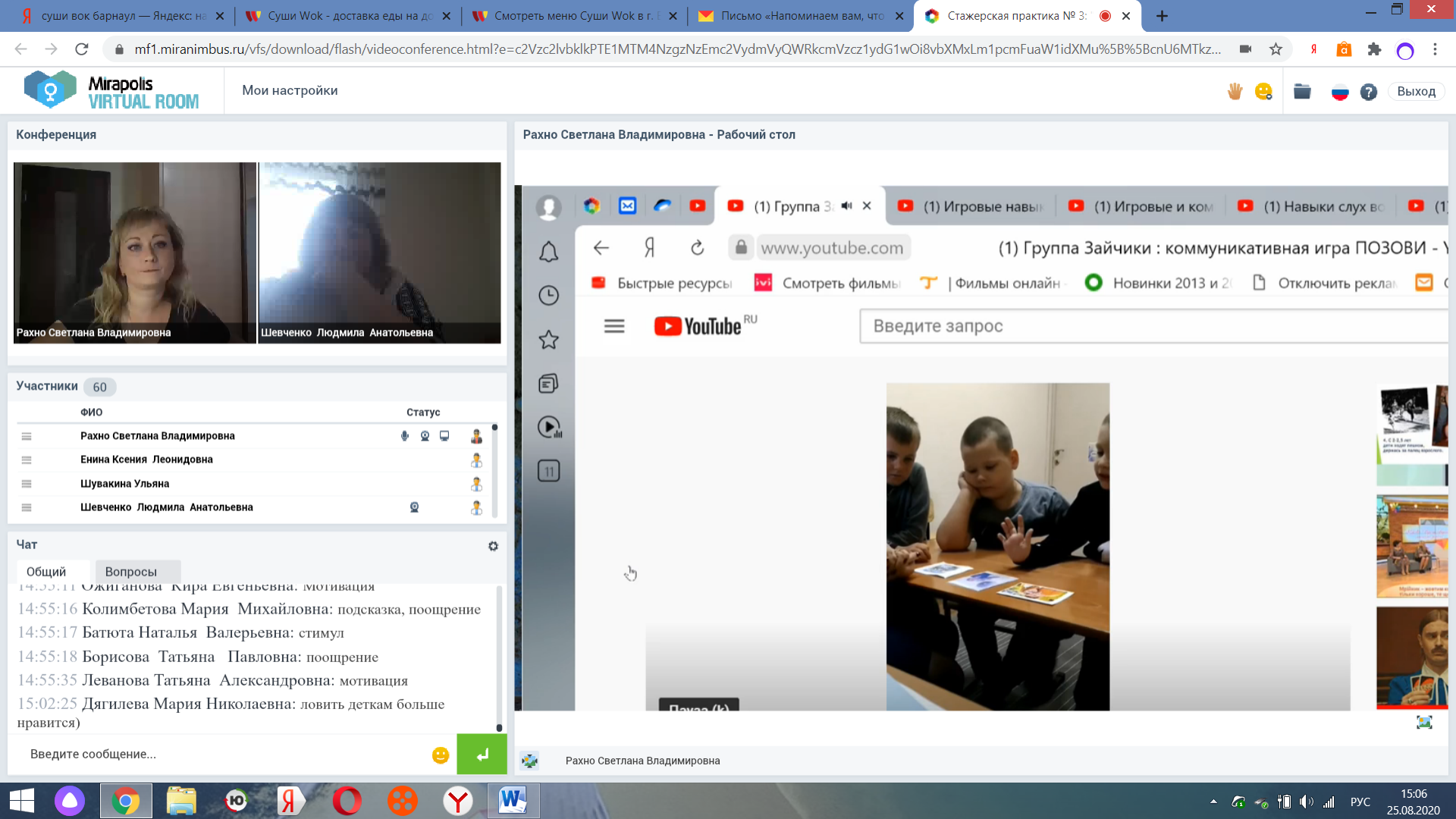 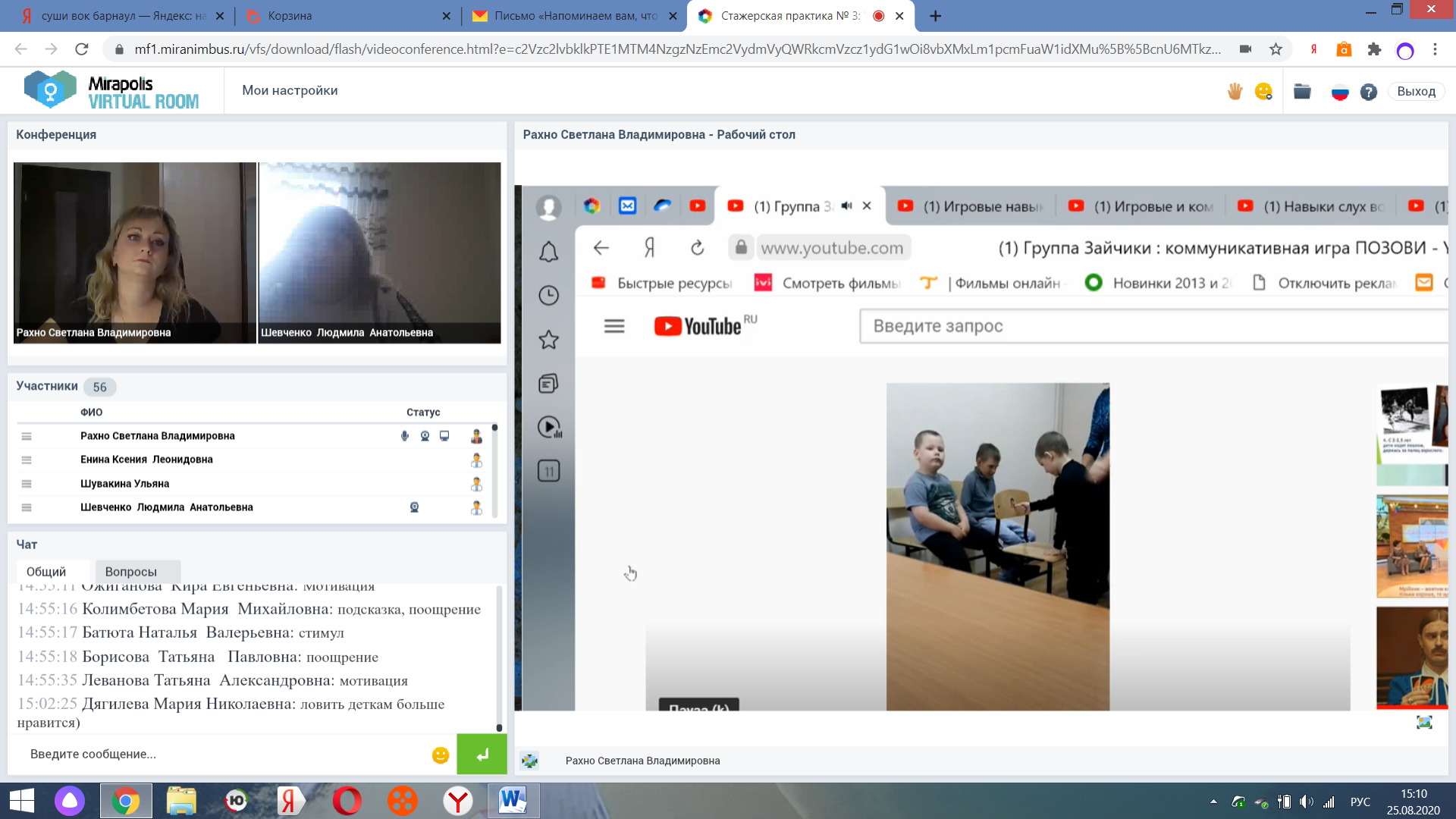 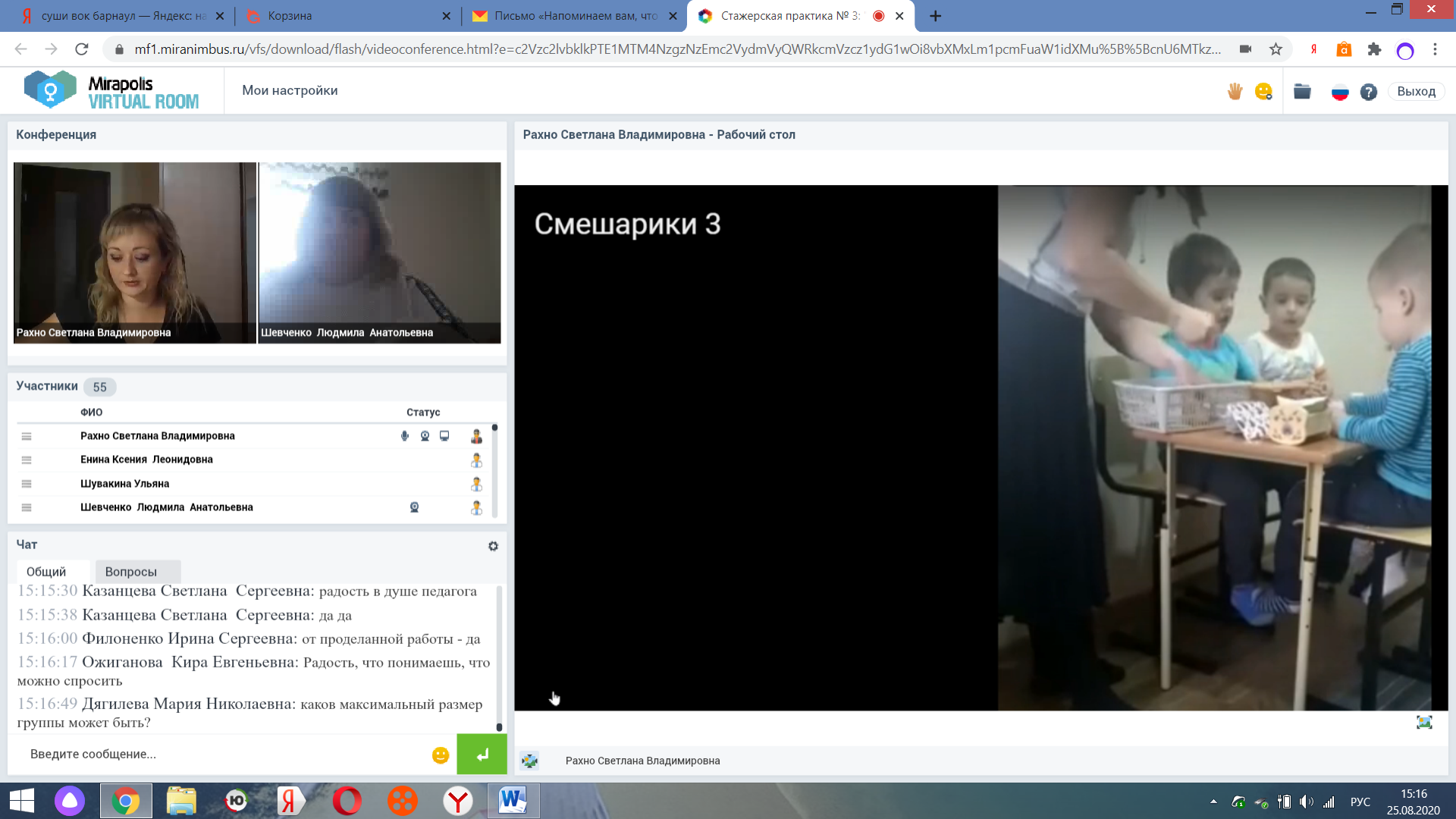 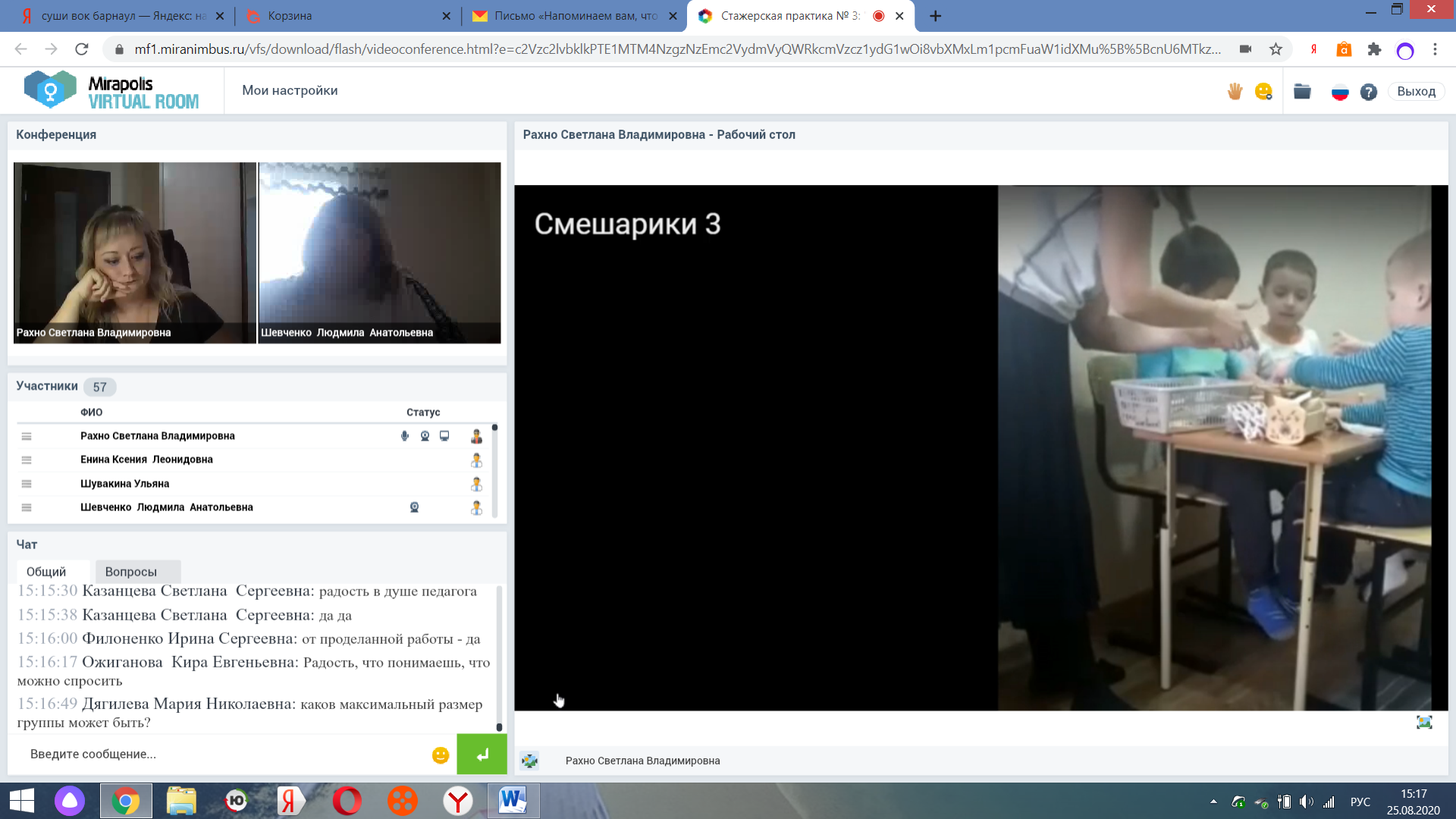 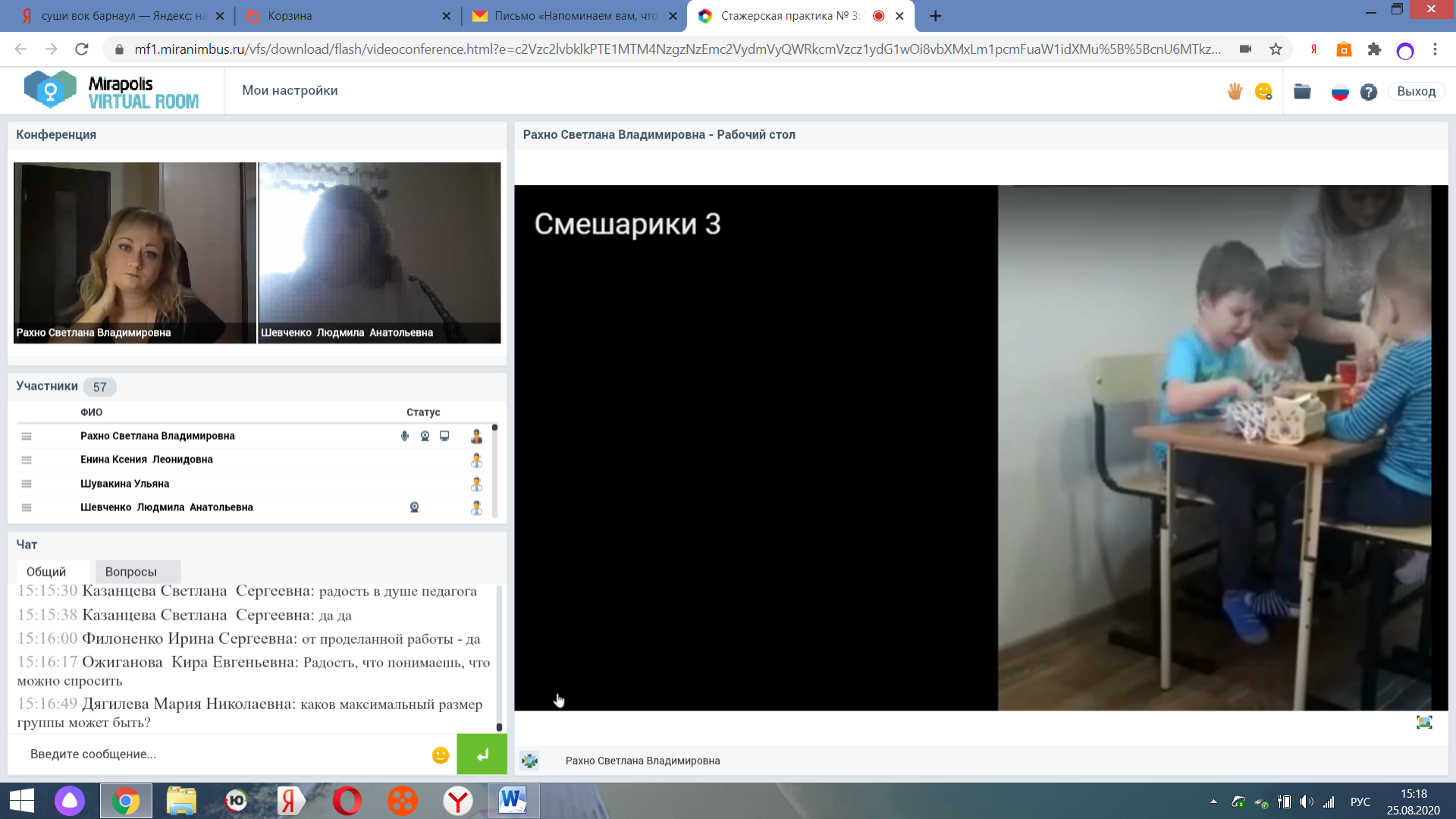 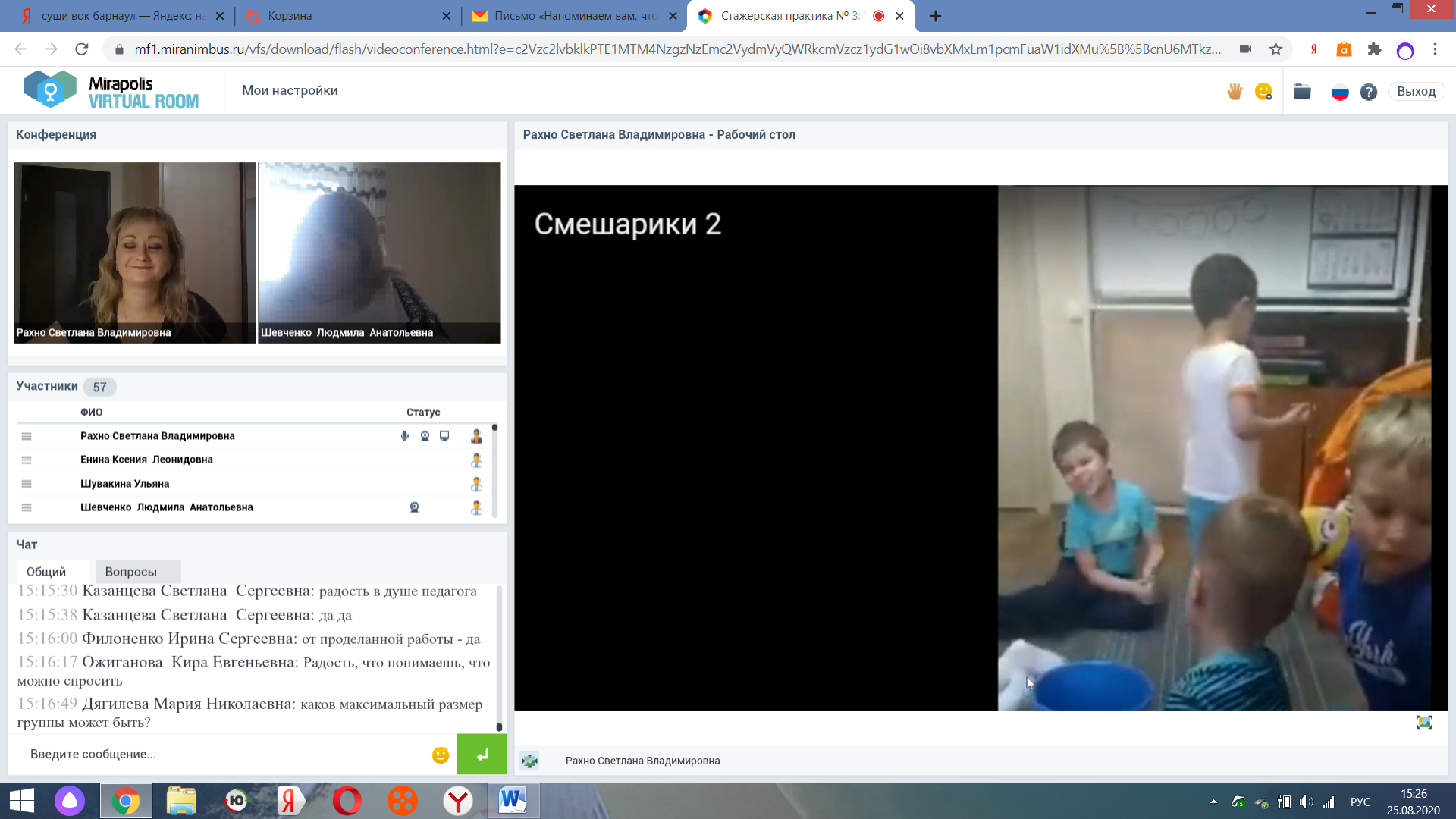 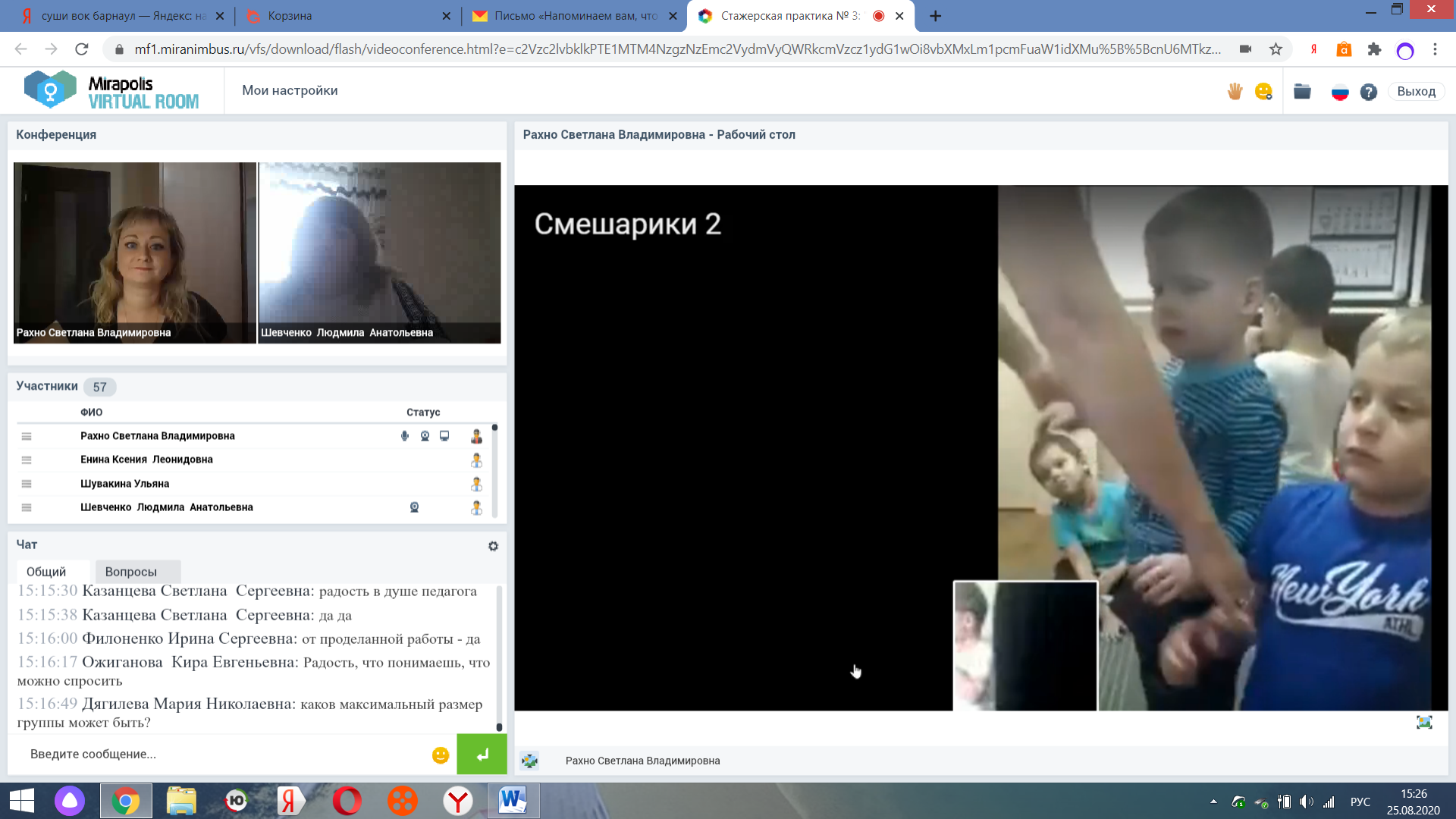 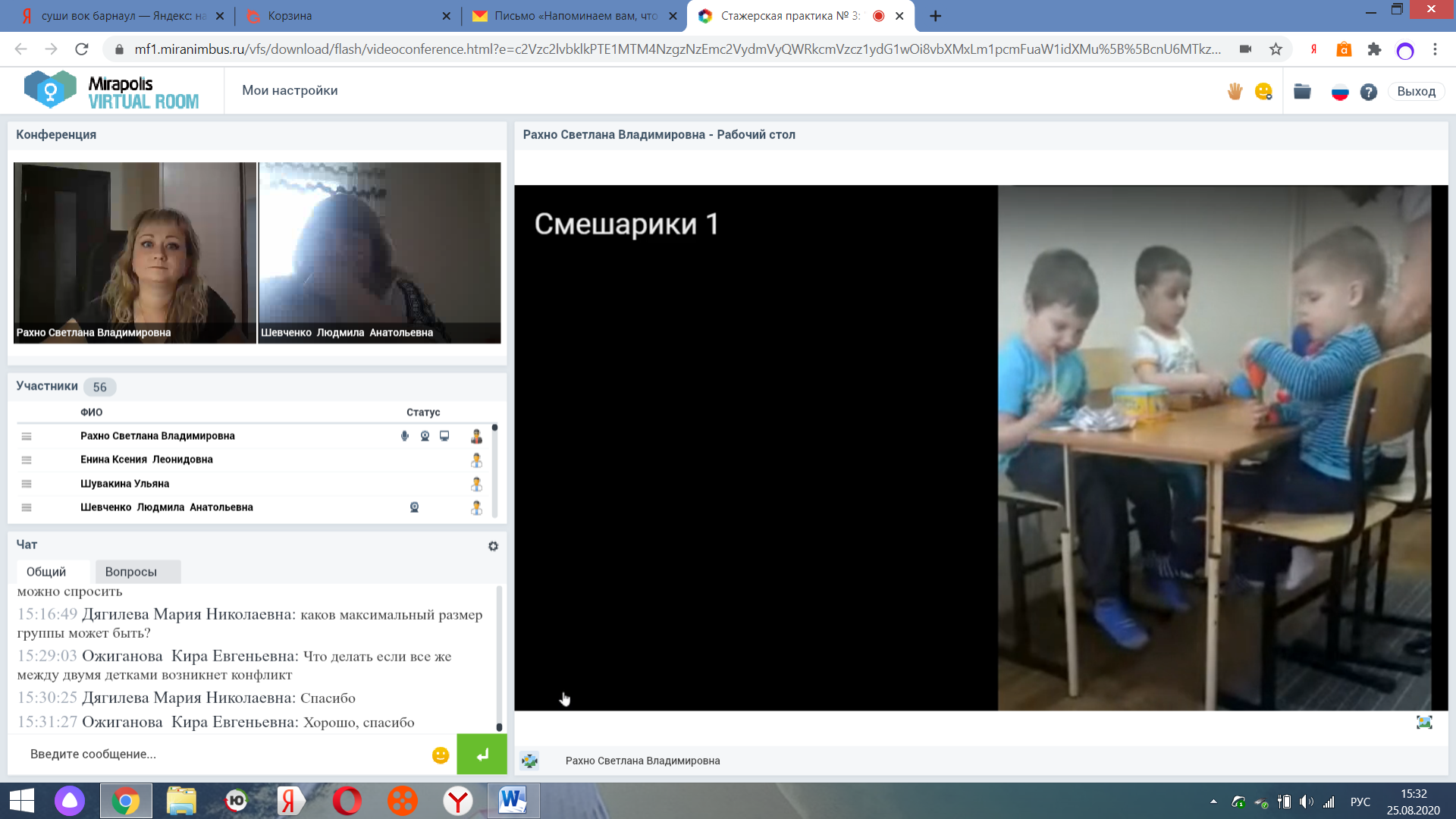 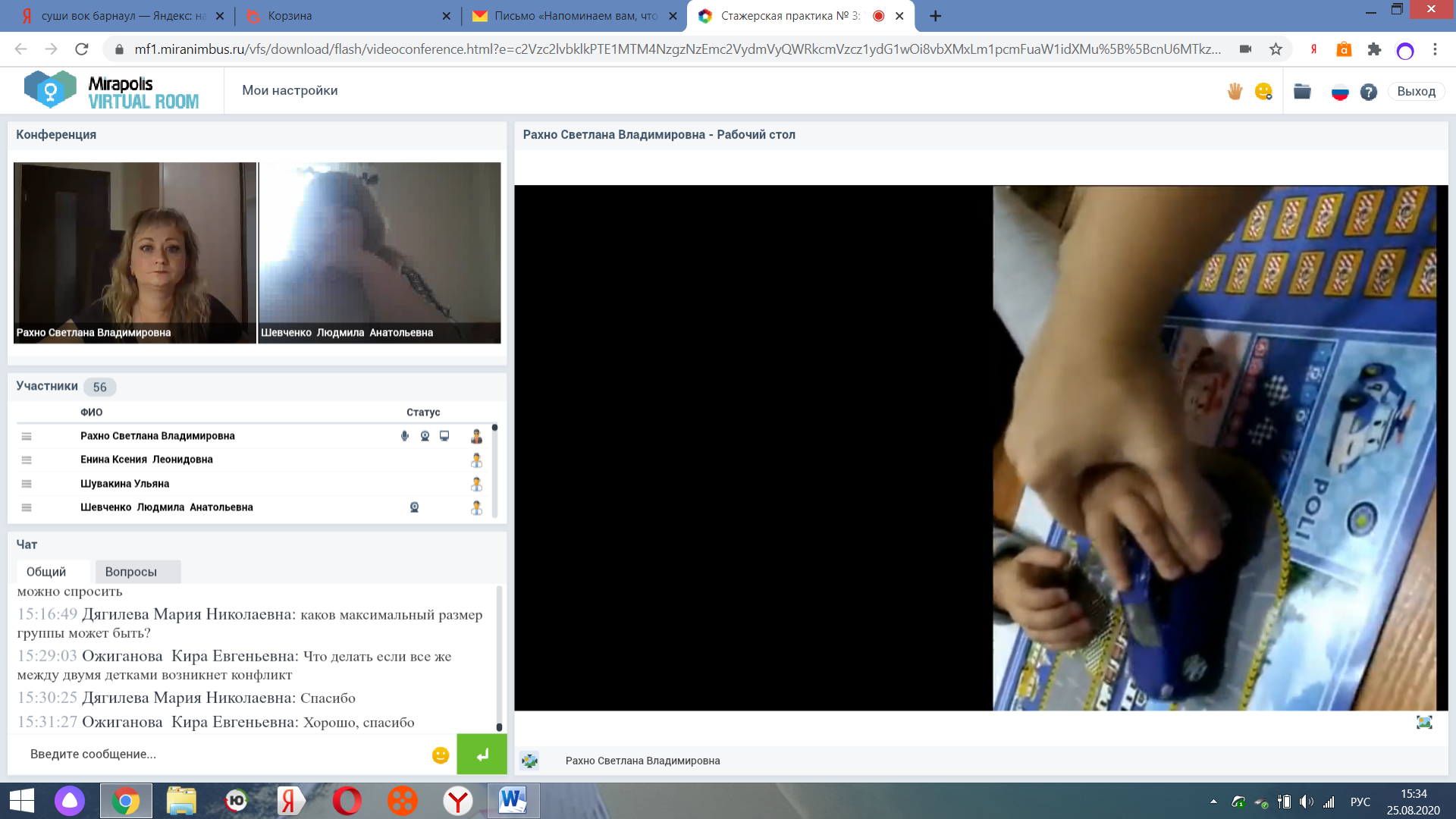 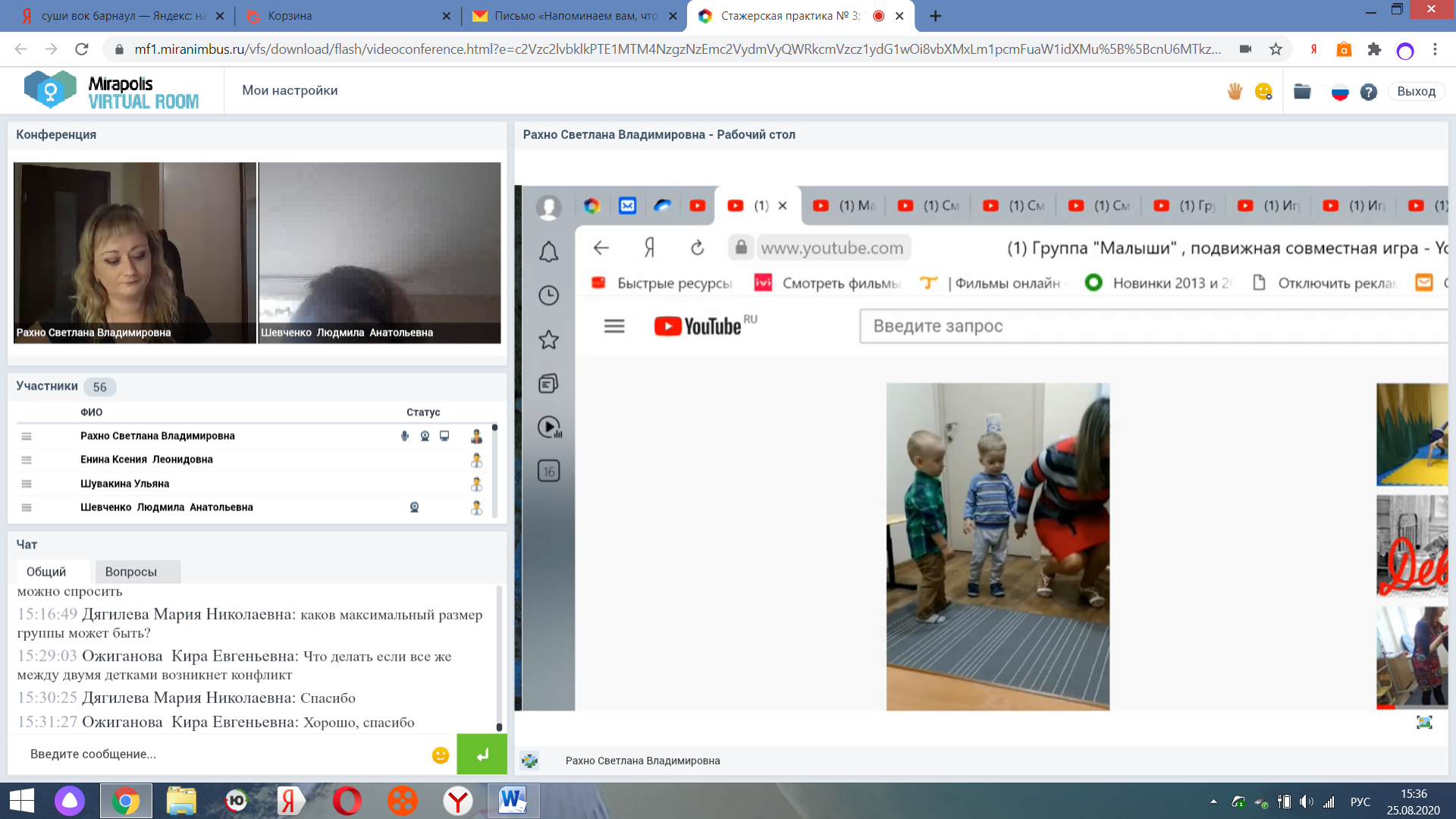 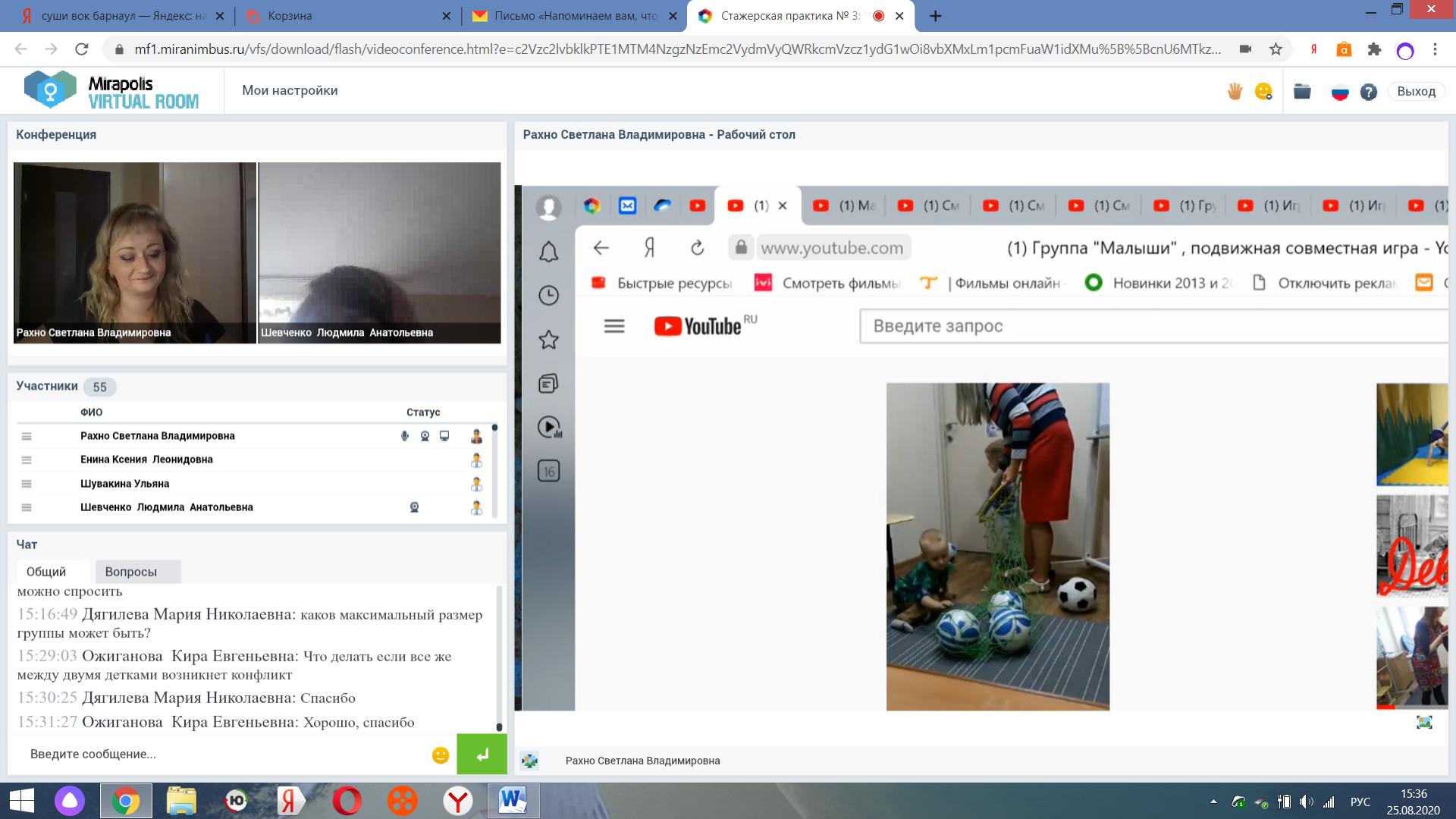 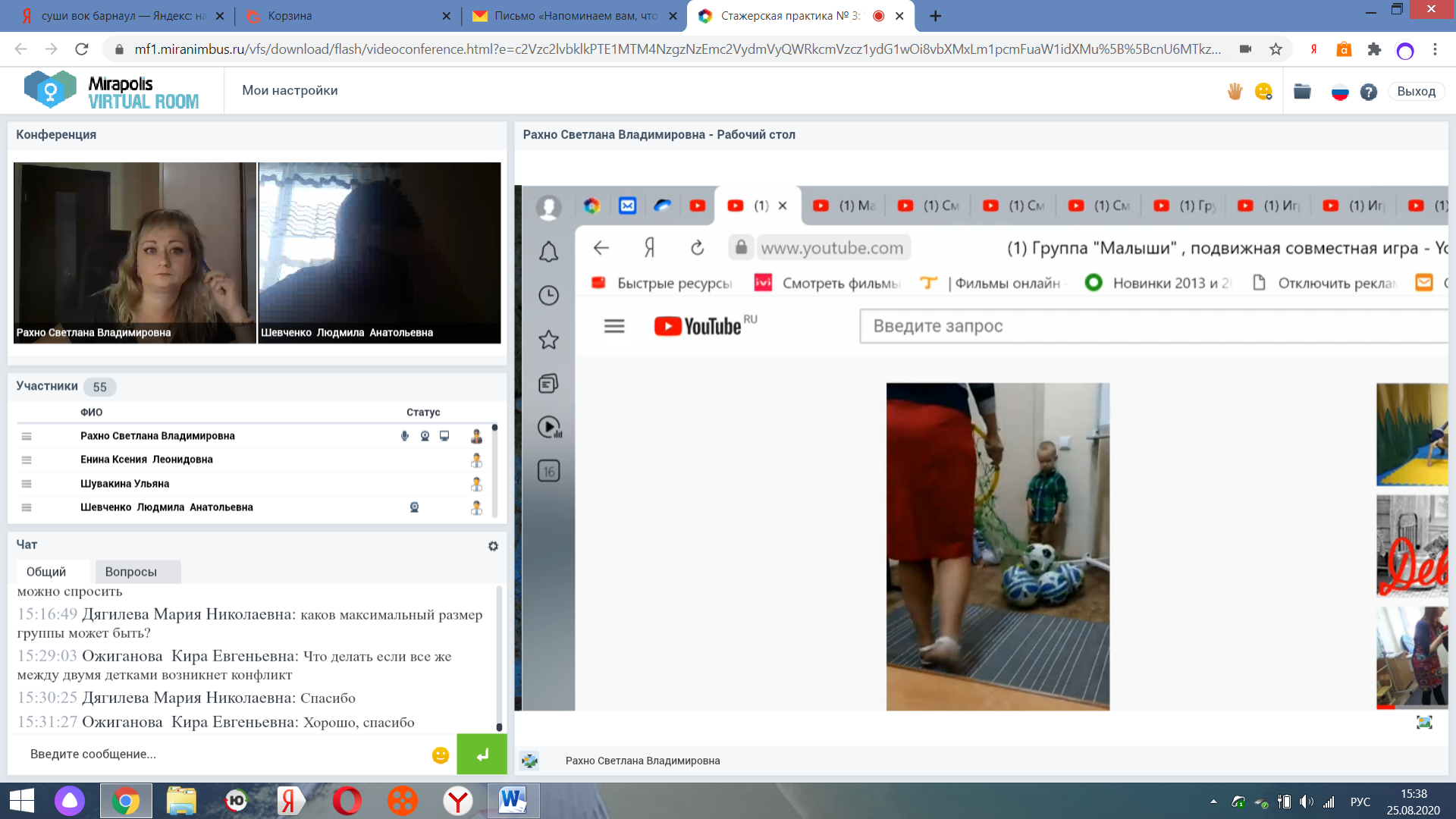 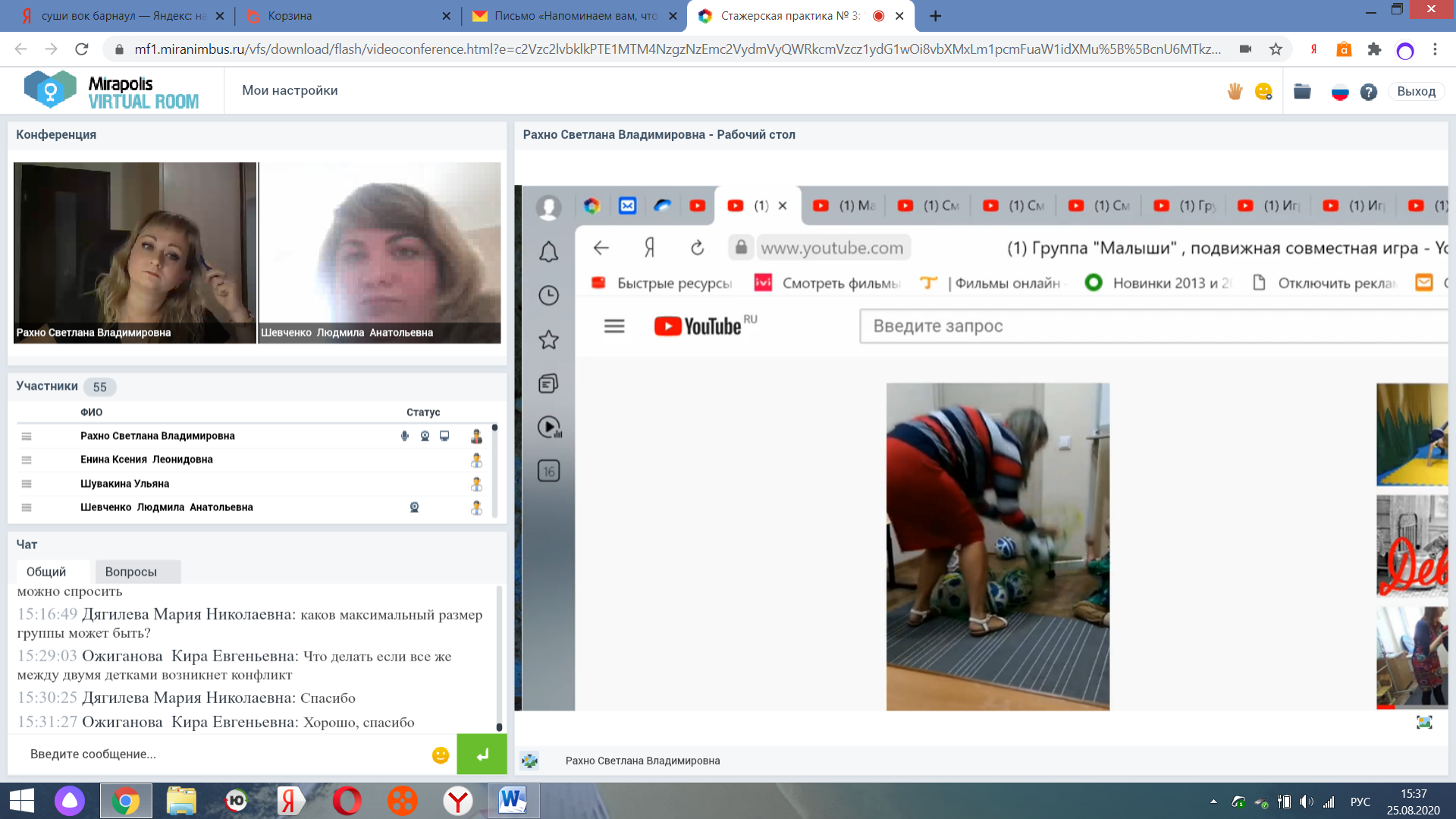 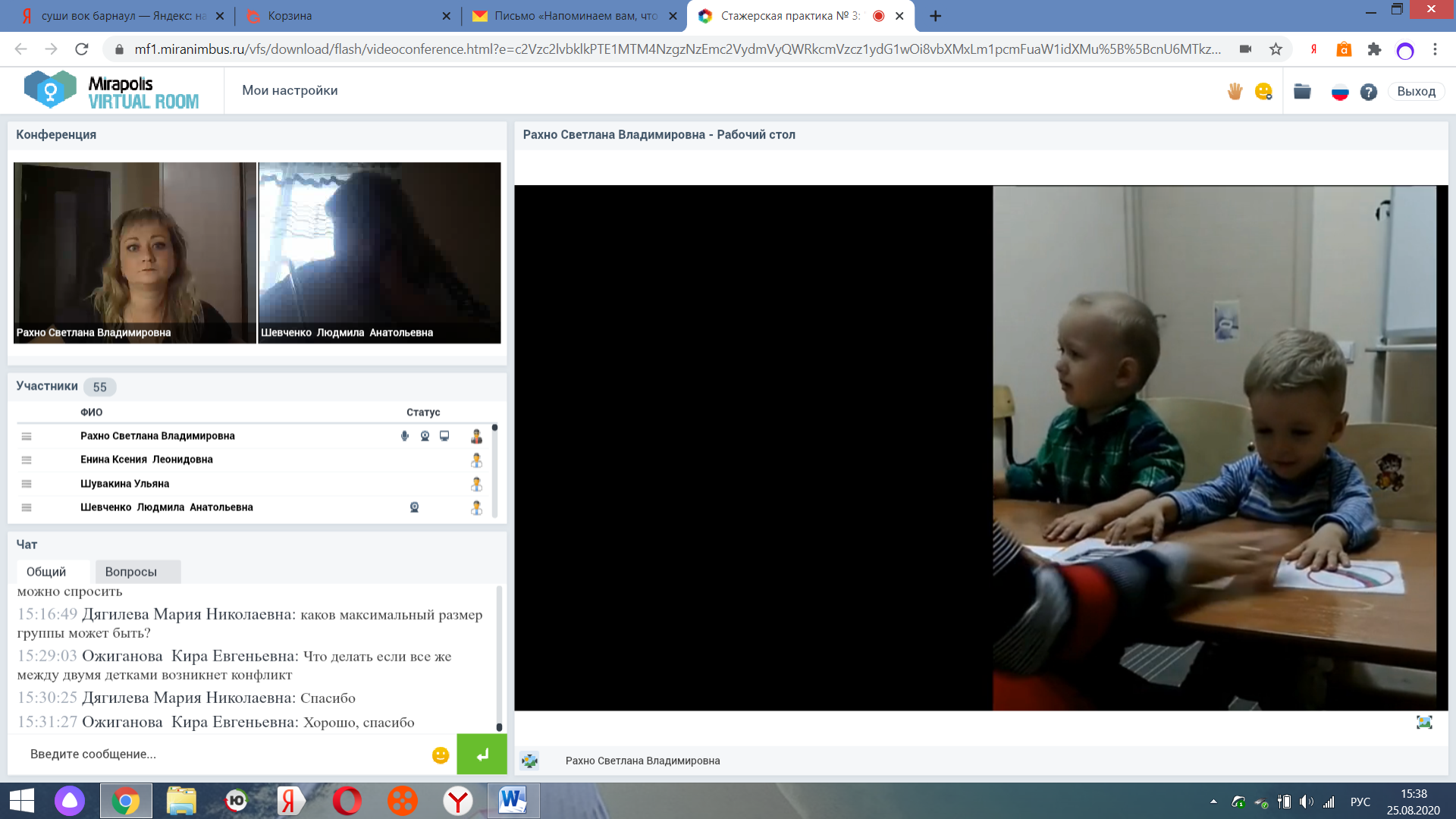 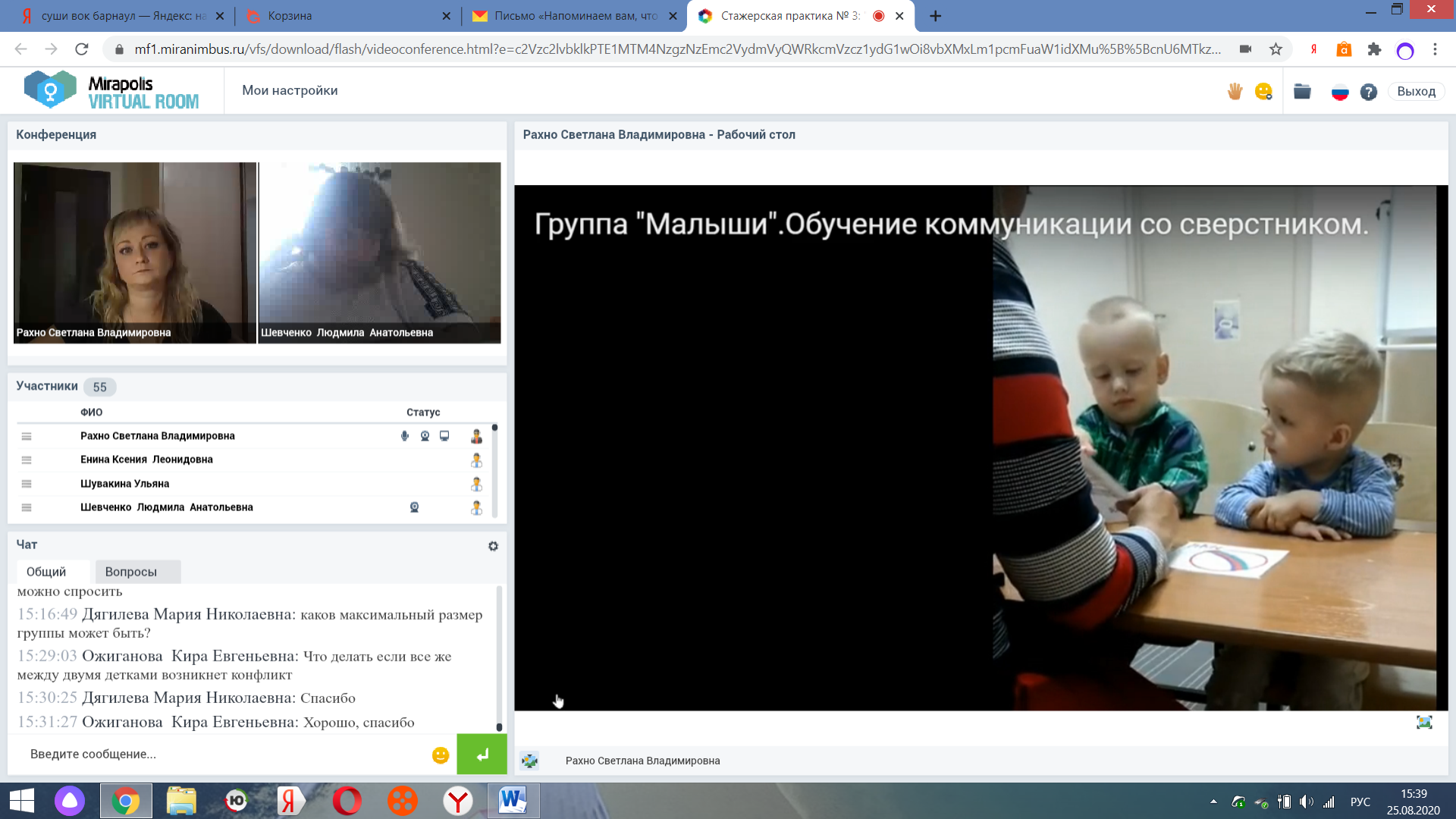 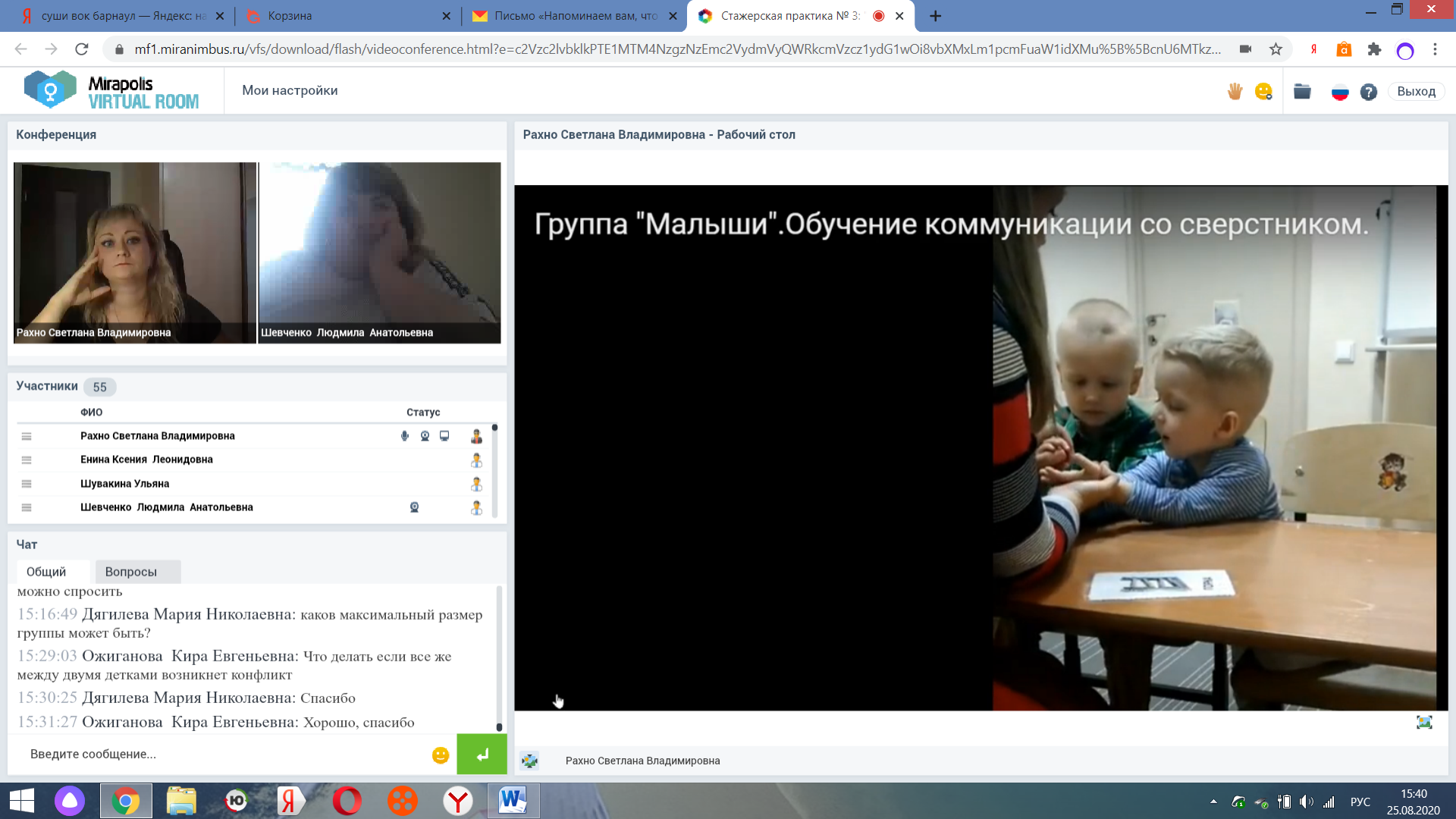 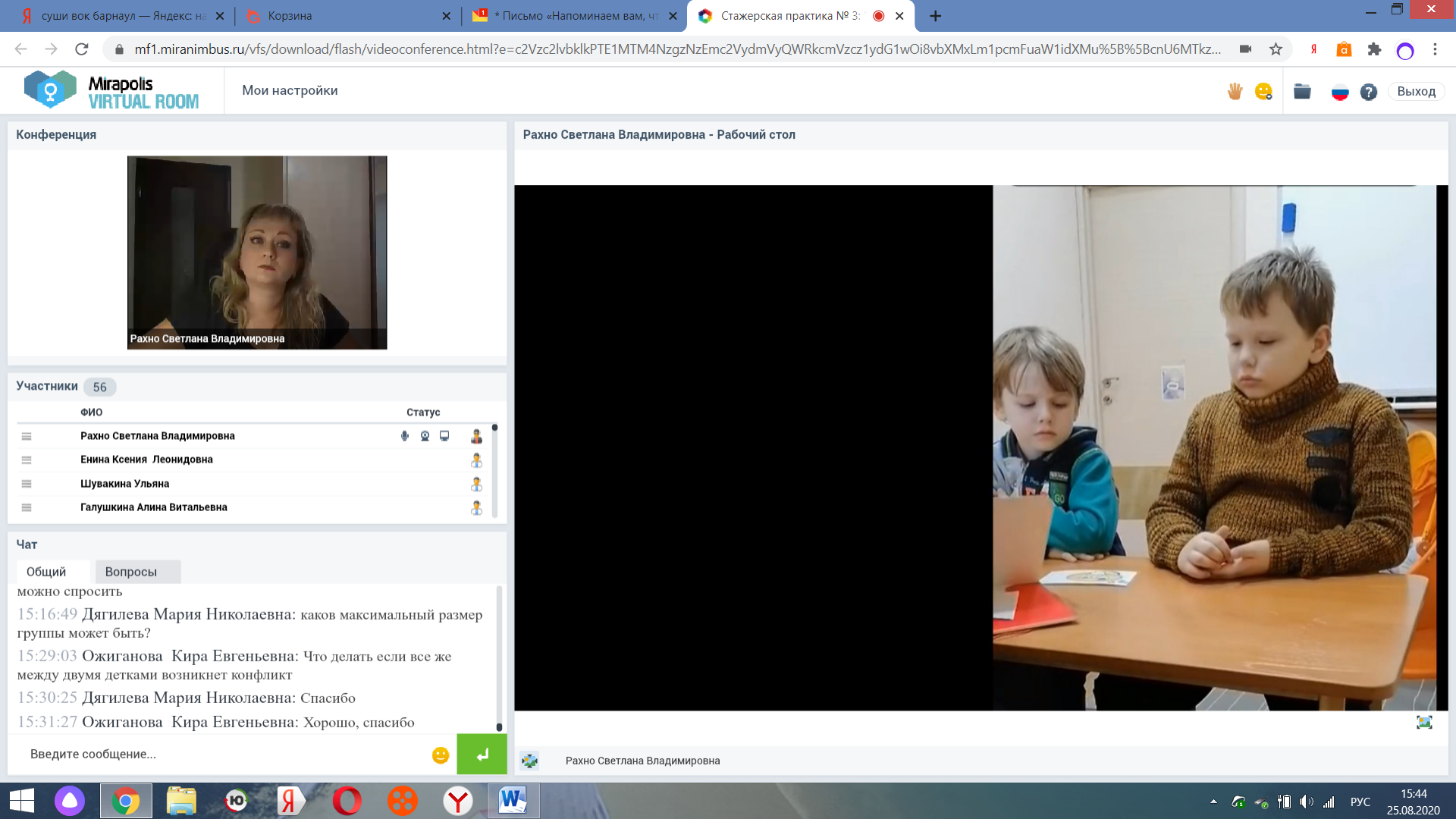 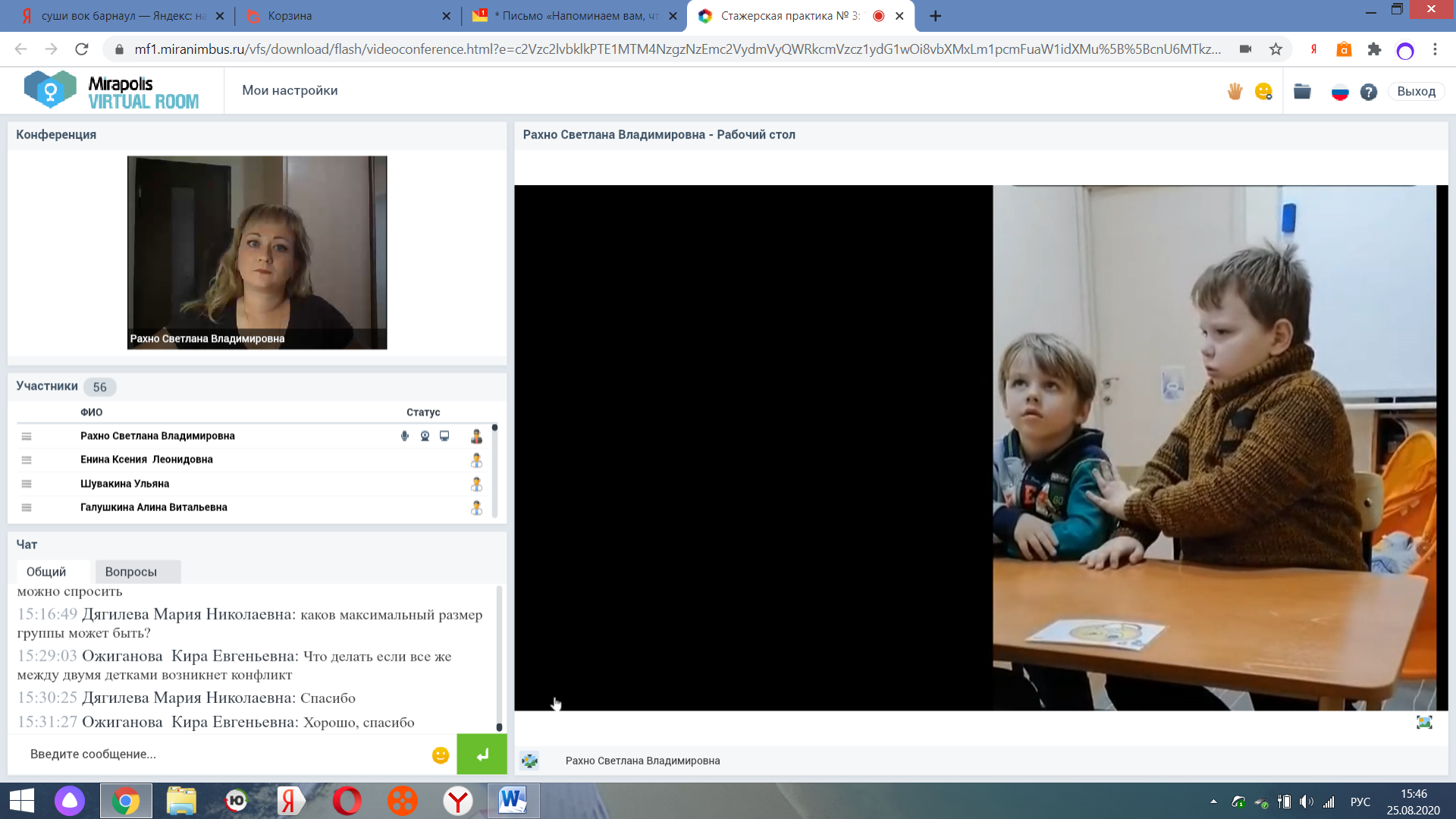 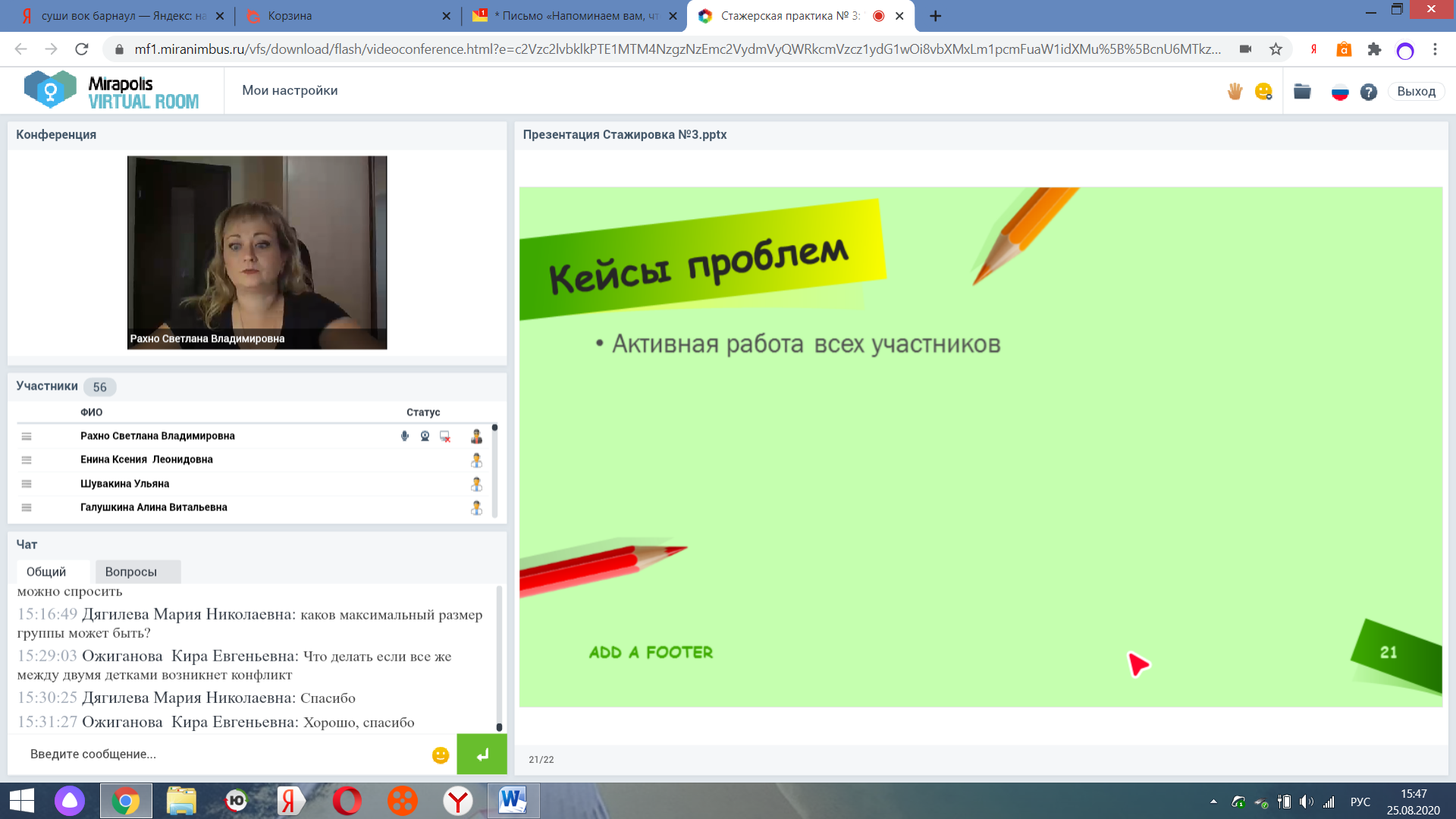 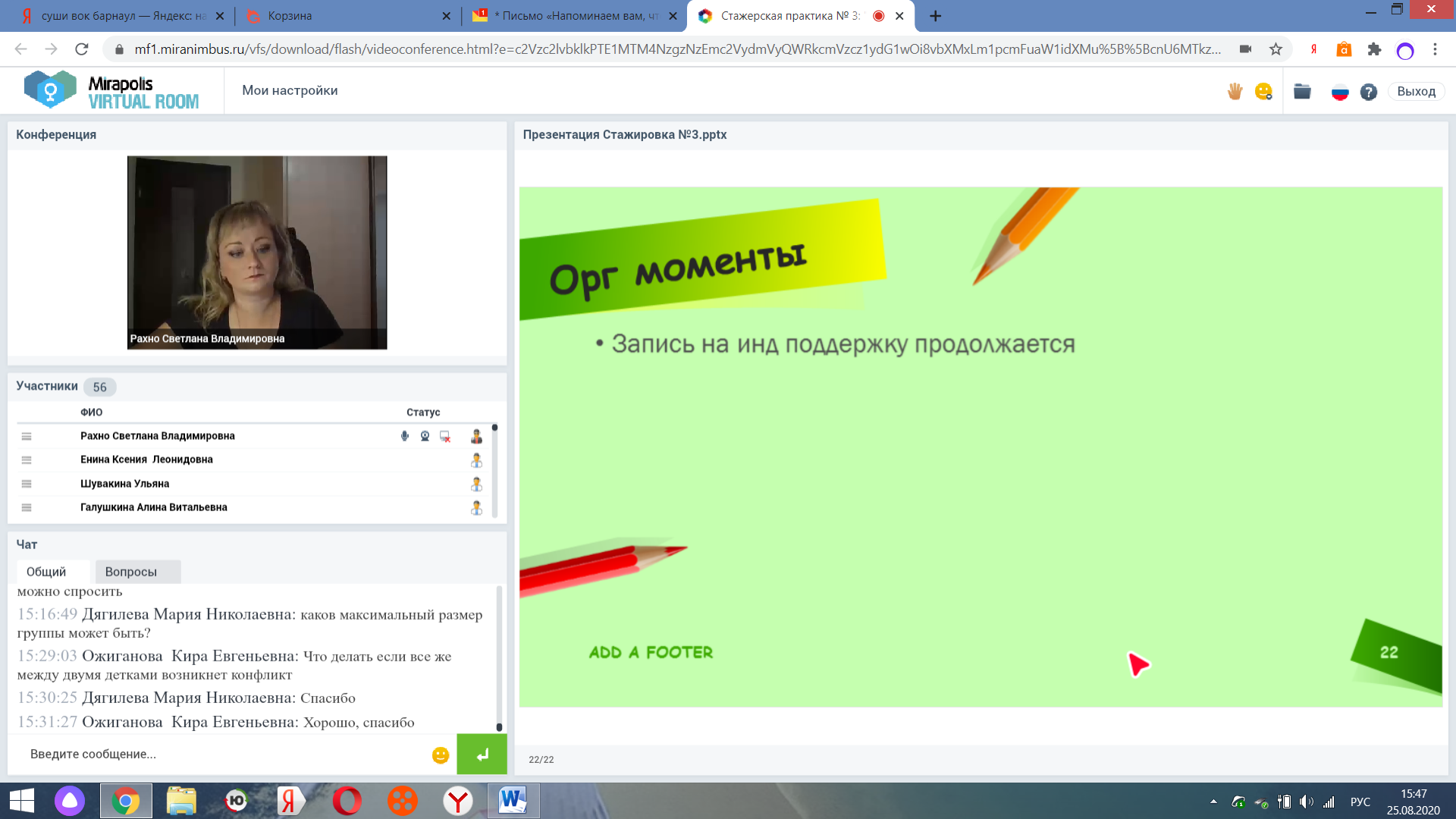 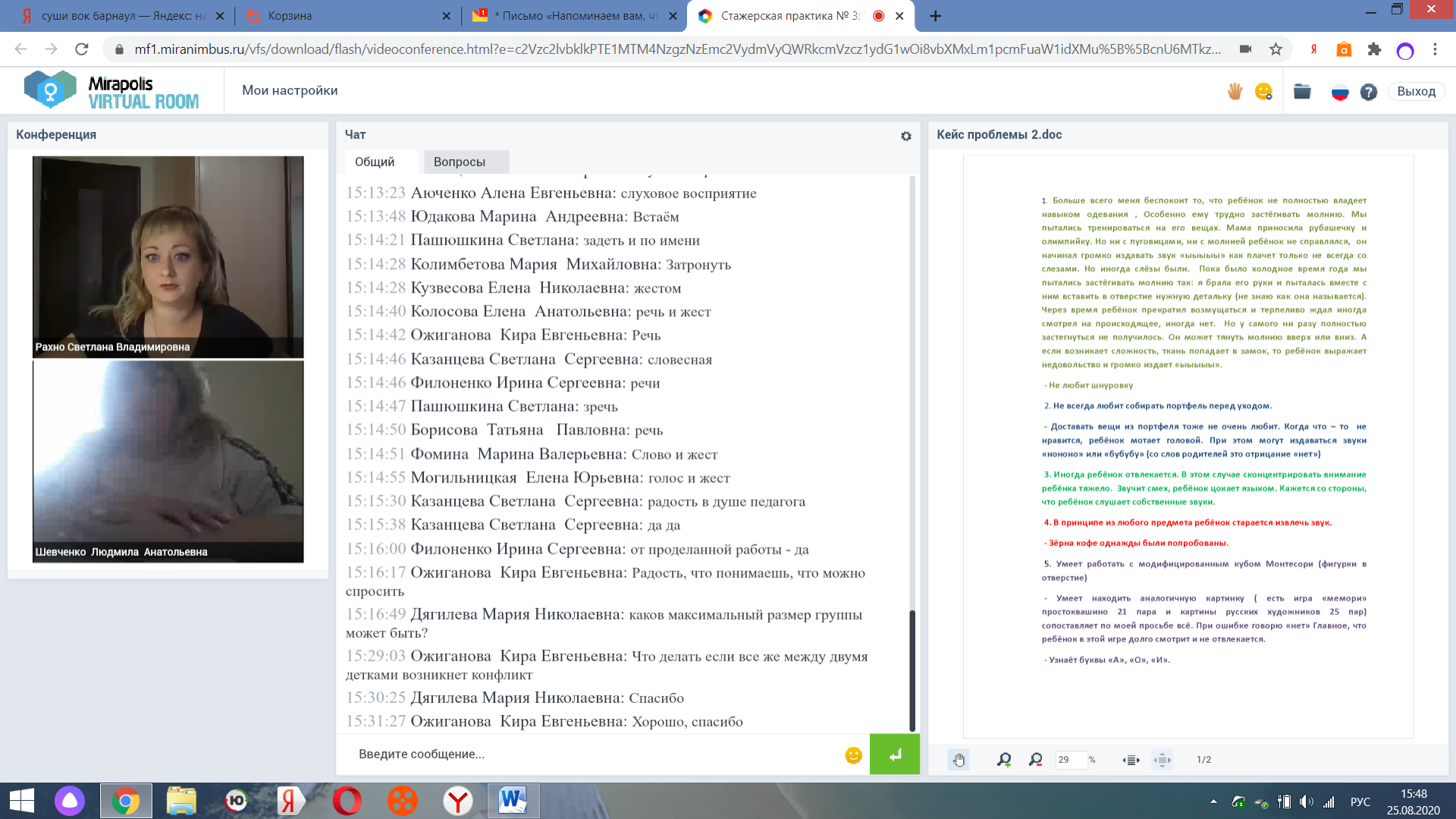 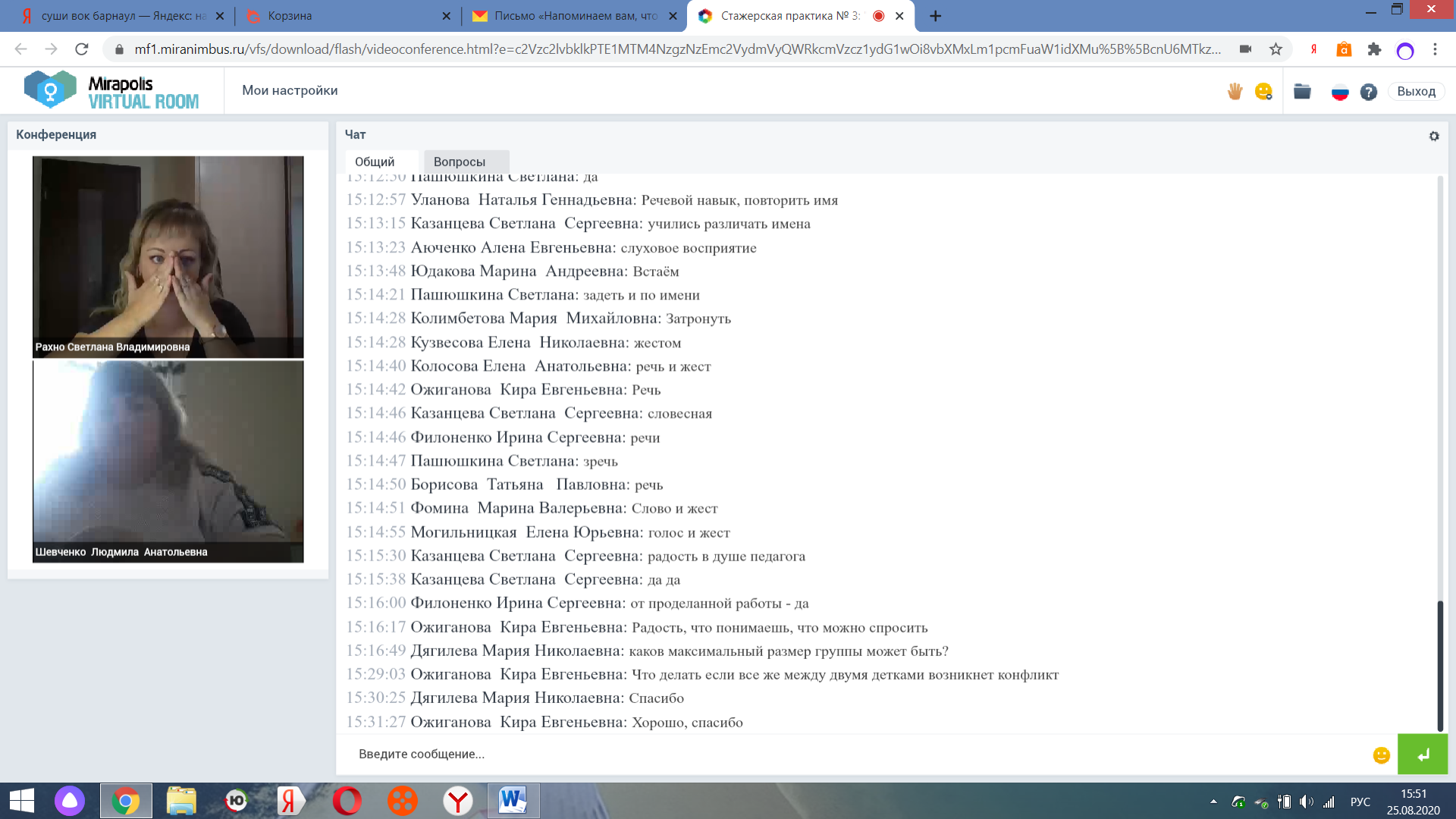 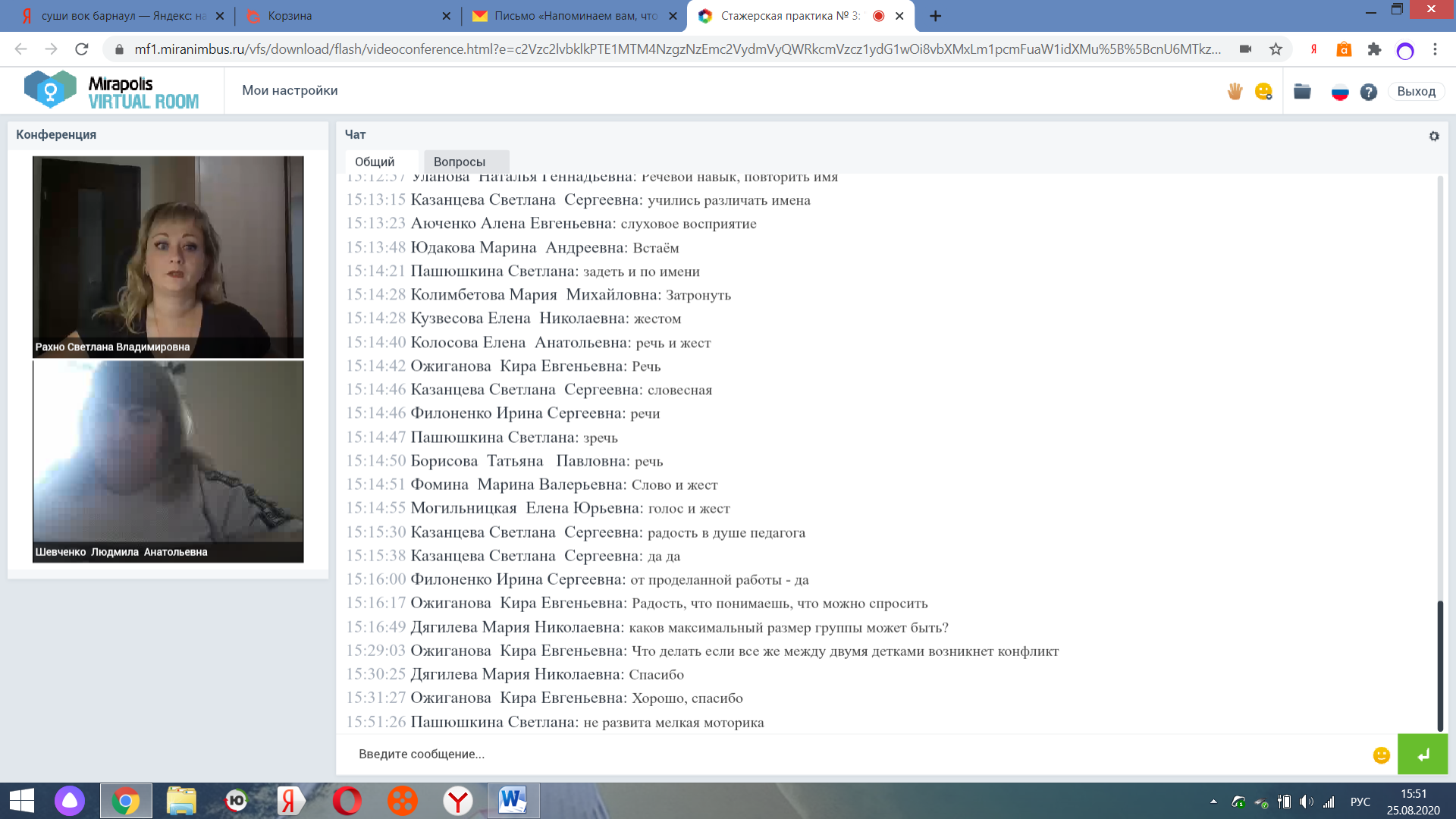 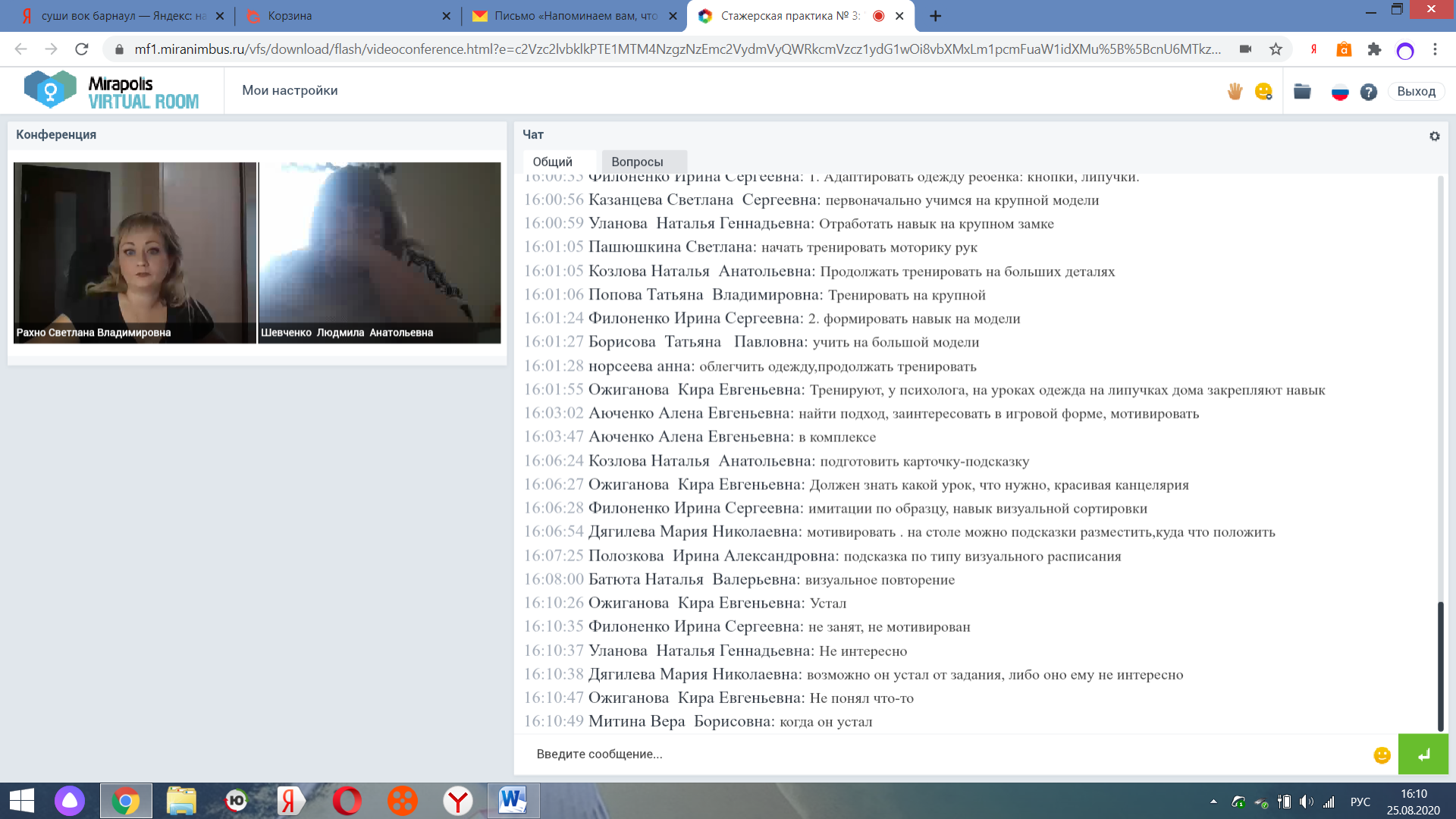 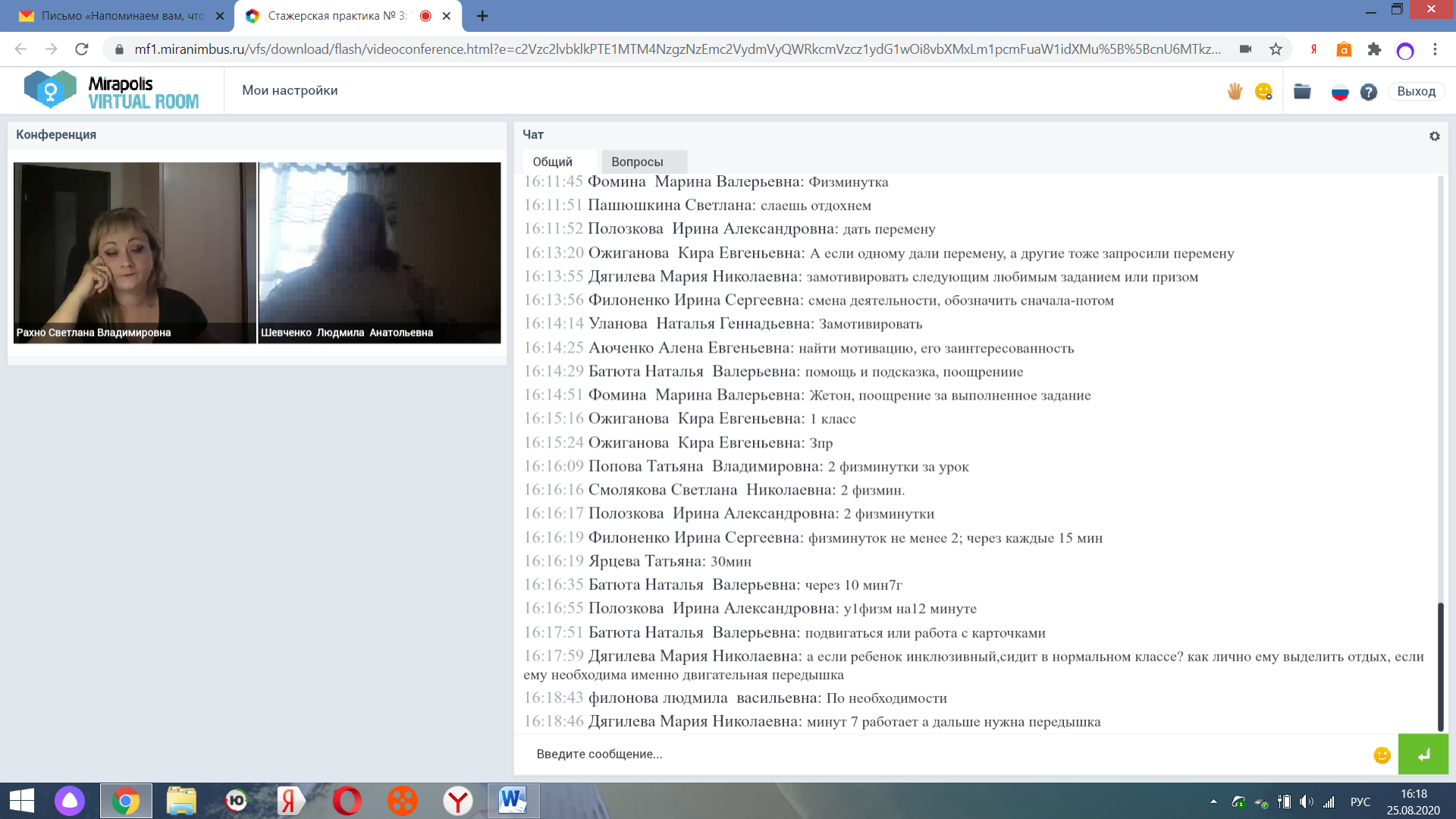 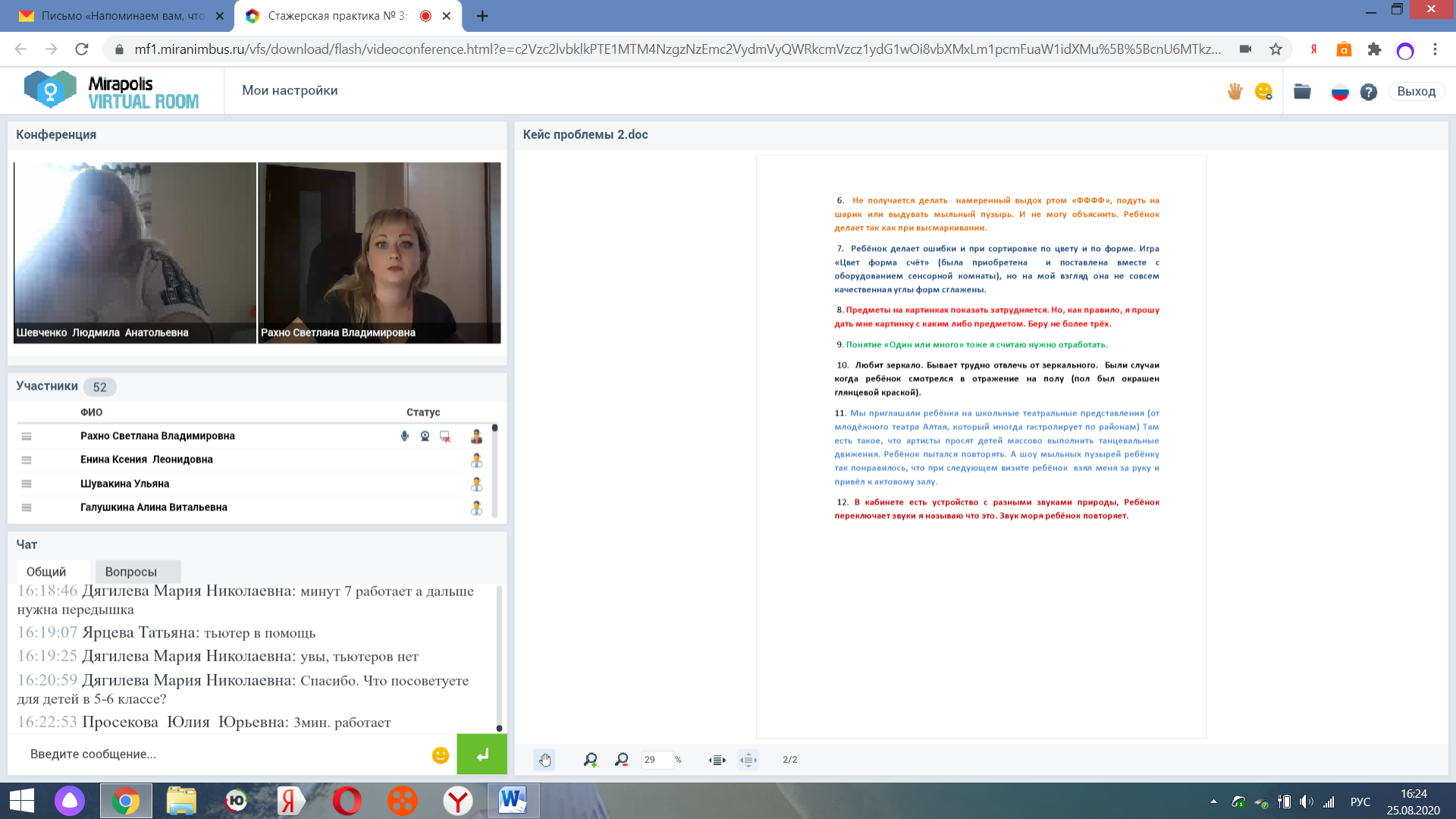 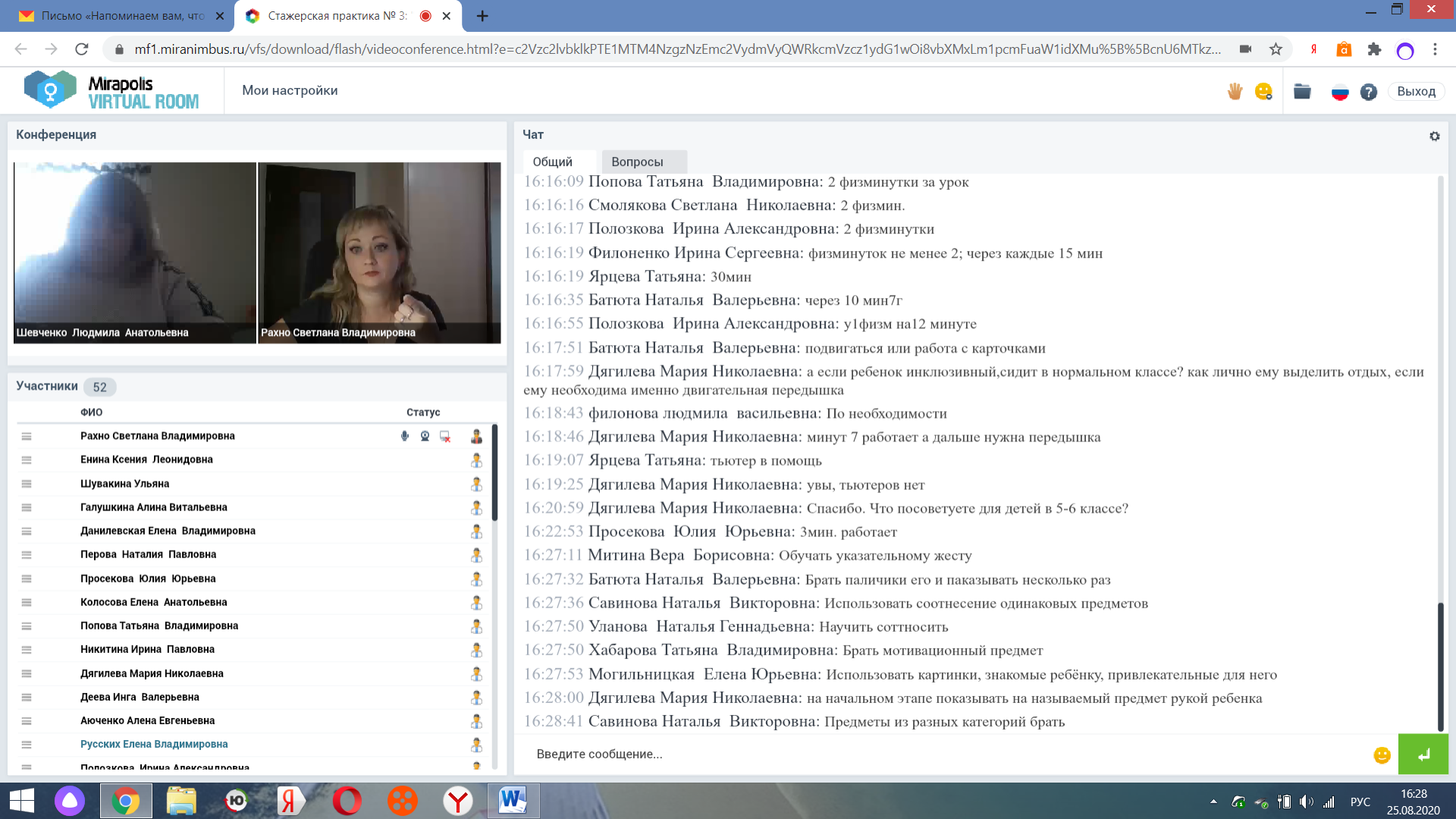 